JAWAHARLAL NEHRU TECHNOLOGICAL UNIVERSITY ANANTAPUR(Established by Govt. of A.P., ACT No.30 of 2008)ANANTAPUR – 515 002 (A.P) INDIAB.TECH. - MECHANICAL ENGINEERINGProposed Course Structure (R20) – III & IV YearOpen Elective Course – INote:1. A student is permitted to register for Honours or a Minor in IV semester after the results of III Semester are declared and students may be allowed to take maximum two subjects per semester pertaining to their Minor from V Semester onwards.2. A student shall not be permitted to take courses as Open Electives/Minor/Honours with content substantially equivalent to the courses pursued in the student's primary major.  3. A student is permitted to select a Minor program only if the institution is already offering a Major degree program in that discipline Open Elective Course – IIOpen Elective Course – IIIOpen Elective Course – IVCOURSES OFFERED FOR HONOURS DEGREE IN MECHANICAL ENGINEERINGLIST OF MINORS OFFERED TO MECHANICAL ENGINEERINGJAWAHARLAL NEHRU TECHNOLOGICAL UNIVERSITY ANANTAPURB.Tech (ME)– III-I Sem							  L    T   P   C									    3     0   0    3JAWAHARLAL NEHRU TECHNOLOGICAL UNIVERSITY ANANTAPURB.Tech (ME)– III-I Sem							  L    T   P   C									    3     0   0    3(20A03501) CAD/CAMCourse Objectives:Understand the basics of CAD/CAM, geometric representation, transformations.Explain geometric modeling methods in CAD.Familiarize numerical control (NC), computer numerical control (CNC) and direct numerical control (DNC) machines.Impart knowledge on manual part programming and computer aided part programming.Explain the principles robotics, CIM, AR,VR and AI in CIMCourse Outcomes:Apply the basics of geometric representation and transformations in CAD/CAM. L3Choose geometric modelling methods for building CAD models. L1Compare NC, CNC and DNC. 	L2Develop manual and computer aided part programming for turning and milling operations. L3Summarize the principles of robotics AR, VR and AI in CIM. 	UNIT I              Introduction to CAD/CAMCAD/CAM: Introduction, hardware and software, I/O devices, benefits. Graphics standards-Neutral file formats – IGES, STEP.2D and 3D geometric transformations: Translation, scaling, rotation, mirroring, homogenous transformations, concatenation of transformations, viewing transformations.UNIT II                  Geometric ModellingParametric representation: Representation of curves, Hermite curves, Spline, Bezier and B-spline curves in two dimensions; Geometric modelling of surfaces: Surface patch, Coons and bicubic patches, Bezier and B-spline surfaces, sweep surfaces, surface of revolution, blending of surfacesGeometric Modelling of Solids: Wireframe, surface modelling, solid entities, Boolean operations, CSG approach and B-rep of solid modelling, geometric modelling of surfaces.UNIT III              Computer Aided Manufacturing (CAM)Computer Aided Manufacturing (CAM): Structure of numerical control (NC) machine tools, designation of axes, drives and actuation systems, feedback devices, computernumerical control (CNC) and direct numerical control (DNC), adaptive control system, CNC tooling, automatic tool changers and work holding devices, functions of CNC and DNC systems. UNIT IV            Part Programming and APT ProgrammingPart Programming: Part programming instruction formats, information codes, preparatory functions, miscellaneous functions (G-codes, M-codes). Tool codes and tool length offset, interpolations canned cycles.APT Programming: APT language structure, APT geometry, Definition of point, line, circle, plane. APT Motion Commands: set-up commands, pint to point motion commands; continuous path motion commands part programming preparation for typical examples (milling and turning operation)UNIT V           AutomationAutomation: Anatomy and configuration of robot, characteristics of robots,grippers, application of robots in manufacturing, robot programming languages, Group Technology, Introduction to computer integrated manufacturing,  Introduction to Virtual Reality (VR), Augmented Reality (AR) and Artificial Intelligence (AI).Textbooks:P. N. Rao, CAD/CAM: Principles and applications, 3/e, Tata McGraw-Hill,  Delhi, 2017.Ibrahim Zeid, R.Siva Subramanian, CAD/CAM: Theory and Practice, 2/e, Tata McGraw-Hill, Delhi, 2009.Reference Books:Mikell P. Groover, Emory W. Zimmers , CAD/CAM, 5/e, Pearson Prentice Hall of India, Delhi, 2008.P. Radhakrishnan, S. Subramanyan& V. Raju, CAD/CAM/CIM, 3/e, New Age International Publishers, 2008.Computer Aided Manufacturing, 3/e, Tien Chien Chang, Pearson, 2008.Online Learning Resources:https://onlinecourses.nptel.ac.in/noc20_me44/previewhttps://www.youtube.com/watch?v=EgKc9L7cbKchttps://www.youtube.com/watch?v=KXFpTb9cBpYhttps://web.iitd.ac.in/~hegde/cad/lecture/L01_Introduction.pdfhttps://www.vssut.ac.in/lecture_notes/lecture1530947994.pdfhttps://www.iare.ac.in/sites/default/files/lecture_notes/CAD_CAM_LECTURE_NOTES.pdfJAWAHARLAL NEHRU TECHNOLOGICAL UNIVERSITY ANANTAPURB.Tech (ME)– III-I Sem							    L    T   P   C									       3     0   0    3(20A03502) DESIGN OF MACHINE MEMBERSCourse Objectives:Provide an introduction to design of machine elements.Familiarize with fundamental approaches to failure prevention for static and dynamic loading.Explain design procedures to different types of joints.Teach principles of clutches and brakes and design procedures.Instruct different types of bearings and design procedures.Course Outcomes:At the end of the course the students will be able toEstimate safety factors of machine members subjected to static and dynamic loads. (L5)Design fasteners subjected to variety of loads. (L6)Selectof standard machine elements such as keys, shafts, couplings, springs and bearings. (L1)Design clutches brakes and spur gears. (L6)UNIT IIntroduction, Design for Static and Dynamic loadsMechanical Engineering Design: Design process, design considerations, codes and standards of designation of materials, selection of materials.Design for Static Loads: Modes of failure, design of components subjected to axial, bending, torsional and impact loads. Theories of failure for static loads.Design for Dynamic Loads: Endurance limit, fatigue strength under axial, bending and torsion, stress concentration, notch sensitivity. Types of fluctuating loads, fatigue design for infinite life. Soderberg, Goodman and modified Goodman criterion for fatigue failure. Fatigue design under combined stresses.UNIT IIDesign of Bolted and Welded JointsDesign of Bolted Joints: Threaded fasteners, preload of bolts, various stresses induced in the bolts. Torque requirement for bolt tightening, gasketed joints and eccentrically loaded bolted joints.Welded Joints: Strength of lap and butt welds, Joints subjected to bending and torsion. Eccentrically loaded welded joints.UNIT IIIPower transmission shafts and CouplingsPower Transmission Shafts: Design of shafts subjected to bending, torsion and axial loading. Shafts subjected to fluctuating loads using shock factors.Couplings: Design of flange and bushed pin couplings, universal coupling.UNIT IVDesign of Clutches, Brakes and SpringsFriction Clutches: Torque transmitting capacity of disc and centrifugal clutches. Uniform wear theory and uniform pressure theory.Brakes: Different types of brakes. Concept of self-energizing and self-locking of brake. Band and block brakes, disc brakes.Springs: Design of helical compression, tension, torsion and leaf springs.UNITVDesign of Bearings and GearsDesign of Sliding Contact Bearings: Lubrication modes, bearing modulus, McKee's equations, design of journal bearing. Bearing Failures.Design of Rolling Contact Bearings: Static and dynamic load capacity, Stribeck's Equation, equivalent bearing load, load-life relationships, load factor, selection of bearings from manufacturer's catalogue.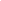 Design of Gears: Spur gears, beam strength, Lewis equation, design for dynamic and wear loads.Textbooks:R.L. Norton, Machine Design an Integrated approach, 2/e, Pearson Education, 2004.V.B.Bhandari, Design of Machine Elements, 3/e, Tata McGraw Hill, 2010. Dr. N. C. Pandya &Dr. C. S. Shah, Machine design, 17/e, Charotar Publishing House Pvt. Ltd, 2009. Reference Books:R.K. Jain, Machine Design, Khanna Publications, 1978.J.E. Shigley, Mechanical Engineering Design, 2/e, Tata McGraw Hill, 1986.M.F.Spotts and T.E.Shoup, Design of Machine Elements, 3/e, Prentice Hall  (Pearson Education), 2013.K. Mahadevan &K.Balaveera Reddy, Design data handbook, CBS Publications, 4/e, 2018.  Online Learning Resources:https://www.yumpu.com/en/document/view/18818306/lesson-3-course-name-design-of-machine-elements-1-nptelhttps://www.digimat.in/nptel/courses/video/112105124/L01.htmlhttps://dokumen.tips/documents/nptel-design-of-machine-elements-1.htmlhttp://www.nitttrc.edu.in/nptel/courses/video/112105124/L25.htmlJAWAHARLAL NEHRU TECHNOLOGICAL UNIVERSITY ANANTAPURB.Tech (ME)– III-I Sem							    L    T   P   C									     3     0   0    3(20A03503T) METROLOGY AND MEASUREMENTSCourse Objectives:Introduce the basic concepts of metrology and measurement methods.Demonstrate the importance of metrology in manufacturingExplain the concepts of transducers and its practical applications.Expose with various measuring instrumentsFamiliarize calibration methods of various measuring instruments.Course Outcomes:List various measuring instruments used in metrology. 	Examine geometry of screw threads and gear profiles. 	Measure force, torque and pressure. 	Calibrate various measuring instruments.UNIT IConcept of measurementConcept of Measurement: General concept-generalized measurement system, units and standards, measuring instruments, sensitivity, readability, range of accuracy, precision, static and dynamic response, repeatability, systematic and random errors, correction, calibration, terminology and limits fits and tolerances, hole basis and shaft basis system, interchangeability.Limit Gauges And Gauge Design: Plug, Ring, Snap, Gap, Taper gauges. Taylor's principle. Design of Go and No Go gauges. Linear and Angular Measurement: Linear measuring instruments: Vernier instruments, micrometers, slip gauges, tool makers microscope. Comparators: Mechanical, pneumatic and electrical. Angular measurements: Sine bar, bevel protractor and angle dekkor, rollers and spheres used to determine the tapers.UNIT – IIFlatness and Surface Roughness measurementFlatness Measurement: Measurement of flatness – straight edges – surface plates, optical flat and autocollimators, interferometers and their applications.Surface Roughness Measurement: Terminology systems, differences between surface roughness and surface waviness- Numerical assessment of surface finish - CLA, R.M.S Value-Ra , Rz values, Methods of measurement of surface finish-profilograph, talysurf, BIS symbols for indication of surface roughness.UNIT – IIIScrew Thread and Gear MeasurementScrew thread measurements: Elements of threads, errors in screw threads, various methods for measuring external and internal screw threads, screw thread gauges.Gear Measurement: Gear tooth terminology, measurement of gear elements-run out, lead, pitch backlash, profile, pressure angle, tooth thickness, diameter of gear, constant chord and base tangent method.Coordinate Measuring Machine (CMM)- Construction and features.   UNIT – IVMeasurement of Displacement and StrainMeasurement of Displacement: Theory and construction of various transducers to measure displacement – Piezo-electric, inductive, capacitance, resistance, ionization and photoelectric transducers, calibration procedures. Measurements of Strain: Various types of electrical strain gauges, gauge factor, method of usage of resistance strain gauge for bending, compressive and tensile strains, usage for measuring torque, strain gauge rosettes. UNIT – VMeasurement of Force, Torque and PressureMeasurement of Force: Direct method - analytical balance, platform balance; elastic members – load cells, cantilever beams and proving rings.Measurement of Torque: Torsion bar dynamometer, servo controlled dynamometer and absorption dynamometer.Measurement of Pressure: Standards and calibration, basic methods of pressure measurement, dead weight gauges and manometers, High and low pressure measurement, Elastic transducers.Textbooks:Beckwith, Marangoni, Linehard, Mechanical Measurements, 6/e, PHI, 2013.R.K. Jain, Engineering Metrology, 20/e, Khanna Publishers, 2013.Reference Books:Mahajan, Engineering Metrology, 2/e, Dhanpat Rai, 2013.S.Bhaskar, Basic Principles - Measurments and Control Systems, Anuradha Publications, 2014.Anand K Bewoor& Vinay A Kulkarni, Metrology & Measurement, 15/e, McGrawHill, 2015.D.S. Kumar, Mechanical Measurements & Control, Metropolitan Publishers, 5/e, 2015. Online Learning Resources:https://nitsri.ac.in/Department/Mechanical%20Engineering/MEC_405_Book_2,_for_Unit_2B.pdf https://www.digimat.in/nptel/courses/video/112104250/L47.html https://www.digimat.in/nptel/courses/video/112106138/L01.html https://www.digimat.in/nptel/courses/video/112106179/L01.html https://www.youtube.com/watch?v=tczyyM4Dykchttps://www.youtube.com/watch?v=_UsAiZmRC1Mhttps://www.youtube.com/watch?v=oCkaxMI19X8JAWAHARLAL NEHRU TECHNOLOGICAL UNIVERSITY ANANTAPURB.Tech (ME)– III-I Sem							    L    T   P   C									       3     0   0    3(20A03504a) AUTOMATION AND ROBOTICS   (PROFESSIONAL ELECTIVE-I)Course Objectives:The objectives of this course are toDescribe the basic concepts of automation in manufacturing systems. Acquire the fundamental concepts of automated flow lines and their analysis.Classify automated material handling, automated storage and retrieval systems. Illustrate adaptive control systems and automated inspection methods. Define the fundamental concepts of industrial robotics.Apply basic mathematics to calculate the robot kinematic and dynamic mechanicsUnderstand the robot programming methods and software packages.Course Outcomes:At the end of the course student will be able to Classify the types of hardware components of automation and control system.Design a simple material handling system for low-cost manufacturingDesign a simple gripper for robotCompare the types of actuators used in robot manipulatorUnderstand the requirements and features of robot programmingDemonstrate the various applications of robots in manufacturingUNIT I IntroductionIntroduction: Automation in production system, need, types, Principles and Strategies of automation, levels of automation, basic elements of an automated system, hardware components for automation and process control, mechanical feeders, hoppers, orienters, high speed automatic insertion devices. Automated flow lines& transfer mechanisms, fundamentals of transfer Lines, flow lines with or without buffer storage.UNIT IIAssembly Line Balancing and Automated Manufacturing SystemAssembly Line Balancing: Assembly process and systems assembly line, line balancing algorithms, ways of improving line balance, flexible assembly lines. Material handling and Identification Technologies: Overview of automatic material handling systems, principles and design consideration, material transport systems, storage systems, overview of automatic identification methods.Automated Manufacturing Systems: Components, classification and overview of manufacturing systems, manufacturing cells, GT and cellular manufacturing, FMS and its planning and implementation.UNIT IIIIntroduction to RoboticsIntroduction: Brief history of robots,classification of robot, functional line diagram, degrees of freedom. Elements of robot - types and its functions, factors to be considered in the design of grippers. Robot Actuators And Feedback Components: Actuators, Pneumatic, Hydraulic actuators, Electric &Stepper motors, comparison. Position sensors - potentiometers, resolvers, encoders - velocity sensors, Tactile sensors, Proximity sensors. UNIT IVKinematics and Dynamics of a ManipulatorManipulator Kinematics: Homogenous transformations as applicable to translation, rotations- D-H notation, Forward and inverse kinematics. Manipulator Dynamics: Differential transformations, Jacobians, Lagrange - Euler and Newton - Euler formations. UNIT VRobot Programming and Applications+Robot Programming: Methods of programming - requirements and features of programming languages, software packages, problems with programming languages. Motion path control- slew motion, joint integrated motion, straight line motion; avoidance of obstacles.  Robot Application in Manufacturing: Material Transfer - Material handling, loading and unloading; Process - spot and continuous arc welding & spray painting; Assembly and Inspection.Textbooks:Mikell P.Groover, Automation, Production Systems and Computer Integrated Manufacturing- Pearson Education.5/e, 2009. Mikell P. Groover and Mitchell Weiss, Roger N. Nagel, Nicholas G.Odrey, Industrial Robotics –– McGraw Hill, 1986.Reference Books:S. R. Deb & Sankha Deb, Robotics Technology and Flexible Automation, Tata McGraw-Hill Education, 2009.R K Mittal and I J Nagrath, Robotics and control, Illustrated Edition, Tata McGraw Hill India 2003.Saeed B. Niku, Introduction to Robotics – Analysis, System, Applications, 2/e, John Wiley & Sons, 2010.Richard D. Klafter, Thomas Robotic Engineering an integrated approach, PHI publications 1988.Online Learning Resources:https://www.digimat.in/nptel/courses/video/112104288/L01.htmlhttps://www.edx.org/learn/roboticshttps://www.youtube.com/watch?v=xrwz9IxpMJghttps://nptel.ac.in/courses/112101098https://onlinecourses.nptel.ac.in/noc20_de11/previewJAWAHARLAL NEHRU TECHNOLOGICAL UNIVERSITY ANANTAPURB.Tech (ME)– III-I Sem							    L    T   P   C									       3     0   0    3(20A03504b) TOOL DESIGN (PROFESSIONAL ELECTIVE-I)Course Objectives:The objectives of this course are toDescribe the basic concepts of Tool Design.Classify Fits and Tolerances used in Tool Design. Define the fundamental concepts of Designing of Jigs and Fixtures.Apply basic mathematics to design the press tool dies.Understand the nomenclature of the milling cutters. Explain the conceptual design of CNC machine tools.Course Outcomes:At the end of the course student will be able to Compare the Ferrous and non ferrous tool materialsClassify the types of chip formation during orthogonal cuttingDesign Drill Jigs and FixturesDesign a simple gripper for robotUnderstand the concept of design of  die and piercing operations Understand about the tool holding methods, Automatic tool changers and tool positions in CNC MachineUNIT I       INTRODUCTION TO TOOL DESIGNIntroduction –Tool Engineering – Tool Classifications– Tool Design Objectives – Tool Design in manufacturing- Challenges and requirements- Standards in tool design-Tool drawings -Surface finish – Fits and Tolerances - Tooling Materials- Ferrous and Non ferrous Tooling Materials- Carbides, Ceramics and Diamond -Non metallic tool materials-Designing with relation to heat treatment.UNIT II             DESIGN OF CUTTING TOOLSMechanics of Metal cutting –Oblique and orthogonal cutting- Chip formation and shear angle - Single-point cutting tools – Milling cutters – Hole making cutting tools- Broaching Tools - Design of Form relieved and profile relieved cutters-Design of gear and thread milling cutters.UNIT III             DESIGN OF JIGS AND FIXTURESIntroduction – Fixed Gages – Gage Tolerances –selection of material for Gauges – Indicating Gages – Automatic gages – Principles of location – Locating methods and devices – Principles of clamping – Drill jigs – General considerations in the design of drill jigs – Drill bushings – Methods of construction –Types of Fixtures – Vice Fixtures – Milling Fixtures – Boring Fixtures – Broaching Fixtures.UNIT IV            DESIGN OF PRESS TOOL DIESTypes of Dies –Method of Die operation–Clearance and cutting force calculations- Blanking and Piercing die design – Pilots – Strippers and pressure pads- Presswork materials – Centre of pressure -Strip layout – Short-run tooling for Piercing – Bending dies – Drawing dies-Design and drafting.UNIT V            TOOL DESIGN FOR CNC MACHINE TOOLSIntroduction –Tooling requirements for Numerical control systems – Fixture design for CNC machine tools- Sub plate and tombstone fixtures-Universal fixtures– Cutting tools– Tool holding methods– Automatic tool changers and tool positioners – Tool presetting– General explanation of the Brown and Sharp machine.Textbooks:Cyrll Donaldson, George H.LeCain, V.C. Goold, “Tool Design”, Tata McGraw Hill Publishing Company Ltd., 2000.        2.  E.G.Hoffman,” Jig and Fixture Design”, Thomson Asia Pvt Ltd, Singapore, 2004.Reference Books:P.C.Sharma, A Text book of Production Engineering, S.Chand Publications, 1999. Prakash Hiralal Joshi, “Tooling data”, Wheeler Publishing, 2000 Venkataraman K., “Design of Jigs, Fixtures and Presstools”, TMH, 2005.       4. Haslehurst M., “Manufacturing Technology”, The ELBS, 1978.Online Learning Resources:https://www.iare.ac.in/sites/default/files/lecture_notes/TOOL%20DESIGN_Lecture_Notes.pdfhttps://www.cet.edu.in/noticefiles/261_MMP%20Lecture%20Notes-ilovepdf-compressed.pdfhttps://www.vssut.ac.in/lecture-notes.php?url=production-engineeringhttps://nptel.ac.in/courses/112/105/112105233/https://www.youtube.com/watch?v=7MkX-sW97rIhttps://nptel.ac.in/courses/112/105/112105126/#JAWAHARLAL NEHRU TECHNOLOGICAL UNIVERSITY ANANTAPURB.Tech (ME)– III-I Sem							    L    T   P   C									       3     0   0    3JAWAHARLAL NEHRU TECHNOLOGICAL UNIVERSITY ANANTAPURB.Tech (ME)– III-I Sem							    L    T   P   C									       3     0   0    3(20A03504c) POWER PLANT ENGINEERING(PROFESSIONAL ELECTIVE-I)Course Objectives:Familiarize the sources of energy, power plant economics and environmental aspects. Outline the working components of different power plant.Explain renewable energy sources; characteristics, working principle, classify types, layouts, and plant operations.Impart types of nuclear power plants, and outline working principle and advantages and hazards. Course Outcomes:Outline sources of energy, power plant economics, and environmental aspectsExplain power plant economics and environmental considerationsDescribe working components of a steam power plantIllustrate the working mechanism of Diesel and Gas turbine power plantssummarize types of renewable energy sources and their working principleDemonstrate the working principle of nuclear power plantsUNIT I              Introduction to the Sources of EnergyIntroduction to the Sources of Energy - Resources and Development of Power in India. Layouts of Steam, Hydel, Diesel, MHD, Nuclear and Gas Turbine Power Plants - Combined Power Cycles - Comparison and Selection. Power Plant Economics and Environmental Considerations: Capital Cost, Investment of Fixed Charges, Operating Costs, General Arrangement of Power Distribution, Load Curves, Load Duration Curve. Definitions of Connected Load, Maximum Demand, Demand Factor, Average Load, Load Factor, Diversity Factor - Tariff - Related Exercises. Effluents from Power Plants and Impact on Environment - Pollutants and Pollution Standards - Methods of Pollution Control. Inspection And Safety Regulations. UNIT II                 Steam Power PlantModern High Pressure and Supercritical Boilers - Analysis of Power Plant Cycles - Modern Trends in Cycle Improvement - Waste Heat Recovery, Fluidized Bed Boilers., Fuel and Handling Equipments, Types of Coals, Coal Handling, Choice of Handling Equipment, Coal Storage, Ash Handling Systems. Combustion Process- Properties of Coal - Overfeed and Under Feed Fuel Beds, Travelling Grate Stokers, Spreader Stokers, Retort Stokers, Pulverized Fuel Burning System And Its Components, Combustion Needs and Draught System, Cyclone Furnace, Design and Construction, Dust Collectors, Cooling Towers And Heat Rejection. Analysis of Pollution from Thermal Power Plants - Pollution Controls.CO2 Recorders UNIT III                     Diesel and Gas Turbine Power PlantsDiesel Power Plant: Diesel Power Plant: Introduction - IC Engines, Types, Construction- Fuel StorageGas Turbine Plant: Introduction - Classification - Construction - Principles of Working Closed and Open Cycle Gas Turbines. Advantages And Disadvantages Combined Cycle Power Plants. UNIT IV                    Hydro Electric Power PlantsHydro Electric Power Plant: Waterpower - Hydrological Cycle / Flow Measurement - Drainage Area Characteristics - Hydrographs - Storage and Pondage - Classification of Dams and Spill Ways. Hydro Projects & Plant: Classification - Plant Auxiliaries - Plant Operation Pumped Storage Plants. UNIT V               Non-Conventional Source of EnergyPower From Non-Conventional Sources: Utilization of Solar Collectors- Principle of its Working, Wind Energy - Types of Turbines - HAWT & VAWT-Tidal Energy. MHD power Generation. Nuclear Power Station: Nuclear Fuel - Nuclear Fission, Chain Reaction, Breeding and Fertile Materials - Nuclear Reactor -Reactor Operation. Types Of Reactors: Pressurized Water Reactor, Boiling Water Reactor, Sodium-Graphite Reactor, Fast breeder Reactor, Homogeneous Reactor, Gas Cooled Reactor, Radiation Hazards and Shielding - Radioactive Waste Disposal. Textbooks:P.K. Nag, Power Plant Engineering, 3/e, TMH, 2013. Arora and S. Domkundwar, A course in Power Plant Engineering, Dhanpat Rai & Co (P) Ltd, 2014.Reference Books:Rajput, A Textbook of Power Plant Engineering, 4/e, Laxmi Publications, 2012. Ramalingam, Power plant Engineering, SciTech Publishers, 2013.P.C. Sharma, Power Plant Engineering, S.K. Kataria Publications, 2012. Online Learning Resources:https://www.iare.ac.in/sites/default/files/lecture_notes/PPE_LECTURE_NOTES.pdfhttp://www.digimat.in/nptel/courses/video/112107291/L21.htmlhttps://onlinecourses.nptel.ac.in/noc19_me63/previewhttps://www.youtube.com/watch?v=iWWyI8CZhUwhttps://www.youtube.com/watch?v=D0i1E_lE_TEJAWAHARLAL NEHRU TECHNOLOGICAL UNIVERSITY ANANTAPURB.Tech (ME)– III-I Sem							    L    T   P   C									 0     0   3    1.5(20A03503P) METROLOGY AND MEASUREMENTS LABCourse Objectives:To experiment with measuring equipments used for linear and angular measurements.To find common types of errors in measurement equipment.To experiment with different types of sensors, transducers and strain gauges equipment.To make use of thermocouples for measurement of temperature.Course Outcomes:At the end of course the students will be able to: Apply different instruments to measure length, width, depth, bore diameters, internal and external tapers, tool angles, and surface roughness. 			Measure effective diameter of thread profile. 					Conduct different machine alignment tests.					Measure temperature, displacement, and pressure. 				List of Experiments:Section A: Measurement of bores by internal micrometers and dial bore indicators. Use of gear teeth Vernier callipers and checking the chordal addendum and chordal height of spur gear. Alignment test on the lathe and milling machine using dial indicatorsStudy of Tool makers microscope and its application Angle and taper measurements by Bevel protractor, Sine bar spirit level etc.Thread measurement by Two wire/Three wire method.Surface roughness measurement by Talysurf instrument. Use of straight edge and sprit level in finding the flatness of surface plate. Section B: Calibration of Pressure Gauges Study and calibration of Mcleod gauge for low pressure. Calibration of transducer or thermocouple for temperature measurement. Calibration of LVDT transducer for displacement measurement. Calibration of capacitive transducer for angular measurement. Calibration of photo and magnetic speed pickups for the measurement of speed.Study and use of a Seismic pickup for the measurement of vibration amplitude of an engine bed at various loads. Virtual Lab:To use Vernier Callipers for the measurement of dimensions of given object.https://amrita.olabs.edu.in/?sub=1&brch=5&sim=16&cnt=4To   use   Micrometer   Screw   Gauge   for   the   measurement   of   dimensions   (Length, Thickness, Diameter) of given object.https://amrita.olabs.edu.in/?sub=1&brch=5&sim=156&cnt=4To calculate Young's modulus of elasticity of steel wire by Vernier methodhttps://amrita.olabs.edu.in/?sub=1&brch=5&sim=155&cnt=4References:Dr. R. Manikandan, Metrology and Measurements laboratory manual, Notion Press; 1/e, 2020.Arul R, Metrology and Measurements Lab Manual, Notion Press; 1/e, 2020.Online Learning Resources/Virtual Labs:https://amrita.olabs.edu.in/?sub=1&brch=5&sim=16&cnt=4https://amrita.olabs.edu.in/?sub=1&brch=5&sim=156&cnt=4https://amrita.olabs.edu.in/?sub=1&brch=5&sim=36&cnt=4https://www.sciencedirect.com/science/article/pii/S2212827116003929https://sjce.ac.in/wp-content/uploads/2018/04/Metrology-and-Measurement-Laboratory-Manual.pdfhttps://www.youtube.com/watch?v=jfUNqg8iWmg&list=PL9Q_yrlFD9Opks9GDke48rETYcnBFBumj&index=5https://www.youtube.com/watch?v=X7PjoNEvlMs&list=PL9Q_yrlFD9Opks9GDke48rETYcnBFBumj&index=6JAWAHARLAL NEHRU TECHNOLOGICAL UNIVERSITY ANANTAPURB.Tech (ME)– III-I Sem							    L    T   P    C									          0     0   3    1.5(20A03506) COMPUTER AIDED MODELING LABORATORYCourse Objectives:To train the students with CAD packages.To impart the 2D and 3D modeling skills to the students.To import and export different IGES files from one software to anotherCourse Outcomes:Students will be able to design different parts of mechanical equipment’sStudents will be able to apply their skills in various designing and Manufacturing Industries.List of Experiments:1. Generation of the following curves using “C”/ Python languageCubic Splines Bezier curvesB-Splines. 2. Generation of the following surfaces using “C”/Python languageBezier surfaces B-Spline surfaces3. Typical tasks of Modeling using any solid modeling packages such as PRO/E, IDEAS, CATIA, etc.,Solid Boolean algebra - 1 ExerciseWireframe &Surface Modelling – 3 Exercises 3D – Drafting in detail – 1 ExerciseProduction Drawing with Geometric Dimensioning and Tolerances– 3 Exercises(Preferably for the assembly drawings drawn in Computer Aided Machine Drawing in previous semester)References:James D Meadows "Geometric Dimensioning and Tolerancing-Applications, Analysis & Measurement ASME Y14.5-2018.KL Narayana, P Kannaiah and K.Venkat Reddy, Production Drawing, New Age publishers, 2014.Ibrahim Zeid, Tata Mc Graw hill, CAD/CAM Theory and Practice, 2012.Online Learning Resources/Virtual Labs:https://www.youtube.com/watch?v=er7xJFKv5k&list=PL5w7L_xR0pu2wLbJtOuK49WxJJVjiyKks&index=2https://www.youtube.com/watch?v=Gy0MKabzDa8&list=PLrOFa8sDv6jccqLnN7UDa1YW4s_hR6YX0https://www.youtube.com/watch?v=k3kFC9uTdUk&list=PLM5xm8DJKViImdv5ZXxQ2NyIdSlid_jCBJAWAHARLAL NEHRU TECHNOLOGICAL UNIVERSITY ANANTAPURB.Tech (ME)– III-I Sem							    L    T   P    C									        1     0   2   2(20A03507) INNOVATION THROUGH IoT (Skill Oriented course III)Course Objectives:To get practical knowledge on Raspberry Pi and Arduino.Develop the building blocks of design thinking such as empathize, ideate, prototyping, testing and validation for real-time applications.To apply the concepts of design thinking concepts to IoTTo provide skills on the applications of product design.Course Outcomes:At the end of the course, the student will be able toWrite a program of Raspberry Pi/Arduino for IoT applications                             Understand the relationship between IoT, Cloud services and Software agents    Explain the troubleshooting methods in IoT based systems                                   Apply the design thinking concepts to any type of IoT based applications     Define a problem statement by conducting the survey                                    Design a creative solution for a specified problem.                                                  Module 1Introduction to Micro Controllers:Exp 1: Programming of Raspberry Pi3 / Arduino.Exp 2: Peripheral interfacing to the microcontroller.Module 2Introduction and applications of IoT , Cloud services & Software Agents:Exp 1: Trace the relationship between IoT, Cloud services and Software agents.Exp 2: Troubleshooting the microcontroller-based systems (IoT based systems or Products).Module 3 Introduction to Design & Concepts of IoT: Using the concepts of IoT, Implement the 5 stages (Empathize, Define, Prototype, Ideate, Test) of Design thinking for the followingExp 1: Measurement of temperature and humdity (whether monitoring).Exp 2: Soil monitoring (Temperature, Humidity, Phosphorus, Zinc, Iron) / Crop Monitoring.Exp 3: Design of automatic car wiper for rain sensingExp 4: Intelligent transportation systemExp 5: Vehicle monitoring systemExp 6: Traffic monitoring and controlExp 7: Design a device for Fleet and driver management.Exp 8: Smart lighting systemExp 9: Smart parking systemsExp 10: Development of Smart citiesExp 11: Measurement of water levelModule 4:Conduct survey and identify the problem on the above experiments, either individual/group and to avail problem statement for further development.Module 5:With the help of problem statement in experiment 6, draw product/system after applying CREATE (Combine, Rearrange, Enhance, Adapt, Turn around, Eliminate) Tool.Module 6:Story boarding of design ideas to transform ‚‘information about needs‘ into design concepts.References:Jeff Cicolani, Beginning Robotics with Raspberry Pi and Arduino, Apress, 2018.Martin Bates, Interfacing PIC Microcontrollers, Embedded Design by Interative Simulation, Elsevier Science, 2013.Yasser Ismail, Internet of Things (IoT) for Automated and Smart Applications, IntechOpen, 2019.Manish K Patel, The 8051 Microcontroller Based Embedded Systems, McGraw Hill Education (India), 2014.Robin E Bentley, Handbook of Temperature Measurement: Temperature and Humidity measurement, Volume 1, Springer, 1998.Charles Bell, Beginning Sensor Networks with Arduino and Raspberry Pi, Apress, 2014.Julian Happian-Smith, An Introduction to Modern Vehicle Design, Butterworth-Heinemann, 2001.Susan McCahan, Phil Anderson, Mark Kortschot, Peter E. Weiss, Kimberly A. Woodhouse, Designing Engineers: An Introductory Text, Wiley, 2015.Online Learning Resources/Virtual Labs:https://www.youtube.com/watch?v=IZKpCz6LEdghttps://www.youtube.com/watch?v=QZSY7lnp3zghttps://www.youtube.com/watch?v=nh5x_H_lIkohttps://www.youtube.com/watch?v=2rGaz1C0COUhttps://www.youtube.com/watch?v=r-BtrSnzwTghttps://www.youtube.com/watch?v=OnjX0O9dPMchttps://www.youtube.com/watch?v=UeSKdGzXY18https://www.youtube.com/watch?v=EE7_26bq7Tghttps://www.youtube.com/watch?v=ktJ5gRkF7oghttps://www.youtube.com/watch?v=nVhL0cv5a5shttps://www.youtube.com/watch?v=9BpBbIk7ElYhttps://www.youtube.com/watch?v=tKJZxsEeVzkhttps://www.youtube.com/watch?v=euZkv0wJBiMhttps://www.youtube.com/watch?v=qyoZTUGzdGYJAWAHARLAL NEHRU TECHNOLOGICAL UNIVERSITY ANANTAPURB.Tech (ME)– III-II Sem							      L    T   P    C									          3     0   0    3(20A03601) DYNAMICS OF MACHINERYCourse Objectives:Analysis of forces acting in mechanismsEffects of unbalance forcesModelling and analyzing the vibration behaviour of spring mass damper systemThe principles in mechanisms used for governing of machinesCourse Outcomes: At the end of the course, the student will be able toDetermine the forces acting on various linkages when a mechanism is subjected to external forces.                                                                            Identify and correct the unbalances of rotating body                       Analyze the vibratory motion of SDOF systems.                              Reduce the magnitude of vibration and isolate vibration of dynamic systemsDetermine dimensions of Governors for speed control.                       UNIT I 		Friction and Power ScrewsFriction: Inclined plane, friction of screws and nuts, pivot and collar, uniform pressure, uniform wear. Friction circle and friction axis, lubricated surfaces, boundary friction, film lubrication.Power screws: Forms of threads, self locking of screws, efficiency of different screws, Square, trapezoidal, screw threads. UNIT II            Precession, Turning Moment Diagram and Fly WheelPrecession: Gyroscopes, effect of precession motion on the stability of moving vehicles such as motor car, motorcycle, aeroplanes and ships.Turning Moment Diagrams and Fly Wheels: Turning moment diagrams for steam engine, IC Engine and multi cylinder engine. Crank effort - coefficient of Fluctuation of energy, coefficient of Fluctuation of speed – Fly wheels and their design, Fly wheels for Punching machines.UNIT III                GovernorsWatt, Porter and Proell governors. Spring loaded governors – Hartnell and Hartung governors with auxiliary springs. Sensitiveness, isochronism and hunting. Effort and power of a governor.UNIT IV                   BalancingBalancing: Balancing of rotating masses - single and multiple – single and different planes.Balancing Of Reciprocating Masses: Primary and Secondary balancing of reciprocating masses. Analytical and graphical methods. Unbalanced forces and couples – V-engine, multi cylinder inline and radial engines for primary and secondary balancing.UNIT V                 VibrationFree and forced vibration of single degree of freedom system, Role of damping, whirling of shafts and critical speeds. Simple problems on free, forced and damped vibrations. Vibration Isolation & Transmissibility. Transverse vibrations of beams with concentrated and distributed loads. Dunkerly’s method, Raleigh’s method. Torsional vibrations - two and three rotor systems.Textbooks:S.S. Rattan, Theory of Machines, MGH Publishers,3/e,2013.R.L. Norton, Kinematics and Dynamics of Machinery, Tata McGraw Hill, 2017.Reference Books:Thomas Bevan, Theory of machines, Pearson, 3/e,2012.J.E. Shigley, The theory of machines and mechanisms, McGraw hill, 2/e, 1995.R.S.Khurmi, J.K.Guptha, Theory of machines S. Chand publications, 2005.Online Learning Resources:https://nptel.ac.in/courses/112104114https://nptel.ac.in/courses/112101096https://archive.org/details/NPTEL-MechEngr-Dynamics_of_Machineshttps://www.youtube.com/watch?v=OlZXxPVpmBshttps://www.digimat.in/nptel/courses/video/112104114/L01.htmlJAWAHARLAL NEHRU TECHNOLOGICAL UNIVERSITY ANANTAPURB.Tech (ME)– III-II Sem							      L    T   P    C									           3     0   0    3(20A03602) FINITE ELEMENT METHODSCourse Objectives:Familiarize basic principles of finite element analysis procedure.Explain theory and characteristics of finite elements that represent engineering structures. Apply finite element solutions to structural, thermal, dynamic problem.Learn to model complex geometry problems and solution techniques.Course Outcomes: Upon successful completion of this course you should be able toUnderstand the concepts behind variational methods and weighted residual methods in FEM. Identify the application and characteristics of FEA elements such as bars, beams, and isoparametric elements, and 3-D element. Develop element characteristic equation procedure and generation of global stiffness equation will be applied. Able to apply Suitable boundary conditions to a global structural equation, and reduce it to a solvable form. Able to identify how the finite element method expands beyond the structural domain, for problems involving dynamics, heat transfer and fluid flow. UNIT I           Introduction to finite element methodsIntroduction to finite element methods for solving field problems, applications, Stress and equilibrium, Boundary conditions, Strain-Displacement relations, Stress- strain relations for 2D and 3D Elastic problems. Potential energy and equilibrium, Rayleigh-Ritz method, Formulation of Finite Element Equations.One dimensional Problems: Finite element modelling of ID bar elements coordinates and shape functions. Requirements for Convergence and Interpolation functions, Pascal’s Triangle, Assembly of global stiffness matrix and load vector. Finite element equations, Treatment of boundary conditions, Quadratic shape functions.UNIT II              1 D Analysis of Trusses and BeamsAnalysis of trusses: Stiffness Matrix for 1D truss element, Stress Calculations and Problems with maximum of three elements.Analysis of beams: Element Stiffness Matrix and Load vector for 1 D beam element, Hermite shape functions and simple problems.UNIT III             2D AnalysisFinite element modeling of two dimensional stress analysis with constant strain triangles and treatment of boundary conditions. Estimation of load Vector, Stresses. Finite element modeling of Axi-symmetric solids subjected to axi-symmetric loading with triangular elements.UNIT IV             Quadrilateral Elements & Thermal AnalysisQuadrilateral Elements: Isoparametric, Sub parametric and Super parametric elements, Modelling of 4 noded and 8 noded quadrilateral elements and simple problems. Numerical Integration.Steady state heat transfer analysis: One dimensional analysis of composite slab and fin.UNITV           Dynamic analysisAnalysis of a 1D uniform shaft subjected to torsion – Simple problemsDynamic analysis: Formulation of finite element model, element – mass matrices, evaluation of Eigen values and Eigen vectors for a bar and shaft.Textbooks:T. Chandraputla, Ashok Belegundu, Introduction to Finite Element in Engineering, Pearson Publications, 4/e, 2011.S.S.Rao, The Finite Element Methods in Engineering, Elsevier Butterworth -Heinemann, 2/e, 2011.S.Md.Jalaludeen, Finite Element Analysis in Engineering, 2/e, Anuradha Publications, 2016.Reference Books:J N Reddy, An introduction to the Finite Element Method, McGraw – Hill, New York, 1993.R D Cook, D S Malkus and M E Plesha, Concepts and Applications of Finite Element Analysis, 3/e, John Wiley, New York, 1989.K J Bathe, Finite Element Procedures in Engineering Analysis, Prentice-Hall, Englewood Cliffs, 1982.G.LakshmiNarasaiah, Finite Element Analysis, 1/e, B.S. Publications, 2008. O C Zienkiewicz and R L Taylor, the Finite Element Method, 3/e. McGraw-Hill, 1989.Online Learning Resources:https://nptel.ac.in/courses/112/104/112104193/https://nptel.ac.in/courses/112/104/112104205/https://nptel.ac.in/courses/105/105/105105041/https://nptel.ac.in/courses/112/106/112106130/https://nptel.ac.in/courses/112/103/112103295/JAWAHARLAL NEHRU TECHNOLOGICAL UNIVERSITY ANANTAPURB.Tech (ME)– III-II Sem							      L    T   P    C									           3     0   0    3(20A03603) HEAT TRANSFERCourse Objectives:To impart the basic laws of conduction, convection and radiation heat transfer and their applications To familiarize the convective heat transfer concepts To explain basics of radiation heat transfer To make conversant with the heat transfer analysis related to thermal systems like heat exchangers, evaporator, and condenser.Course Outcomes:At the end of the course, the student will be able to Apply the concepts of different modes of heat transfer. (L3)Apply knowledge of conduction heat transfer in the design of insulation of furnaces and pipes. (L3)Analyse free and forced convection phenomena in external and internal flows. (L4)Design of thermal shields using the concepts of black body and non-black body radiation. (L5)Apply the basics of mass transfer for applications in diffusion of gases. (L3)UNIT IIntroductionBasic modes of heat transfer- rate equations- generalized heat conduction equation-various forms - steady state heat conduction solution for plane and composite slabs - cylinders - critical thickness of insulation- heat conduction through fins of uniform cross section- fin effectiveness and efficiency. Unsteady State Heat Transfer Conduction- Transient heat conduction- lumped system analysis and use of Heisler charts.UNIT IIConvectionConvection: Basic concepts of convection–heat transfer coefficients - types of convection –forced convection and free convection. Free Convection: development of hydrodynamic and thermal boundary layer along a vertical plate – use of empirical relations for convective heat transfer on plates and cylinders in horizontal and vertical orientation Forced convection: in external flow–concepts of hydrodynamic and thermal boundary layer- use of empirical correlations for flow over plates and cylinders. Fluid friction – heat transfer analogy, approximate solution to laminar boundary layer equation for external flow. Internal flow – Use of empirical relations for convective heat transfer in horizontal pipe flow-problems.UNIT IIIBoiling and CondensationDifferent regimes of boiling- nucleate, transition and film boiling – condensation – film wise and drop wise condensation-problems.UNIT IVHeat ExchangersTypes of heat exchangers- parallel flow- counter flow- cross flow heat exchangers- overall heat transfer coefficient- LMTD and NTU methods- fouling in heat exchangers-problems.UNIT VRadiation: Radiation heat transfer – thermal radiation – laws of radiation - Black and Gray bodies – shape factor-radiation exchange between surfaces - Radiation shields - Greenhouse effect- simple problems. Mass Transfer: Conservation laws and constitutive equations - Fick's law of diffusion, isothermal equi-mass - Equimolal diffusion- - diffusion of gases and liquids- mass transfer coefficient. Textbooks:P.K. Nag, Heat Transfer, 3/e, Tata McGraw-Hill, 2011.J.P.Holman, Heat Transfer, 9/e, Tata McGraw-Hill, 2008.  S. C. Arora& S. Domkundwar , A Course in Heat and Mass Transfer, Dhan pat Rai & CO.(P) LTD-Delhi , 2007.R.C.Sachdeva, Fundamentals of Engineering Heat & Mass transfer, New Age International Publishers, 2017. Reference Books:F. P. Incropera and D.P. Dewitt, Fundamentals of Heat and Mass Transfer, 6/e, John      Wiley, 2007.Cengel. A.Yunus, Heat Transfer- A Practical Approach, 4/e, Tata McGraw-Hill, 2007.S.P. Sukhatme, A Text book of Heat Transfer, Universities Press, 2005Lienhard and Lienhard, A Heat and Mass Transfer, Cambridge Press, 2011. C.P. Kothandaraman and S. Subramanyan, Heat and Mass Transfer data book, New Age Publications, 2014.Er.R.K.Rajput, A Text book of Heat & Mass Transfer, S.Chand publishers,1/e,2018.Online Learning Resources:https://ocw.mit.edu/courses/mechanical-engineering/2-051-introduction-to-heat-transfer-fall-2015/https://www.udemy.com/topic/heat-transfer/https://www.youtube.com/watch?v=TWTQx3W-2k8https://onlinecourses.nptel.ac.in/noc20_ch21/previewhttps://ekeeda.com/degree-courses/mechanical-engineering/heat-transferhttps://www.coursera.org/lecture/thermodynamics-intro/02-04-heat-transfer-gyDfJhttps://www.youtube.com/watch?v=cjJ2LV5lkB8JAWAHARLAL NEHRU TECHNOLOGICAL UNIVERSITY ANANTAPURB.Tech (ME)– III-II Sem							      L    T   P    C									           3     0   0    3JAWAHARLAL NEHRU TECHNOLOGICAL UNIVERSITY ANANTAPURB.Tech (ME)– III-II Sem							      L    T   P    C									              0     0   3    1.5(20A03606) COMPUTER AIDED DESIGN LABORATORYCourse Objectives:To use the commercial Finite Element packages to build Finite Element models and solve a selected range of engineering problems.To validate a Finite Element model using a range of techniques.To communicate effectively in writing to report (both textually and graphically) the method used, the implementation and the numerical results obtained.To discuss the accuracy of the Finite Element solutions.Course OutcomesAbility to solve engineering problems using the commercial software’s such as ANSYS, SIMUFACT, ABAQUS, SIMULIA, Mathematical, MAT LAB, GNU Octave, Scilab, MAPLE/ COMSOL.List of Experiments:Finite Element Analysis using Simulation package for different structures. The discretization can be done with 1-D, 2-D & 3-D elements to perform the following analysis for post processing:Static AnalysisStress analysis of 2D truss.Stress analysis of a plate with a circular hole and L-Bracket – 2D and 3DStress analysis of beams (cantilever, simply supported & fixed ends)Stress analysis of an axi-symmetric component Torsion based ProblemThermal AnalysisConductive heat transfer analysis of a 2D and 3D components Conduction and Convective heat transfer analysis of a 2D component Heat transfer rate of a composite wall Coupled field analysis of a component Modal AnalysisMode frequency analysis of a 2D component Mode frequency analysis of beams (cantilever, simply supported)Note: Students should practice the above problems with combinations of ANSYS, Octave, Scilab, MATLAB/ Mathematica, MAPLE/COMSOLetc. based on the available software’s of either licensed or freeware. Staff can make use of Freeware in solving the FEA Problems with different combination of simulation packages.References:Nitin S Gokhale and Sanjay Deshpande, Practical Finite Element Analysis, Finite to Infinite Publishers, 1/e, 2008.Joe Stefanelli, Finite Element Analysis in Practice-Instructor Manual, Auto-desk, 2010.J.M. Ferreira, MATLAB codes for Finite Element Method”, Springer Publications, 2020.Heinrich, Juan C., Pepper, Darrell W, The finite element method: basic concepts and applications with MATLAB, MAPLE, and COMSOL:,CRC Press, 3/e, 2017.Online Learning Resources/Virtual Labs:https://www.youtube.com/watch?v=1gamqpyZjTghttps://www.youtube.com/watch?v=4c-sPXolD0whttps://www.youtube.com/watch?v=XSYRnEfPMqAhttps://au.mathworks.com/discovery/finite-element-analysis.htmlhttps://w3.pppl.gov/m3d/reference/fsem_intro.pdfhttps://www.youtube.com/watch?v=WXKUCky9CtA&list=PL3YYYtsmbXgdRoY27y3ZEjF5qE7YYeX_Ihttps://www.youtube.com/watch?v=n3FDQqrRJqAhttps://www.youtube.com/watch?v=oHYVzAih_VMJAWAHARLAL NEHRU TECHNOLOGICAL UNIVERSITY ANANTAPURB.Tech (ME)– III-II Sem							      L    T   P    C									              0     0   3    1.5(20A03607) COMPUTER AIDED MANUFACTURING LABORATORYCourse Objectives:To get practical knowledge on manual part programming of CNC lathe machine by using G codes and M codes. To get practical knowledge on manual part programming of CNC milling and drilling machine by using G codes and M codes.  To get the practical knowledge on APT language.To get practical application of Industrial RobotsCourse Outcomes: Upon successful completion students should be able to: Use and understanding of Preparatory and Miscellaneous (G& M) codes to generate or edit a program which will operate a CNC Lathe/ Milling and Drilling.Apply mathematical methods to calculate World/ Joint/ Tool coordinates in robotics.Apply the programming concepts of Robots for simple applications in material handling and assemblyList of Experiments:Manual part programming (using G and M codes) in CNC Lathe Machine:Part programming for linear interpolation, circular interpolation, chamfering and grooving.Part programming by using standard Canned cycles for facing, turning, taper turning and thread cutting, Chess Bishop profileMultiple turning operations which cover all lathe operations covering maximum G codes and M codes2.   Manual part programming (using G and M codes) in CNC Milling Machine:Part programming for linear interpolation, circular interpolation and contour motions.Part programming involving Canned cycles for drilling, Peck drilling and boring and pocketing & Mirroring.Part programming for Gear cutting profileAPT (Automatically Programmed Tools) Language-Cutting tool path generation by using any CAM simulation package / Experiment for different machining operations.APT Lathe Programming’s – 2 ExperimentsAPT Milling Programming’s    - 2 Experiments4.  Robotics: By using 5 or 6 – Axis robotPick and Place with palletizing/ de-palletizing of componentsNut, Bolt and Washer Assembly with robot.References:P Radhakrishnan, Computer Numerical Control (CNC) Machines, New Central Book agency, 2013.S.R.DEB, Robotics Technology and Flexible Automation, McGraw Hill Education, 2017.CHAO- HWA CHANG and MICHEL. A. MELKANOFF, NC Machine Programming and software Design, Prentice Hall Publishers, 1989.Online Learning Resources/Virtual Labs:https://www.youtube.com/watch?v=NCEHRvFQqMohttps://www.youtube.com/watch?v=Gwy_Vh46fCMhttps://www.youtube.com/watch?v=0sxLwytzT2Yhttps://www.youtube.com/watch?v=rgZT3RtfUqAhttps://www.youtube.com/watch?v=osqX7iQEnuIhttps://www.youtube.com/watch?v=-F0i1LDk2XIhttps://www.youtube.com/watch?v=i-PgeWbDgq4https://www.youtube.com/watch?v=sJm1Nyb-AkEhttps://www.youtube.com/watch?v=UxO0xqvvGcMhttps://www.youtube.com/watch?v=Ic-iKGSc7dkJAWAHARLAL NEHRU TECHNOLOGICAL UNIVERSITY ANANTAPURB.Tech (ME)– III-II Sem							      L    T   P    C									              0     0   3    1.5(20A03603P) HEAT TRANSFER LABCourse Objectives:Students undergoing this course wouldUnderstand different modes of heat transferGain knowledge about natural and force convection phenomenonEstimate experimental uncertainty in measurementsCourse Outcomes:Upon the successful completion of course, students will be able toExplain different modes of heat transferIdentify parameters for measurement for calculating heat transferDetermine effectiveness of heat exchangerDesign new equipment related to heat transferApply principles of heat transfer in wide application in industries. List of Experiments:Determine the overall heat transfer coefficient across the width of composite wallDetermine the thermal conductivity of a metal rodDetermine the thermal conductivity of insulating powder material through concentric sphere apparatusDetermine the thermal conductivity of insulating material through lagged pipe apparatusDetermine the efficiency of a pin fin in natural and forced convection.Determine the heat transfer coefficient for a vertical cylinder in natural convectionDetermine the heat transfer coefficient in forced convection of air in a horizontal tube.Determine the heat transfer coefficients on film and drop wise condensation apparatus.Determine the effectiveness of a parallel and counter flow heat exchanger.Study the pool boiling phenomenon and different regimes of pool boiling.Experiment on pool boilingDetermine the emissivity of the test plate surface.Experiment on Stefan-Boltzmann apparatusDetermine the heat transfer rate coefficient in fluidized bed apparatus.Virtual Lab:-Determination of thermal conductivity of a metal rodhttps://sites.google.com/view/vlab-bnmitmech/home/heat-transfer-lab/determination-of-thermal-conductivity-of-a-metal-rodNatural Convection heat transfer https://sites.google.com/view/vlab-bnmitmech/home/heat-transfer-lab/natural-convectionHeat Transfer by Radiationhttps://vlab.amrita.edu/index.php?sub=1&brch=194&sim=802&cnt=1Heat transfer by Conductionhttps://vlab.amrita.edu/index.php?sub=1&brch=194&sim=801&cnt=1The Study of phase change https://vlab.amrita.edu/index.php?sub=1&brch=194&sim=709&cnt=1Black Body Radiation: Determination of Stefan's Constanthttps://vlab.amrita.edu/index.php?sub=1&brch=194&sim=548&cnt=1Newton's Law of Cooling https://vlab.amrita.edu/index.php?sub=1&brch=194&sim=354&cnt=1Lee's Disc Apparatushttps://vlab.amrita.edu/index.php?sub=1&brch=194&sim=353&cnt=1Thermo Couple-See beck Effecthttps://vlab.amrita.edu/index.php?sub=1&brch=194&sim=351&cnt=1References:Abdul Matheen, Heat Transfer Laboratory Manual, Laxmi Publications; 2/e, 2007.Online Learning Resources/Virtual Labs:https://sites.google.com/view/vlab-bnmitmech/home/heat-transfer-labhttps://www.iare.ac.in/sites/default/files/lab1/IARE_HT_LAB_MANUAL.pdfhttps://mrcet.com/downloads/digital_notes/ME/III%20year/(R18A0388)Heat%20Transfer%20Lab.pdfhttps://mrcet.com/downloads/ME/Mech%20III-II.pdfJAWAHARLAL NEHRU TECHNOLOGICAL UNIVERSITY ANANTAPURB.Tech (ME)– III-II Sem							      L    T   P    C									              1     0   2       2(20A03608) 3D PRINTING PRACTICE (Skill Oriented Course-IV)Course Objectives:Students undergoing this course wouldUnderstand different methods of 3D Printing. Gain knowledge about simulation of FDM process Estimate time and material required for manufacturing a 3D componentCourse Outcomes:Upon the successful completion of course, students will be able toExplain different types of 3d Printing techniquesIdentify parameters for powder binding and jetting process Determine effective use of ABS material for 3D PrintingApply principles of mathematics to evaluate the volume of material require.  Module 1: Introduction to Prototyping, Working of 3D Printer, Types of 3D printing Machines:Exp 1: Modelling of Engineering component and conversion of STL format.Exp 2: Slicing of STL file and study of effect of process parameter like layer thickness, orientation, and infill on build time using software.Exercise 1 : Component-1Exercise 2 : Component-2Module 2:  Exp 1 : 3D Printing of modelled component by varying layer thickness.Exp 2 : 3D Printing of modelled component by varying orientation.Exp 3: 3D Printing of modelled component by varying infill.Module 3: Study on effect of different materials like ABS, PLA, Resin etc, and dimensional accuracy.  Module 4:Identifying the defects in 3D Printed components.  Module 5Exp1: Modelling of component using 3D Scanner of real life object of unknown dimension in reverse engineering. Exp 2: 3D Printing of above modelled component.References:Ian Gibson, David W. Rosen, Brent Stucker, Additive Manufacturing Technologies: Rapid Prototyping to Direct Digital Manufacturing, 1/e, Springer, 2010. Chua C.K., Leong K.F. and Lim C.S., Rapid Prototyping: Principles and Applications, 2/e, World Scientific Publishers, 2003.Online Learning Resources/Virtual Labs:https://www.hubs.com/knowledge-base/introduction-fdm-3d-printing/https://slideplayer.com/slide/6927137/https://www.mdpi.com/2073-4360/12/6/1334https://www.centropiaggio.unipi.it/sites/default/files/course/material/2013-11-29%20-%20FDM.pdfhttps://lecturenotes.in/subject/197https://www.cet.edu.in/noticefiles/258_Lecture%20Notes%20on%20RP-ilovepdf-compressed.pdfhttps://www.vssut.ac.in/lecture_notes/lecture1517967201.pdfhttps://www.youtube.com/watch?v=NkC8TNts4B4JAWAHARLAL NEHRU TECHNOLOGICAL UNIVERSITY ANANTAPURB.Tech (ME)– IV-I Sem							       L    T   P    C									             3     0   0    3(20A03701a) MODERN MANUFACTURING METHODS(Professional Elective-III)Course Objectives:Define various Modern Machining Processes.Acquire knowledge in the elementary mechanism and machinability of materials with different Modern Machining Processes.Determine basic principles of operation for each process and their applications.State various parameters influencing MRR in Non – Traditional Machining Process.Classify and understand the working of Additive Manufacturing Processes.Course Outcomes: At the end of the course, the student will be able to Illustrate advanced machining processes, cutting tools and cutting fluids for a specific material and part features.Classify the mechanism of Mechanical Energy based machining processes, its applications and limitations.Differentiate Electrical Energy Based machining processes, mechanism of metal removal, machine tool selection.Interpret Electro Chemical machining process, economic aspects of ECM and problems on estimation of metal removal rate.UNIT I                Non – Traditional Machining Processes: Introduction, Need, Classification and Brief Overview, Considerations in Process selection, Materials, Applications.Mechanical Energy Based Processes: Abrasive Jet Machining, Water Jet Machining, Abrasive Water Jet Machining, Ultra Sonic Machining – Working Principle, Description of Equipment, Process Parameters, Metal Removal Rate, Applications, Advantages and Limitations.UNIT II                    Electrical Energy Based Processes: Electric Discharge Machining – Working Principles, Description of Equipment, Process Parameters, Surface Finish and MRR, Electrode / Tool, Power and Control Circuits, Tool Wear, Dielectric Fluid, Flushing, Advantages, Limitations and Applications. Wire cut EDM – Working Principle and Applications.UNIT IIIChemical and Electro Chemical Energy Based Processes: Chemical Machining and Electro Chemical Machining – Working Principle, Description of Equipment, Etchants, Maskants, Techniques of Applying Maskants, Process Parameters, Surface Finish and MRR, Electro Chemical Grinding, Electro Chemical Honing,  Applications, Advantages and Limitations.UNIT IVThermal Energy Based Processes: Laser Beam Machining and Drilling, Plasma Arc Machining, Electron Beam Machining – Working Principle, Description of Equipment, Process Parameters, Applications, Advantages and Limitations.UNIT VAdditive Manufacturing: Introduction to Additive Manufacturing, Classification of Additive Manufacturing Processes, Working Principle, Advantages, Limitations and Applications of Sterolithography (SLA), Fused Deposition Modeling, Selective Laser Sintering, Laminated Object ManufacturingTextbooks:Jain V.K., Advanced Machining Processes, 1st Edition, Allied Publishers Pvt. Ltd., New Delhi, 2007.Pandey P.C and Shan H.S., Modern Machining Processes, 1/e, McGraw Hill, New Delhi, 2007.Ian Gibson, David W. Rosen, Brent Stucker, Additive Manufacturing Technologies: Rapid Prototyping to Direct Digital Manufacturing, 1/e, Springer, 2010. Reference Books:Chua C.K., Leong K.F. and Lim C.S., Rapid Prototyping: Principles and Applications, 2/e, World Scientific Publishers, 2003.Benedict G.F., Nontraditional Manufacturing Processes, 1/e, CRC Press, 1987.Mishra P.K., Nonconventional Manufacturing, 1/e, Narosa Publishing House, New Delhi, 2014.McGeough J.A., Advanced Methods of Machining, 1/e, Springer, 1988.Online Learning Resources:https://nptel.ac.in/courses/112/107/112107078/https://youtu.be/t3y_Ys3LgGMhttps://www.youtube.com/watch?v=E4VZ_rFqpG4&t=1shttps://youtu.be/-tcaR7oSx_whttps://youtu.be/Uybg6VDLoRQhttps://youtu.be/Uybg6VDLoRQhttps://youtu.be/aWQsEX1TrSIJAWAHARLAL NEHRU TECHNOLOGICAL UNIVERSITY ANANTAPURB.Tech (ME)– IV-I Sem							       L    T   P    C									             3     0   0    3(20A03701b) DESIGN FOR MANUFACTURING(Professional Elective-III) Course Objectives:Explain the product development cycle and manufacturing issues to be considered in design. Familiarize manufacturing consideration in cast, forged, and weld components.Describe the manufacture of sheet metal components. Impart knowledge plastics as substitution to metallic parts.Course Outcomes:After successful completion of  the course, the student will be able toDesign mechanical components with economical considerationSelect materials and machining processesIdentify the necessity for redesigning components out of manufacturing considerationsConsider the manufacturing considerations while designing cast, forged weld  and sheet metal componentsDesign plastic parts with manufacturing considerationsUNIT I             IntroductionIntroduction: Design philosophy-steps in design process-general design rules for manufacturability-basic principles of designing for economical production-creativity in design.Materials: Selection of materials for design-developments in material technology-criteria for material selection-material selection interrelationship with process selection-process selection charts.UNIT II            Machining processesOverview of various machining processes-general design rules for machining-dimensional tolerance and surface roughness-Design for machining – ease –redesigning of components for machining ease with suitable examples. General design recommendations for machined parts.UNIT III             Metal Casting and JoiningMetal casting: Appraisal of various casting processes, selection of casting process,-general design considerations for casting-casting tolerance-use of solidification, simulation in casting design-product design rules for sand casting.Metal joining: Appraisal of various welding processes, factors in design of weldments – general design guidelines-pre and post treatment of welds-effects of thermal stresses in weld joints-design of brazed joints.UNIT IV                   Forging, Extrusion & Sheet metal workForging: Design factors for forging – closed die forging design – parting lines of dies – drop forging die design – general design recommendations.Extrusion & Sheet metal work: Design guide lines extruded sections-design principles for punching, blanking, bending, deep drawing-Keeler Goodman forging line diagram – component design for blanking.UNIT V                 PlasticsVisco elastic and creep behavior in plastics-design guidelines for plastic components-design considerations for injection moulding – design guidelines for machining and joining of plastics. Textbooks:George E Dieter and Linda Schmidt, Engineering Design, 4/e, McGraw Hill, 2015.A.K.Chitale and R.C.Gupta, Product Design and Manufacturing, 5/e, PHI Learning 2011.David M Anderson, Design for Manufacturability, CRC Press, 2013.Reference Books:James G Bralla, Design For Manufacturability Handbook, 2/e, McGraw Hill, 2004.Dr.P.C.Sharma, Production Technology, S.Chand& Company, 2009.G. Boothroyd, Product Design for Manufacture & Assembly, CRC Press, 3/e, 2010.Online Learning Resources:https://nptel.ac.in/courses/112/101/112101005/https://www.iare.ac.in/sites/default/files/lecture_notes/DFMA_LECTURE_NOTES.pdfhttps://ocw.mit.edu/courses/mechanical-engineering/2-008-design-and-manufacturing-ii-spring-2004/lecture-notes/https://dokumen.tips/documents/design-for-manufacturing-and-assembly-1-lecture-notes-on-design-for-manufacturing.htmlhttps://www.youtube.com/watch?v=ofmbhbVCUqIhttps://onlinecourses.nptel.ac.in/noc21_me66/previewJAWAHARLAL NEHRU TECHNOLOGICAL UNIVERSITY ANANTAPURB.Tech (ME)– IV-I Sem							       L    T   P    C									             3     0   0    3(20A03701c) OPERATIONS RESEARCH(Professional Elective-III) Course Objectives:To impart the basic concepts of modelling, models and statements of the operations research.Formulate and solve linear programming problem/situations.Model strategic behaviour in different economic situations.To solve transportation problems to minimize cost.Apply Queuing theory to solve problems of traffic congestion, counters in banks, railway bookings etc. Explain scheduling and sequencing of production runs and develop proper replacement policies.Course Outcomes:At the end of the course, the student will be able toDevelop mathematical models for practical problems. (L3)Apply linear programming to transportation problems. (L3)Solve games using various techniques. (L3)Solve production scheduling and develop inventory policies. (L6)Apply optimality conditions for constrained and unconstrained nonlinear problems. (L3)Apply dynamic programming methods. (L3)UNIT I             Introduction to ORIntroduction to Operations Research (OR): OR definition - Classification of Models, modeling – Methods of solving OR Models, limitations and applications of OR modelsLinear Programming (LP): Problem Formulation, Graphical Method, Simplex Method, Big-M Method, Two–Phase Simplex Method, Special Cases of LP- Degeneracy, Infeasibility and Multiple Optimal Solutions; Concept of dual theoremUNIT – II              Transportation and Assignment ProblemsTransportation Problem – Formulation; Different Methods of Obtaining Initial Basic Feasible Solution –North West Corner Rule, Least Cost Method, Vogel's Approximation Method; Optimality Method – Modified Distribution (MODI) Method; Special Cases – Unbalanced Transportation Problem, Degenerate Problem. Assignment Problem – Formulation, Hungarian Method for Solving Assignment Problems, Traveling Salesman problem. UNIT – III                Game theory & Job SequencingGame theory: Optimal solution of two person zero sum games, the max min and min max principle. Games without saddle points, mixed strategies. Reduction by principles of dominance, arithmetic, algebraic method and graphical method. Job Sequencing: Introduction to Job shop Scheduling and flow shop scheduling, Solution of Job Sequencing Problem, Processing of n Jobs through two machines, Processing of n Jobs through m machines, graphical method. UNIT – IV                   Queuing Theory & Inventory ControlQueuing Theory: Introduction – Terminology, Arrival Pattern, Service Channel, Population, Departure Pattern, Queue Discipline, Birth & Death Process, Single Channel Models with Poisson Arrivals, Exponential Service Times with infinite and finite queue length; Multichannel Models with Poisson Arrivals, Exponential Service Times with infinite queue length.Inventory Control: Introduction, Deterministic models – EOQ model with and without shortages, Production model, Buffer stock and discount inventory models with single price breaks. Selective inventory control.UNIT – V              Replacement and Maintenance Analysis & DPReplacement and Maintenance Analysis: Introduction – Types of Maintenance, Make or buy decision. Types of Replacement Problems, Determination of Economic Life of an Asset, and Simple Probabilistic Model for Items which completely fail-Individual Replacement Model, Group Replacement Model. Dynamic Programming (DP): Introduction –Bellman’s Principle of Optimality – Applications of Dynamic Programming – Shortest Path Problem – Capital Budgeting Problem – Solution of Linear Programming Problem by DP.Textbooks:Sharma S.D., Operations Research: Theory, Methods and Applications, 15/e, Kedar Nath Ram Nath, 2010 Taha H.A., Operations Research, 9/e, Prentice Hall of India, New Delhi, 2010.Reference Books:Hiller F.S., and Liberman G.J., Introduction to Operations Research, 7/e, Tata McGraw Hill, 2010.Sharma J.K., Operations Research: Theory and Applications, 4/e, Laxmi Publications, 2009.Prem kumar Gupta and Hira, Operations Research, 3/e, S Chand Company Ltd., New Delhi, 2003.Pannerselvam R., Operations Research, 2/e, Pentice Hall of India, New Delhi, 2006.Sundaresan.V, and Ganapathy Subramanian.K.S, Resource Management Techniques: Operations Research, A.R Publications, 2015.Online Learning Resources:http://www2.informs.org/Resources/ http://www.mit.edu/~orc/ http://www.ieor.columbia.edu/ http://www.universalteacherpublications.com/univ/ebooks/or/Ch1/origin.htm http://www.wolfram.com/solutions/OperationsResearch/JAWAHARLAL NEHRU TECHNOLOGICAL UNIVERSITY ANANTAPURB.Tech (ME)– IV-I Sem							       L    T   P    C									             3     0   0    3(20A03702a) AUTOMOBILE ENGINEERING(Professional Elective-IV) Course Objectives:Impart the knowledge of vehicle structure and its components.Demonstrate various components of petrol engines and diesel engines.Trains about the various electrical system, circuits, and testing of automobiles. Explain the concepts of steering, suspension and braking system in automobile.Course Outcomes: After successful completion of this course, the student will be able to Identify different parts of  automobileExplain the working of various parts like engine and  brakesDescribe the working of steering and the suspension systems.Summarize the wheels and tiresOutline the future developments in the automobile industryUNIT I                Introduction to vehicle structure and engine componentsVehicle construction - Chassis and body - Specifications - Engine - Types - Construction -  Location of engine - Cylinder arrangement - Construction details - Cylinder block - Cylinder head - Cylinder liners - Piston – piston rings - Piston pin - Connecting rod - Crankshaft - Valves. Lubrication system - Types - Oil pumps - Filters. Crankcase ventilation. UNIT II                    Ignition and fuel supply systemsIgnition system - Coil and Magneto - Spark plug - Distributor – Electronic ignition system - Fuel system - Carburetor - Fuel pumps - Fuel injection systems - Mono point and Multi point – Unit Injector – Nozzle types - Electronic Fuel Injection system (EFI) – GDI, MPFI, DTSI.UNIT – III              Steering and  suspension systemPrinciple of steering - Steering Geometry and wheel alignment - Steering linkages – Steering gearboxes - Power steering - front axle - Suspension system - Independent and Solid axle – coil, leaf spring and air suspensions - torsion bar - shock absorbers.UNIT – IV                   Wheels, Tyres and Braking SystemWheels and Tyres - Construction - Type and specification - Tyre wear and causes - Brakes - Needs – Classification –Drum and Disc Mechanical - Hydraulic and pneumatic - Vacuum assist – Retarders – Anti-lock Braking System (ABS).UNIT – V           Automobile electrical systems and advances in automobile engineeringBattery-General electrical circuits- Active Suspension System (ASS) - Electronic Brake Distribution (EBD) – Electronic Stability Program(ESP), Traction Control System (TCS) - Global Positioning System (GPS), Hybrid vehicle, Fuel Cell. Textbooks:Kirpal Singh, Automobile Engineering, Vol.1&2, Standard Publications, 13/e, 2020.William.H.Crouse, Automotive Mechanics, 10/e , McGraw-Hill, 2006.David A. Corolla, Automotive Engineering: Powertrain, Chassis System and Vehicle Body, Butterworth-Heinemann Publishing Ltd, 2009.Richard Stone, Jeffrey K. Ball, Automotive Engineering Fundamentals" SAE International, 2004.Reference Books:Bosch, Automotive Hand Book, 6/e, SAE Publications, 2007.K. Newton and W. Steeds, The motor vehicle, 13/e, Butterworth-Heinemann Publishing Ltd, 1989. Joseph Heitner, Automotive Mechanics Principles and Practices, 2/e, CBS publishing 2004.Online Learning Resources:https://nptel.ac.in/courses/107106088https://nptel.ac.in/courses/107106080https://hindustanuniv.ac.in/assets/pdf/ug/CBCS/cbcs-automobile-2018.pdfhttps://ed.iitm.ac.in/~shankarram/Course_Files/ED5160/ED5160.htmhttps://dbatu.ac.in/wp-content/uploads/2020/07/B-Tech-Automobile_Final-Yr_22.06.2020-1.pdfhttps://www.youtube.com/channel/UCGLlbmSTaLNUPhDwsMe-SgQJAWAHARLAL NEHRU TECHNOLOGICAL UNIVERSITY ANANTAPURB.Tech (ME)– IV-I Sem							       L    T   P    C									             3     0   0    3(20A03702b) MECHANICAL VIBRATIONS(Professional Elective-IV) Course Objectives:Demonstrate basic concepts and definitions of mechanical vibrations.  To write equation of motion for discrete spring-mass systems with different configuration using classical and energy methods. To train the students about basic concepts of forced vibrations, vibration transmissibility and isolation and seismic instruments. Further to understand about various vibration control methods. To familiarize the students about two degree freedom system and various types of vibration absorbers. To analyze the two degree and multi degree of freedom systems.Course Outcomes:After successful completion of the course, the student will  be able toFind natural frequency of un-damped single degree freedom systemsAnalyze the two degree freedom systems with and without damping Calculate transmissibility and isolationSolve problems on vibration absorberCalculate natural frequencies of multi degree freedom systemMeasure vibration parametersUse mechanical exciters and electro dynamic shakerUNIT I Single Degree Freedom SystemsSingle Degree Freedom Systems: Un-damped free vibration: Classical method, Energy method, equivalent systems, torsional systems. Damped free vibration- Viscous damping, under damping, critical damping, over damping. Coulomb damping, equivalent damping coefficient. Simple problems.Whirling of shafts: Transverse vibrations:Dunkerley's lower bound approximation, Critical speed of shafts.UNIT II Forced vibrations of Single Degree Freedom SystemsSteady state forced vibration, sources of excitation, impressed harmonic force, resonance impressed force due to unbalance, motion excitation, transmissibility and isolation, performance of different type of isolators, power absorbed by viscous damping. UNIT IIITwo Degree Freedom Systems:Formulation of Equation of motion, Natural frequencies and modes of vibration by classical method, coupled pendulum, forced vibration, dynamic vibration absorber.UNIT IVMulti Degree Freedom Systems:Lagrangian method for formulation of equation of motion Influence co- efficient method, Lumped mass and distributed mass systems, Stodola method, Holzer's method, model analysis of free and forced vibrations.UNIT VVibration measurement and ApplicationsTransducers: variable resistance transducers, Piezoelectric transducers, electro dynamic transducers and linear variable differential transformer transducer; Vibration pickups: vibrometer, accelerometer, velometer and phase distortion; Frequency-measuring instruments; Vibration exciters- Mechanical exciters and electro dynamic shaker. Textbooks:Singiresu S. Rao, Mechanical Vibrations, 6/e, Pearson Education, 2018.G.K.Groover, Mechanical Vibrations, Nemchand& Bro, 8/e, 2009.Reference Books:L. Meirovich, Elements of Vibrations Analysis, Tata McGraw Hill, 1986.S. Graham Kelly, Mechanical Vibrations, Tata McGraw Hill, 1996William Thomson, Theory of Vibrations with  Applications, 5/e, Pearson, 2008 William Weaver, Timeoshenko, and Young, Vibration Problems in Engineering, 5/e, John Wiley, 2013. C. Nataraj, Vibration of Mechanical Systems, 1/e, Cenage Learning, 2012.Online Learning Resources:https://nptel.ac.in/courses/112107212https://nptel.ac.in/courses/112103111https://nptel.ac.in/courses/112103112https://nptel.ac.in/courses/101105081https://www.iare.ac.in/sites/default/files/PPT/MVSD%20PPT.pdfhttps://www.iare.ac.in/sites/default/files/lecture_notes/MV_LECTURE_NOTES.pdfJAWAHARLAL NEHRU TECHNOLOGICAL UNIVERSITY ANANTAPURB.Tech (ME)– IV-I Sem							       L    T   P    C									             3     0   0    3(20A03702c) REFRIGERATION AND AIR CONDITIONING(Professional Elective-IV) Course Objectives:Provides insights in how thermodynamic principles are applied within the refrigeration and air conditioning industry. Introduce the students how real systems used in commercial, industrial refrigeration and air conditioning industries are built-up. Expose the students on various refrigeration methods like VCR, VAR and latest developments.Know the various air conditioning methods like summer, winter and year round air conditioning and to make the student to understand the practical applications of refrigeration and air conditioning systems.Course Outcomes:At the end the student will be able toAppraise the importance of humidifiers and dehumidifiersSelect the requirements of temperature and humidity for human comfortDemonstrate the heat pump working and its componentsList the various air conditioning equipmentsUNIT IIntroduction to RefrigerationNecessity and Applications, Carnot Refrigerator, First and Second Law Applied to Refrigerating Machines, Unit of Refrigeration, COP, EER, Different Refrigeration Methods. Air Refrigeration: Bell-Coleman Cycle, Ideal and Actual Cycles, Open and Dense Air Systems - Numerical Problems - Refrigeration Needs of Air Crafts.UNIT IIVapour Compression Refrigeration ( VCR ) SystemVapour Compression Refrigeration ( VCR ) System - Basic Cycle - Working Principle and Essential Components of the Plant - COP - Representation of Cycle On T-S and P-h Charts - Expander Vs. Throttling, Effect of Sub Cooling and Super Heating - Cycle Analysis - Actual Cycle- Influence of Various Parameters on System Performance - Construction and Use of P-h Charts - Numerical Problems. Refrigerants - Desirable Properties - Classification of Refrigerants Used - Nomenclature- Secondary Refrigerants- Lubricants - Ozone Depletion - Global Warming- Newer Refrigerants.UNIT IIIVapor Absorption Refrigeration ( VAR ) SystemVapor Absorption Refrigeration ( VAR ) System-Description and Working of NH3 - Water System and Li Br -Water ( Two Shell & Four Shell) System -Calculation of Max COP, Principle of Operation of Three Fluid Absorption SystemSTEAM JET REFRIGERATION SYSTEM: Working Principle and Basic Components-Estimation of Motive Steam Required Principle and Operation of: (I) Thermo-Electric Refrigerator (ii) Vortex Tube or Hilsch Tube.UNIT IVIntroduction to Air Conditioning:Psychrometric Properties & Processes - Characterization of Sensible and Latent Heat Loads - Need For Ventilation, Consideration of Infiltrated Air - Heat Load Concepts. Air Cooler (Evaporative Cooling) ,Window, Split, Summer , Winter, Year Round, Central Air Conditioning Systems.UNIT VAir Conditioning EquipmentAir Conditioning Equipment - Humidifiers - Dehumidifiers - Air Filters, Fans and Blowers.Human Comfort: Requirements of Temperature, Humidity And Concept of Effective Temperature, Comfort Chart. Heat Pump - Heat Sources - Different Heat Pump Circuits.Textbooks:Refrigeration and Air Conditioning, C P Arora, TMH, 15/e, 2013. S. C Arora &Domkundwar, A Course in Refrigeration and Air conditioning, Dhanpat rai & Co, 2018.Reference Books:Refrigeration and Air Conditioning / Manohar Prasad / New Age, 2/e, 2013Principles of Refrigeration - Dossat / Pearson Education, 4/e, 2007Refrigeration and Air Conditioning-P.L.Ballaney, 2/e, 2012.Basic Refrigeration and Air-Conditioning - P.N.Ananthanarayanan / TMH, 4/e, 2013. NOTE: Tables/Codes: Thermal Engineering Data Book containing refrigerant and Psychrometric property Tables and charts are permitted in ExamOnline Learning Resources:https://www.iare.ac.in/sites/default/files/lecture_notes/IARE_RAC_Lecture_Notes.pdfhttps://www.studocu.com/en-us/document/saint-louis-university/fluid-dynamics-laboratory/refrigeration-lecture-notes-1/3020577http://home.iitk.ac.in/~samkhan/ME340A.htmhttps://nptel.ac.in/courses/112105129http://dte.karnataka.gov.in/Institutes/gptkampli/GenericDocHandler/68-fc177b7d-f5d1-4580-b577-b1118df994f4.pdfJAWAHARLAL NEHRU TECHNOLOGICAL UNIVERSITY ANANTAPURB.Tech (ME)– IV-I Sem							       L    T   P    C									             3     0   0    3(20A03703a) MECHATRONICS AND MEMS(Professional Elective-V) Course Objectives:Familiarize the technologies behind modern mechatronic systems.Explain fundamentals for the development of fully automated system.Develop a robotic or automated systems focusing on the hardware and software integration. Demonstrate the development of mechatronic system and MEMS.Course Outcomes:At the end the student will be able toDemonstrate the knowledge of MEMSClassifying different fabrication techniques of MEMSIllustrate the application of MEMS in industryUNIT I              IntroductionDefinition of Mechatronics, Need for Mechatronics in Industry, Objectives of mechatronics, mechatronics design process, Mechatronics key elements, mechatronics applications – Computer numerical control (CNC) machines, Tool monitoring systems, Flexible manufacturing system (FMS), Industrial Robots, Automatic packaging systems, Automatic inspection systems.UNIT II              SensorsStatic and dynamic characteristics of sensors, Displacement, Position and Proximity sensors, Force and torque sensors, Pressure sensors, Flow sensors, Temperature sensors, Acceleration sensors, Level sensors, Light sensors, Smart material sensors, Micro and Nano sensors, Selection criteria for sensors.UNIT III             ActuatorsMechanical, Electrical, Hydraulic and Pneumatic Actuation systems, Characteristics and their limitations, Design of Hydraulic and Pneumatic circuits, Piezoelectric actuators, Shape memory alloys, Selection criteria for actuators.UNIT IV        Microprocessors, Microcontrollers and Programmable Logic ControllersArchitecture of Microprocessor, Microcontroller and Programmable Logic Controller, PLC Programming using ladder diagrams, logics, latching, sequencing, timers relays and counters, data handling, Analog input/output, selection of controllers.UNIT V         Micro Electro Mechanical Systems (MEMS)History, Effect of scaling, Fabrication Techniques: Oxidation, Physical Vapor disposition, Chemical Vapor Deposition, Lithography, Etching, Wafer bonding, LIGA, DRIE, Applications: Lab on chip.Textbooks:W. Bolton, Mechatronics Electronics Control Systems in Mechanical and Electrical Engineering, 3/e, Pearson Education Press, 2005.Devadas Shetty and Richard A Kolk, Mechatronic System Design, 2/e, Cengage learning, 2010.N. Mahalik, MEMS, McGraw Hill Educations, 2017.Reference Books:Clarence W. de Silva, Mechatronics an Integrated Approach, CRC Press, 2004.James J Allen, Micro Electro Mechanical Systems Design, CRC Press Taylor & Francis group, 2005.Ganesh S Hedge, Mechatronics, Jones & Bartlett Learning, 2010.Mohammed Gad, MEMS; Design and Fabrication, CRC Press, 2010.Online Learning Resources:https://onlinecourses.nptel.ac.in/noc22_me54/previewhttps://nptel.ac.in/courses/112108092https://nptel.ac.in/courses/112101304https://onlinecourses.nptel.ac.in/noc20_ee56/previewhttps://www.cet.edu.in/noticefiles/259_Lecturer%20Note%20on%20Mechatronics-ilovepdf-compressed.pdf, https://lecturenotes.in/subject/1176/mechatronics-and-memsJAWAHARLAL NEHRU TECHNOLOGICAL UNIVERSITY ANANTAPURB.Tech (ME)– IV-I Sem							       L    T   P    C									                    3     0   0    3(20A03703b) DESIGN OF HYDRAULIC AND PNEUMATIC SYSTEMS(Professional Elective-V) Course Objectives:Familiarize on Fluid Power Engineering and Power Transmission System.Introduce the students, the basic concepts of hydraulic and pneumatic systems.Expose the students with various hydraulic and pneumatic actuators.Familiarize on fluid power systems and its applications to real time.Know the problem, which occur in fluid power systems and take necessary troubleshooting/ maintenance activities.Get practiced in designing hydraulic and pneumatic systems.Understand the design procedure available for Hydraulic and Pneumatic circuits.Course Outcomes: At the end of the course, the student will be able toCompare the differences between hydraulic and pneumatic systemsIdentify the practical applications in automationBuild the circuits for a given applicationsDevelop hydraulic and pneumatic power packsDiscuss the importance of PLC and microprocessor in hydraulic and pneumatic systemsUNIT I              IntroductionIntroduction to fluid power - Types, advantages and application of fluid power systems. Properties of hydraulic fluids – General types of fluids – Fluid power symbols as per ISO/ANSI. Basic Components of Hydraulic and Pneumatic Systems. Comparison of Mechanical, Electrical, Hydraulic & Pneumatic systems for force and motion analysis in automation.UNIT IIHydraulic Pumps, Actuators:Types of hydraulic pumps - construction and working principle - design considerations, selection, specifications and characteristics of pumps. Types of actuators-construction and working principle - design considerations, selection, specifications and characteristics of actuators.     Control And Regulation Elements: Direction control valves, Pressure control valves, Flow control valves, Non-return valves, Reservoirs, Accumulators, Heating & cooling devices, Hoses. Selection of valves for hydraulic circuits.UNIT – III           Design Of Hydraulic CircuitsSpeed control circuits - Regenerative circuits- Accumulators and Intensifiers: Types of accumulators – Accumulators circuits, sizing of accumulators, intensifier – Applications of Intensifier–Intensifier circuit. - Reservoir design - Selection of components. Hydraulic circuits - Reciprocating - Quick return - Sequencing synchronizing - Safety circuits - Industrial circuits - Press - Milling Machine - Planner - Fork Lift.UNIT – IV             Pneumatic SystemsPneumatic fundamentals - Properties of air – Compressors – Filter, Regulator, and Lubricator unit – Air control valves, Quick exhaust valves, and pneumatic actuators. Control Elements - Logic Circuits -Position - Pressure Sensing - Switching – Electro Pneumatic - Electro Hydraulic Circuits - Robotic Circuits.UNIT – V             Design Of Pneumatic CircuitsClassic-Cascade-Step counter - Combination -Methods - PLC-Microprocessors -Uses - Selection criteria for Pneumatic components - Installation and Maintenance of Hydraulic and Pneumatic power packs - Fault finding - Principles of Low Cost Automation - Case studies.Textbooks:Anthony Esposito, “Fluid Power with Applications”, Pearson Education 2000.Majumdar S.R, “Oil Hydraulics”, Tata McGraw Hill, 2000.Majumdar S.R, “Pneumatic Systems – Principles and Maintenance”, Tata McGraw Hill, 2001.Reference Books:Andrew Parr, Hydraulic & Pneumatics, 2/e, Jaico Publishing House Elsevier, 1999.Harry L. Stevart D.B, “Practical Guide to Fluid Power”, Taraoeala Sons and Port Ltd. Broadey, 1976.Dudelyt, A. Pease and John T. Pippenger, “Basic Fluid Power”, Prentice Hall, 1987.Online Learning Resources:Chrome-extension://efaidnbmnnibpcaglefindmkaj/viewer.htms?pdfhrl https%3A%2%2Fwww.iare.ac.in%2Fsites%2Fdefault%2Ffiles%2FDHPS%2520LECTURER%2520NOTES%2520FINAL.pdf&chunk=true.chromeextension://efaidnbmnnnibpcajpcglclefindmkaj/viewer.html?pdfurl=https%3A%2F%2Fwww.iare.ac.in%2Fsites%2Fdefault%2Ffiles%2FDHPS%2520PPT%2520%2520FINAL.pdf&chunk=true.    https://nptel.ac.in/courses/112/105/112105047/JAWAHARLAL NEHRU TECHNOLOGICAL UNIVERSITY ANANTAPURB.Tech (ME)– IV-I Sem							       L    T   P    C									                    3     0   0    3(20A03703c) GEOMETRIC DIMENSIONING AND TOLERANCES(Professional Elective-V) Course Objectives:Teach the basics of the geometric dimensioning and tolerances.Familiar with five groups of GD&T tolerances, form, orientation, location, runout and profile tolerances.Introduce tolerances of profiles of lines and surfaces with or without datums.Expose the students to various surface roughness parameters and their measurements in two dimensions.Understand the concepts of dimensional chains and inspection techniques.Course Outcomes:This course systematically introduces the essentials of the language of geometric dimensioning and tolerancing (GD&T) based on ASME standards, as well as the essentials of surface roughness measurements in both 2D and 3D including filtering techniques. This course also introduces the related concepts of Vectorial dimensioning and tolerancing, dimensional chains, measurement uncertainty, etc. The knowledge gained by the students by learning the above topics will help them to perform very well in their profession as metrologists as well as product designers.UNIT I     Basic ConceptsGeneral terms and definitions of geometrical features - General principle of sizes - System of limits and fits - Inspection of dimensional and geometrical deviations - Datums, datum systems, and selection of datums. Restraining degrees of freedom, DOF, Simulators. Rule #1(Boundary principle) and Rule #2.UNIT II        Form and Orientation TolerancesPrinciples of dimensioning - Introduction to geometric dimensioning and tolerancing (GD&T); Form tolerances: types, specifications and interpretations - measurement and evaluation of straightness, flatness and roundness - Orientation tolerances: types, specifications and interpretations, and verification of orientation tolerances. Exercises on each group. RFS, MMC and LMC concepts.  UNIT III          Location, Runout and Profile TolerancesTolerances of location: types, specifications and interpretations - verification techniques - Tolerances of profiles of lines and surfaces with or without datums - Tolerances of runout - Tolerancing of angles and cones. Exercises on each group. RFS, MMC and LMC concepts.    UNIT IV          Surface RoughnessVarious parameters and their measurements in two dimensions - filtering and filtering techniques - areal parameters, symbologyUNIT V             Inspection of GD&T call-outsVectorial dimensioning and tolerancing - Statistical tolerancing of mechanical assemblies - Dimensional chains - Measurement uncertainty - Computer-aided tolerancing and verification. Inspection techniques- conventional and CMM.Textbooks:Drake, P. J., Dimensioning and Tolerance Handbook, McGraw-Hill, Inc., New York. 1999. Meadows, J. D., Geometric Dimensioning and Tolerancing: Applications and Techniques for use in Design, Manufacturing and Inspection, Marcel Dekker, Inc., New York. 1995. Gill, P. S., Geometric Dimensioning and Tolerancing, S. K. Kataria& Sons, New Delhi, 2/e, 2013.ASME 14.5 - 2009 standards,Alex Krulikowski, Fundamentals of geometric dimensioning and tolerancing,  Cengage Learning, 3/e, 2012.James D Meadows, ―Measurement of Geometric Tolerances in Manufacturing, CRC Press, 1/e, 1998.Reference Books:Gupta, I. C., A Text book of Engineering Metrology, Dhanpat Rai Publications, New Delhi, 2018. Galyer, J. F. W. and C. R. Shotbolt, Metrology for Engineers, Cassell Publishers, London, 5/e, 1990. Henzold, G., Handbook of Geometrical Tolerancing: Design, Manufacturing and Inspection, John Wiley & Sons, Chichester, 2/e, 2006.  Muralikrishnan, B. and J. Raja, Computational Surface and Roundness Metrology, Springer USA, 1/e, 2010.Relevant Indian and International Standards. Whitehouse, D. J., Surfaces and their Measurement, Hermes Penton Science, London, 2002.Online Learning Resources:https://nptel.ac.in/courses/112/106/112106179/https://www.youtube.com/watch?v=X_VepJhq_vkhttps://www.youtube.com/watch?v=cjzSXPDBA_Q&t=1shttps://www.youtube.com/watch?v=-tLq1wXio0Uhttps://digitaldefynd.com/best-gdt-courses/JAWAHARLAL NEHRU TECHNOLOGICAL UNIVERSITY ANANTAPURB.Tech (ME)– IV-I Sem							  L    T   P    C									     3    0   0    3 20A52701a) ENTREPRENEURSHIP & INCUBATION(HUMANITIES ELECTIVE II)Course Objectives:To make the student understand about EntrepreneurshipTo enable the student in knowing various sources of generating new ideas in setting up of New enterpriseTo facilitate the student in knowing various sources of finance in starting up of a businessTo impart knowledge about various government sources which provide financial assistance to entrepreneurs/ women entrepreneursTo encourage the student in creating and designing business plansCourse Outcomes:Understand the concept of Entrepreneurship and challenges in the world of competition.Apply the Knowledge in generating ideas for New Ventures.Analyze various sources of finance and subsidies to entrepreneur/women Entrepreneurs.Evaluate the role of central government and state government in promoting    ntrepreneurship.Create and design business plan structure through incubations. UNIT IEntrepreneurship - Concept, knowledge and skills requirement - Characteristics of successful entrepreneurs - Entrepreneurship process - Factors impacting emergence of entrepreneurship - Differences between Entrepreneur and Intrapreneur - Understanding individual entrepreneurial mindset and personality - Recent trends in Entrepreneurship.UNIT IIStarting the New Venture - Generating business idea – Sources of new ideas & methods of generating ideas - Opportunity recognition - Feasibility study - Market feasibility, technical/operational feasibility - Financial feasibility - Drawing business plan - Preparing project report - Presenting business plan to investors.UNIT IIISources of finance - Various sources of Finance available - Long term sources - Short term sources - Institutional Finance – Commercial Banks, SFC's in India - NBFC's in India - their way of financing in India for small and medium business -  Entrepreneurship development programs in India - The entrepreneurial journey- Institutions in aid of entrepreneurship developmentUNIT IVWomen Entrepreneurship - Entrepreneurship Development and Government - Role of Central Government and State Government in promoting women Entrepreneurship - Introduction to various incentives, subsidies and grants – Export- oriented Units - Fiscal and Tax concessions available - Women entrepreneurship - Role and importance - Growth of women entrepreneurship in India - Issues & Challenges - Entrepreneurial motivations.UNIT VFundamentals of Business Incubation - Principles and good practices of business incubation- Process of business incubation and the business incubator and how they operate and influence the Type/benefits of incubators - Corporate/educational / institutional incubators - Broader business incubation environment - Pre-Incubation and Post - Incubation process - Idea lab, Business plan structure - Value propositionTextbooks:D F Kuratko and T V Rao, “Entrepreneurship” - A South-Asian Perspective – Cengage Learning, 2012. (For PPT, Case Solutions Faculty may visit : login.cengage.com)Nandan H, “ Fundamentals of Entrepreneurship”, PHI, 2013References:Vasant Desai, “Small Scale Industries and Entrepreneurship”, Himalaya Publishing  2012.Rajeev Roy “Entrepreneurship”, 2nd Edition, Oxford, 2012.B.JanakiramandM.Rizwana‖ “Entrepreneurship Development: Text & Cases”, Excel Books, 2011.Stuart Read, Effectual “Entrepreneurship”, Routledge, 2013.E-ResourcesEntrepreneurship-Through-the-Lens-of-enture Capitalhttp://www.onlinevideolecture.com/?course=mba-programs&subject=entrepreneurship http://nptel.ac.in/courses/122106032/Pdf/7_4.pd http://freevideolectures.com/Course/3514/Economics-/-Management-/-Entrepreneurhip/50JAWAHARLAL NEHRU TECHNOLOGICAL UNIVERSITY ANANTAPURB.Tech (ME)– III-II Sem							  L    T   P   C									      3     0   0    3(20A52701b) MANAGEMENT SCIENCE(HUMANITIES ELECTIVE-II)Course Objectives: To provide fundamental knowledge on Management, Administration, Organization & its concepts.To make the students understand the role of management in Production To impart the concept of HRM in order to have an idea on Recruitment, Selection,Training& Development, job evaluation and Merit rating conceptsTo create awareness on identify Strategic Management areas & the PERT/CPM for better Project ManagementTo make the students aware of the contemporary issues in managementCourse Outcomes: Understand the concepts & principles of management and designs of organization in a practical worldApply the knowledge of Work-study principles & Quality Control techniques in  industryAnalyze the concepts of HRM in Recruitment, Selection and Training & Development.Evaluate PERT/CPM Techniques for projects of an enterprise and estimate time & cost of project & to analyze the business through SWOT.Create   Modern technology in management science.UNITI     INTRODUCTION TO MANAGEMENTManagement - Concept and meaning - Nature-Functions - Management as a Science and Art and both. Schools of Management Thought - Taylor’s Scientific Theory-Henry Fayol’s principles - Eltan Mayo’s Human relations - Systems Theory - Organisational Designs - Line organization - Line & Staff Organization - Functional Organization - Matrix Organization - Project Organization - Committee form of Organization - Social responsibilities of Management.UNIT II   OPERATIONS MANAGEMENTPrinciples and Types of Plant Layout - Methods of Production (Job, batch and Mass Production), Work Study - Statistical Quality Control- Deming‘s contribution to Quality. Material Management - Objectives - Inventory-Functions - Types, Inventory Techniques - EOQ-ABC Analysis - Purchase Procedure and Stores Management - Marketing Management - Concept - Meaning - Nature-Functions of Marketing - Marketing Mix - Channels of Distribution - Advertisement and Sales Promotion - Marketing Strategies based on Product Life Cycle.UNIT III HUMAN RESOURCES MANAGEMENT (HRM)HRM - Definition and Meaning – Nature - Managerial and Operative functions - Evolution of HRM - Job Analysis - Human Resource Planning(HRP) - Employee Recruitment-Sources of Recruitment - Employee Selection -  Process and Tests in Employee Selection -  Employee Training and Development - On-the- job & Off-the-job training methods - Performance Appraisal Concept - Methods of Performance Appraisal – Placement - Employee Induction - Wage and Salary AdministrationUNIT IV STRATEGIC & PROJECT MANAGEMENTDefinition& Meaning - Setting of Vision - Mission - Goals - Corporate Planning Process - Environmental Scanning - Steps in Strategy Formulation and Implementation - SWOT Analysis - Project Management - Network Analysis - Programme Evaluation and Review Technique (PERT) - Critical Path Method (CPM) Identifying Critical Path - Probability of Completing the project within given time - Project Cost- Analysis - Project Crashing (Simple problems).UNIT V CONTEMPORARY ISSUES IN MANAGEMENTThe concept of Management Information System(MIS) - Materials Requirement Planning (MRP) - Customer Relations Management(CRM) - Total Quality Management (TQM) - Six Sigma Concept - Supply Chain Management(SCM) - Enterprise Resource Planning (ERP) - Performance Management - Business Process Outsourcing (BPO) - Business Process Re-engineering and Bench Marking - Balanced Score Card - Knowledge Management.Textbooks:1. A.R Aryasri, “Management Science”, TMH, 20132. Stoner, Freeman, Gilbert, Management, Pearson Education, New Delhi, 2012.References:1. Koontz &Weihrich, “Essentials of Management”, 6th edition, TMH, 2005.2. Thomas N.Duening& John M.Ivancevich, “Management Principles and Guidelines”, Biztantra.3. Kanishka Bedi, “Production and Operations Management”, Oxford University Press, 2004.4. Samuel C.Certo, “Modern Management”, 9th edition, PHI, 2005JAWAHARLAL NEHRU TECHNOLOGICAL UNIVERSITY ANANTAPURB.Tech (ME)– III-II Sem							  L    T   P   C									      3     0   0     3(20A52701c) ENTERPRISE RESOURCE PLANNING(HUMANITIES ELECTIVE-II)Course Objectives:To provide a contemporary and forward-looking on the theory and practice of Enterprise Resource Planning To enable the students in knowing the Advantages of ERPTo train the students to develop the basic understanding of how ERP enriches theBusiness organizations in achieving a multidimensional growth.Impart knowledge about the historical background of BPRTo aim at preparing the students, technologically competitive and make them ready to self-upgrade with the higher technical skills.Course Outcomes: Understand the basic use of ERP Package and its role in integrating business functions.Explain the challenges of ERP system in the organizationApply the knowledge in implementing ERP system for businessEvaluate the role of IT in taking decisions with MISCreate reengineered business processes with process redesignUNITIIntroduction to ERP: Enterprise – An Overview Integrated Management Information, Business Modeling, Integrated Data Model Business Processing Reengineering(BPR), Data Warehousing, Data Mining, On-line Analytical Processing(OLAP), Supply Chain Management (SCM), Customer Relationship Management(CRM), UNITII Benefits of ERP: Reduction of Lead-Time, On-time Shipment, Reduction in Cycle Time, Improved Resource Utilization, Better Customer Satisfaction, Improved Supplier Performance, Increased Flexibility, Reduced Quality Costs, Improved Information Accuracy and Design-making CapabilityUNITIII  ERP Implementation Lifecycle: Pre-evaluation Screening, Package Evaluation, Project Planning Phase, Gap Analysis, Reengineering, Configuration, Implementation Team Training, Testing, Going Live, End-user Training, Post-implementation (Maintenance mode)UNITIV BPR: Historical background: Nature, significance and rationale of business process reengineering (BPR), Fundamentals of BPR. Major issues in process redesign: Business vision and process objectives, Processes to be redesigned, Measuring existing processes, UNITVIT in ERP: Role of information technology (IT) and identifying IT levers. Designing and building a prototype of the new process: BPR phases, Relationship between BPR phases. MIS - Management Information System, DSS - Decision Support System, EIS - Executive Information System.Textbooks:Pankaj Sharma. “Enterprise Resource Planning”. Aph Publishing Corporation, New   Delhi, 2004.Alexis Leon, “Enterprise Resource Planning”, IV Edition, Mc.Graw Hill, 2019References:     1.  Marianne Bradford “Modern ERP”, 3rd edition.2. “ERP making it happen Thomas f. Wallace and Michael     3.   Directing the ERP Implementation Michael w pelphreyJAWAHARLAL NEHRU TECHNOLOGICAL UNIVERSITY ANANTAPURB.Tech (ME)– IV-I Sem							       L    T   P    C									                    3     0   0      3     (20A03706) INDUSTRIAL AUTOMATION (Skill Oriented Course-V)Course Objectives:Introduce basic concepts and principles of Industrial Automation. Familiarize with fluid power systems circuits. Describe concepts of SCADA softwareExplain the principles of PLC and 8085 microprocessor. Expose the students on Mechatronics.  Course Outcomes:At the end of the course, student will be able to Summarizes the how fluid power system work Discuss about SCADA software Develop the skills related to predict the output for various programs. Explain the concepts of mechatronicsList of Experiments:Module 1: Design and testing of fluid power circuits to controlIntroduction to Fluid power systems, Symbolic representation of hydraulic and pneumatic components. Tasks:-Pneumatic trainer kit with FRL Unit, Single acting cylinder, push button.Pneumatic training kit with FRL unit, Double acting cylinder, manually actuated DCV.Pneumatic trainer kit with FRL unit, Double acting cylinder, Pilot actuated DCV.Pneumatic trainer kit with FRL unit Double acting cylinder, Double solenoid actuated DCV, DCV with sensor / magnetic reed.Hydraulic power pack with pumps and pressure relief valve.Module 2: Open source SCADA software such as Free SCADA, Open SCADA,Indigo SCADA Code Sys Open source for PLC programming and interfacing with real time PLCDelta PLC software – free ware and corresponding PLC programming software.8085 Microprocessor Trainer with Power SupplyTraffic Light Control SystemModule 3:Mechatronics Experiment on P, PI and PID Controller. Simulation of Hydraulic Actuation System. Simulation of Pneumatic Actuation System. Simulation on Stepper Motor. Simulation on Logic gates, decoders and flip-flops.References:B. Gavali, S. A. Patil and A. R. Koli, "Technology-Based Learning system in Programmable Logic Controller Education," 2016 IEEE Eighth International Conference on Technology for Education (T4E), Mumbai, 2016, pp. 264-265.Groover, Mikell ,  Fundamentals of Modern Manufacturing: Materials, Processes, and Systems, 2014.Lamb, Frank. Industrial Automation: Hands On (English Edition). NC, McGraw-Hill Education, 2013. ISBN 978-0071816458.Note:- Trainer can use freeware simulation software's. Online Learning Resources/Virtual Labs:http://iotmumbai.bharatividyapeeth.edu/media/pdf/lab_manuals/Manual_EE5I_EIA_22526.pdfhttps://faculty.ksu.edu.sa/sites/default/files/lab-manual_v3.pdfhttps://digitalcommons.calpoly.edu/cgi/viewcontent.cgi?article=1494&context=eespOPEN ELECTIVESJAWAHARLAL NEHRU TECHNOLOGICAL UNIVERSITY ANANTAPURB.Tech  III-I Sem							                L    T   P   C									      3     0   0    3JAWAHARLAL NEHRU TECHNOLOGICAL UNIVERSITY ANANTAPURB.Tech  III-I Sem							             L    T   P   C									  3     0   0    3JAWAHARLAL NEHRU TECHNOLOGICAL UNIVERSITY ANANTAPURB.Tech III-I Sem							             L    T   P   C                                                                                                                                    3    0   0    3(20A04505) DIGITAL ELECTRONICS(Open Elective Course- I)Course Objectives:To provide the fundamental concepts associated with the digital logic and circuit design. To introduce the basic concepts and laws involved in the Boolean algebra and logic families and digital circuits. To familiarize with the different number systems, logic gates, and combinational and sequential circuits, memory elements utilized in the different digital circuits and systems. To introduce different digital logic families Course Outcomes:Become familiar with the Boolean algebra, logic gates, logical variables, the truth table, number systems, codes, and their conversion from to othersLearn the minimization techniques to simply the hardware requirements of digital circuits, implement it, design and apply for real time digital systemsUnderstand the working mechanism and design guidelines of different combinational, sequential circuits, memory elements  and their role in the digital system design. Understand different logic families and use the best combination of ICs during the design of a digital systemUNIT 1DIGITAL FUNDAMENTALS: Number Systems - Decimal, binary, octal, Hexadecimal,1's and 2's complements,Codes - Binary, BCD, Excess 3, Gray, Alphanumeric codes, Booleantheorems. Logic gates: Universal gates, Sum of products and product of sums, Minterms and Maxterms, Karnaugh map Minimization.UNIT IICOMBINATIONAL CIRCUITS: Half and Full Adders, Half and FullSubtractors, Binary Parallel Adder Carry look ahead Adder, BCD 'Adder, Multiplexer,Demultiplexer, MagniudeComparator, Decoder, Encoder, Priority Encoder.UNIT IIISYNCHRONOUS SEQUENTIAL CIRCUITS: Flip flops - SR, JK, T, D, Master/Slave FF- operation and excitation tables, Triggering of FF, conversion of FF. Counters- Ripple Counters, Ring Counters, Shift registers, Universal Shift Register.UNIT IVMEMORY DEVICES:  Basic memory structure - ROM, PROM, EPROM, EEPROM, EAPROM, RAM, Static and dynamic RAM.Programmable Logic Devices: Programmable Logic Array (PLA), Programmable Array Logic (PAL), Field Programmable Gate Arrays (FPGA). UNIT VDigital Logic Families: Logic levels,propagation delay, power dissipation, fan-out and fan-in, noise margin, RTL, TTL, ECL, CMOS.Textbooks:Modern Digital Electronics(Edition III) : R. P. Jarn; TMHDigital Fundamentals: Thomas I. FloydDigital circuits and design: S. Salivahanan, and S. AnvzzhaganReferences:Digital Integrated Electronics: Taub & Schilling; MGH Digital Design: Morris Mano; PHI.CourseJAWAHARLAL NEHRU TECHNOLOGICAL UNIVERSITY ANANTAPURB.Tech III-I Sem							              L    T   P   C									  3     0   0     3JAWAHARLAL NEHRU TECHNOLOGICAL UNIVERSITY ANANTAPURB.Tech III-I Sem							                   L    T   P   C									           3     0   0   3JAWAHARLAL NEHRU TECHNOLOGICAL UNIVERSITY ANANTAPURB.Tech  III-I Sem							               L    T   P   C									      3     0   0    3JAWAHARLAL NEHRU TECHNOLOGICAL UNIVERSITY ANANTAPURB.Tech  III-I Sem					                                        L    T   P   C										 3     0   0     3(20A27505) COMPUTER APPLICATIONS IN FOOD TECHNOLOGY(Open Elective-1)Course Objectives:To know different software and applications in food technology.To understand the Chemical kinetics in food processing, Microbial distraction in thermal processing of food.To acquire knowledge on computer aided manufacturing and control of food machinery, inventory control, process control.Course Outcomes:Students will gain knowledge on software in food technology, data analysis, Chemical kinetics, microbial distortion in thermal processUse of linear regression in analyzing sensory data, application of computer in some common food industries like, milk plant, bakery units & fruits vegetable plants.UNIT IIntroduction to various software and their applications in food technology. Application of MS Excel to solve the problems of Food Technology, SPSS and JMP for data analysis, Pro-Engineering for design, Lab VIEW and SCADA for process control .UNIT IIChemical kinetics in food processing:  Determining rate constant of zero order reaction First order rate constant and half-life of reactions. Determining energy of activation of vitamin degradation during food storage Rates of Enzymes catalyzed reaction. Microbial distraction in thermal processing of food. Determining decimal reduction time from microbial survival data, Thermal resistance factor, Z-values in thermal processing of food. Sampling to ensure that a lot is not contaminated with more than a  given percentage Statistical quality control. Probability of occurrence in normal distribution. Using binomial distribution to determine probability of occurrence. Probability of defective items in a sample obtained from large lotUNIT IIISensory evaluation of food Statistical descriptors of a population estimated from sensory data obtained from a sample Analysis of variance. One factor, completely randomized design  For two factor design without replication. Use of linear regression in analyzing sensory data. Mechanical transport of liquid food. Measuring viscosity of liquid food using a capillary tube viscometer . Solving simultaneous equations in designing multiple effect evaporator while using matrix algebra available in excel.UNIT IVFamiliarization with the application of computer in some common food industries like, milk plant, bakery units & fruits vegetable plants, stating from the receiving of raw material up to the storage & dispatch of finished product.UNIT VBasic Introduction to computer aided manufacturing. Application of computers, instrumentation and control of food machinery, inventory control, process control etc.Recommended books:Computer Applications in Food Technology: Use of Spreadsheets in Graphical, Statistical and Process Analysis by R. Paul Singh, AP.Manuals of MS Office.JAWAHARLAL NEHRU TECHNOLOGICAL UNIVERSITY ANANTAPURB.Tech III-I Sem					                                        L    T   P   C										 3     0   0     3(20A56501) MATERIALS CHARACTERIZATION TECHNIQUES(Open Elective- I)Course Objectives:To provide an exposure to different characterization techniques.To enlighten the basic principles and analysis of different spectroscopic techniques.To explain the basic principle of Scanning electron microscope along with its limitations and applications.To identify the Resolving power and Magnification of Transmission electron microscope and its applications.To educate the uses of advanced electric and magnetic instruments for characterization.Course Outcomes: At the end of the course the student will be able To explain the structural analysis by X-ray diffraction.To understand the morphology of different materials using SEM and TEM.To recognize basic principles of various spectroscopic techniques.To study the electric and magnetic properties of the materials.To make out which technique can be used to analyse a materialUNIT I											Structure analysis by Powder X-Ray Diffraction: Introduction, Bragg’s law of diffraction, Intensity of Diffracted beams, Factors affecting Diffraction, Intensities, Structure of polycrystalline Aggregates, Determination of crystal structure, Crystallite size by Scherrer and Williamson-Hall (W-H)  Methods, Small angle X-ray scattering (SAXS) (in brief).UNIT II											Microscopy technique -1 –Scanning Electron Microscopy (SEM)Introduction, Principle, Construction and working principle of Scanning Electron Microscopy, Specimen preparation, Different types of modes used (Secondary Electron and Backscatter Electron), Advantages, limitations and applications of SEM.UNIT III											Microscopy Technique -2 - Transmission Electron Microscopy (TEM): Construction and Working principle, Resolving power and Magnification, Bright and dark fields, Diffraction and image formation, Specimen preparation, Selected Area Diffraction, Applications of Transmission Electron Microscopy, Difference between SEM and TEM, Advantage and Limitations of Transmission Electron Microscopy.UNIT IV											Spectroscopy techniques – Principle, Experimental arrangement, Analysis and advantages of the spectroscopic techniques – (i) UV-Visible spectroscopy (ii) Raman Spectroscopy, (iii) Fourier Transform infrared (FTIR) spectroscopy, (iv) X-ray photoelectron spectroscopy (XPS).UNIT V											Electrical & Magnetic Characterization techniques: Electrical Properties analysis techniques (DC conductivity, AC conductivity) Activation Energy, Effect of Magnetic field on the electrical properties (Hall Effect). Magnetization measurement by induction method, Vibrating sample Magnetometer (VSM) and SQUID. Textbooks:1. Material Characterization: Introduction to Microscopic and Spectroscopic   Methods –Yang Leng – John Wiley & Sons (Asia) Pvt. Ltd. 20082. Handbook of Materials Characterization -by Sharma S. K. - SpringerReferences:1. Fundamentals of Molecular Spectroscopy – IV Ed. – Colin Neville Banwell and Elaine M. McCash, Tata McGraw-Hill, 2008.2. Elements of X-ray diffraction – Bernard Dennis Cullity& Stuart R Stocks, Prentice Hall, 2001 3. Materials Characterization: Introduction to Microscopic and Spectroscopic Methods-Yang Leng- John iley& Sons4. Characterization of Materials 2nd Edition, 3 Volumes-Kaufmann E N -John Wiley (Bp)JAWAHARLAL NEHRU TECHNOLOGICAL UNIVERSITY ANANTAPURB.Tech III-I Sem					                                         L    T   P   C										 3     0   0     3(20A51501) CHEMISTRY OF ENERGY MATERIALS(Open Elective- I)Course Objectives:To make the student understand basic electrochemical principles such as standard electrode potentials, emf and applications of electrochemical principles in the design of batteries. To understand the basic concepts of processing and limitations of fossil fuels and Fuel cells & their applications.To impart knowledge to the students about fundamental concepts of hydrogen storage in different materials and liquification methodNecessasity of harnessing alternate energy resources such as solar energy and its basic concepts.To understand and apply the basics of calculations related to material and energy flow in the processes. Course Outcomes:Ability to perform simultaneous material and energy balances.Student learn about various electrochemical and energy systemsKnowledge of solid, liquid and gaseous fuelsTo know the energy demand of world, nation and available resources to fulfill the demand To know about the conventional energy resources and their effective utilization  To acquire the knowledge of modern energy conversion technologies To be able to understand and perform the various characterization techniques of fuels To be able to identify available nonconventional (renewable) energy resources and techniques toutilize them effectivelyUNIT I: Electrochemical Systems: Galvanic cell, standard electrode potential, application of EMF, electrical double layer, dipole moments, polarization, Batteries-Lead-acid and Lithium ion batteries.UNIT II: Fuel Cells: Fuel cell working principle, Classification of fuel cells, Polymer electrolyte membrane (PEM) fuel cells, Solid-oxide fuel cells (SOFC), Fuel cell efficiency, Basic design of fuel cell,.UNIT III: Hydrogen Storage: Hydrogen Storage, Chemical and Physical methods of hydrogen storage, Hydrogen Storage in metal hydrides, metal organic frame works (MOF), Carbon structures, metal oxide porous structures, hydrogel storage by high pressure methods. Liquifaction method.UNIT IV:Solar Energy: Solar energy introduction and prospects, photo voltaic (PV) technology, concentrated solar power (CSP), Solar Fuels, Solar cells.UNIT V: Photo and Photo electrochemical Conversions: Photochemical cells and applications of photochemical reactions, specificity of photo electrochemical cell, advantage of photoelectron catalytic conversions.References: Physical chemistry by Ira N. LevineEssentials of Physical Chemistry, Bahl and Bahl and Tuli.Inorganic Chemistry, Silver and AtkinsFuel Cell Hand Book 7th Edition, by US Department of Energy (EG&G technical services and corporation)Hand book of solar energy and applications by Arvind Tiwari and Shyam.Solar energy fundamental, technology and systems by Klaus Jagar et.al.Hydrogen storage by Levine KlebonoffJAWAHARLAL NEHRU TECHNOLOGICAL UNIVERSITY ANANTAPURB.Tech  IV-I Sem							                L    T   P      C									         3     0   0     3JAWAHARLAL NEHRU TECHNOLOGICAL UNIVERSITY ANANTAPURB.Tech III-II Sem							               L    T   P   C									    3     0   0    3(20A02605) SMART ELECTRIC GRID(Open Elective Course-II)JAWAHARLAL NEHRU TECHNOLOGICAL UNIVERSITY ANANTAPURB.Tech IV-I Sem					                                            L    T   P   C                                                                                                                                        3     0    0    3(20A04605) SIGNAL PROCESSING(Open Elective Course –II)Course objectives: Understand, represent and classify continuous time and discrete time signals and systems, together with the representation of LTI systems.Ability to represent continuous time signals (both periodic and non-periodic) in the time domain, sdomain and the frequency domainUnderstand the properties of analog filters, and have the ability to design Butterworth filtersUnderstand and apply sampling theorem and convert a signal from continuous time to discrete time or from discrete time to continuous time (without loss of information)Able to represent the discrete time signal in the frequency domainAble to design FIR and IIR filters to meet given specificationsCourse Outcomes: Understand and explain continuous time and discrete time signals and systems, in time and frequency domainApply the concepts of signals and systems to obtain the desired parameter/ representationAnalyse the given system and classify the system/arrive at a suitable conclusionDesign analog/digital filters to meet given specificationsDesign and implement the analog filter using components/ suitable simulation tools Design and implement the digital filter using suitable simulation tools, and record the input and output of the filter for the given audio signal UNIT ISignal Definition, Signal Classification, System definition, System classification, for both continuous time and discrete time. Definition of LTI systems UNIT IIIntroduction to Fourier Transform, Fourier Series, Relating the Laplace Transform to Fourier Transform, Frequency response of continuous time systemsUNIT IIIFrequency response of ideal analog filters, Salient features of Butterworth filters Design and implementation of Analog Butterworth filters to meet given specifications UNIT IVSampling Theorem- Statement and proof, converting the analog signal to a digital signal. Practical sampling. The Discrete Fourier Transform, Properties of DFT. Comparing the frequency response of analog and digital systems. UNIT VDefinition of FIR and IIR filters. Frequency response of ideal digital filtersTransforming the Analog Butterworth filter to the Digital IIR Filter using suitable mapping techniques, to meet given specifications. Design of FIR Filters using the Window technique, and the frequency sampling technique to meet given specifications Comparing the designed filter with the desired filter frequency response Textbooks:‘Signals and Systems’, by Simon Haykin and Barry Van Veen, Wiley.References:'Theory and Application of Digital Signal Processing', Rabiner and Gold‘Signals and Systems’, Schaum’s Outline series‘Digital Signal Processing’, Schaum’s Outline seriesJAWAHARLAL NEHRU TECHNOLOGICAL UNIVERSITY ANANTAPURB.Tech  III-II Sem							            L    T   P   C									3     0   0   3JAWAHARLAL NEHRU TECHNOLOGICAL UNIVERSITY ANANTAPURB.Tech III-II Sem           							L    T   P   C									3     0   0   3JAWAHARLAL NEHRU TECHNOLOGICAL UNIVERSITY ANANTAPURB.Tech  III-II Sem							             L    T   P   C									3     0   0    3JAWAHARLAL NEHRU TECHNOLOGICAL UNIVERSITY ANANTAPURB.Tech (IT)– III-II Sem						               L    T   P   C										  3     0   0    3JAWAHARLAL NEHRU TECHNOLOGICAL UNIVERSITY ANANTAPURB.Tech III-II Sem							                    L    T   P   C										3      0   0    3(20A27605) FOOD REFRIGERATION AND COLD CHAIN MANAGEMENTOPEN ELECTIVE IICourse Objectives:To know the equipment available to store perishable items for a long timeTo understand to increase the storage life of food itemsCourse OutcomesBy the end of the course, the students willUnderstand various principles and theories involved in refrigeration systemsUnderstand the different equipment useful to store the food items for a long period.Understand how to increase the storage life of food itemsUNIT IPrinciples of refrigeration: Definition, background with second law of thermodynamics, unit of refrigerating capacity, coefficient of performance; Production of low temperatures: Expansion of a liquid with flashing, reversible/ irreversible adiabatic expansion of a gas/ real gas, thermoelectric cooling, adiabatic demagnetization; Air refrigerators working on reverse Carnot cycle: Carnot cycle, reversed Carnot cycle, selection of operating temperatures;UNIT IIAir refrigerators working on Bell Coleman cycle: Reversed Brayton or Joule or Bell Coleman cycle, analysis of gas cycle, polytropic and multistage compression; Vapour refrigeration: Vapor as a refrigerant in reversed Carnot cycle with p-V and T-s diagrams, limitations of reversed Carnot cycle; Vapour compression system:  Modifications in reverse Carnot cycle with vapour as a refrigerant (dry vs wet compression, throttling vs isentropic expansion), representation of vapor compression cycle on pressure- enthalpy diagram, super heating, sub cooling; UNIT IIILiquid-vapour regenerative heat exchanger for vapour compression system, effect of suction vapour super heat and liquid sub cooling, actual vapour compression cycle; Vapour-absorption refrigeration system: Process, calculations, maximum coefficient of performance of a heat operated refrigerating machine, Common refrigerants and their properties: classification, nomenclature, desirable properties of refrigerants- physical, chemical, safety, thermodynamic and economical; Azeotropes; Components of vapour compression refrigeration system, evaporator, compressor, condenser and expansion valve; UNIT IVIce manufacture, principles and systems of ice production, Treatment of water for making ice, brines, freezing tanks, ice cans, air agitation, quality of ice; Cold storage: Cold store, design of cold storage for different categories of food resources, size and shape, construction and material, insulation, vapour barriers, floors, frost-heave, interior finish and fitting, evaporators, automated cold stores, security of operations; Refrigerated transport: Handling and distribution, cold chain, refrigerated product handling, order picking, refrigerated vans, refrigerated display;UNIT VAir-conditioning: Meaning, factors affecting comfort air-conditioning, classification, sensible heat factor, industrial air-conditioning, problems on sensible heat factor; Winter/summer/year round air-conditioning, unitary air-conditioning systems, central air-conditioning, physiological principles in air-conditioning, air distribution and duct design methods; design of complete air-conditioning systems; humidifiers and dehumidifiers; Cooling load calculations: Load sources, product cooling, conducted heat, convicted heat, internal heat sources, heat of respiration, peak load; etc.Textbooks:Arora, C. P. “Refrigeration and Air Conditioning”. Tata MC Graw Hill Publishing Co.Ltd., New Delhi. 1993.References:Adithan, M. and Laroiya, S. C. “Practical Refrigeration and Air Conditioning”. Wiley Estern Ltd., New Delhi 1991JAWAHARLAL NEHRU TECHNOLOGICAL UNIVERSITY ANANTAPURB.Tech III-II Sem							     L    T   P   C                                                                                                                             3      0   0    3JAWAHARLAL NEHRU TECHNOLOGICAL UNIVERSITY ANANTAPURB.Tech  III-II Sem							                   L    T   P   C										3      0   0    3(20A56701) PHYSICS OF ELECTRONIC MATERIALS AND DEVICES(Open Elective-II)Course Objectives:To impart the fundamental knowledge on various materials, their properties and applications.To provide insight into various semiconducting materials, and their properties.To enlighten the characteristic behavior of various semiconductor devices.To provide the basics of dielectric and piezoelectric materials and their properties.To explain different categories of magnetic materials, mechanism and their advanced applications. Course Outcome: At the end of the course the student will be able To understand the fundamentals of various materials.To exploit the physics of semiconducting materialsTo familiarize with the working principles of  semiconductor-based devices.To understand the behaviour of dielectric and piezoelectric materials.To identify the magnetic materials and their advanced applications. UNIT I   Fundamentals of Materials Science						Introduction, Phase rule, Phase Diagram, Elementary idea of Nucleation and Growth, Methods of crystal growth. Basic idea of point, line and planar defects. Concept of thin films, preparation of thin films, Deposition of thin film using sputtering methods (RT and glow discharge).UNIT II   Semiconductors							Introduction, charge carriers in semiconductors, effective mass, Diffusion and drift, Diffusion and recombination, Diffusion length. The Fermi level & Fermi-Dirac distribution, Electron and Hole in quantum well, Change of electron-hole concentration- Qualitative analysis, Temperature dependency of carrier concentration, Conductivity and mobility, Effects of temperature and doping on mobility, High field effects.UNIT III  Physics of Semiconductor devicesIntroduction, Band structure, PN junctions and their typical characteristics under equilibrium and under bias, Construction and working principles of: Light emitting diodes, Heterojunctions, Transistors, FET and  MOSFETs.UNIT IV Dielectric Materials and their applications: 						Introduction, Dielectric properties, Electronic polarizability and susceptibility, Dielectric constant and frequency dependence of polarization, Dielectric strength and dielectric loss, Piezoelectric properties.UNIT V  Magnetic Materials and their applicationsIntroduction, Magnetism & various contributions to para and dia magnetism, Ferro and Ferri magnetism and ferrites, Concepts of Spin waves and Magnons, Anti-ferromagnetism, Domains and domain walls, Coercive force, Hysteresis, Nano-magnetism, Super-paramagnetism – Properties and applications. TextbooksPrinciples of Electronic Materials and Devices- S.O. Kasap, McGraw-Hill Education (India) Pvt. Ltd., 3rd edition,  2007.Electronic Components and Materials- Grover and Jamwal, Dhanpat Rai and Co.Reference Books:Solid State Electronic Devices -B.G. Streetman and S. Banerjee, PHI Learning, 6th editionElectronic Materials Science- Eugene A. Irene, , Wiley, 2005An Introduction to Electronic Materials for Engineers-Wei Gao, Zhengwei Li, Nigel Sammes, World Scientific Publishing Co. Pvt. Ltd., , 2nd Edition,2011A First Course In Material Science- by Raghvan, McGraw Hill Pub. The Science and Engineering of materials- Donald R.Askeland, Chapman& Hall Pub.NPTEL courses links: https://nptel.ac.in/courses/113/106/113106062/, https://onlinecourses.nptel.ac.in/noc20_mm02/preview,  https://nptel.ac.in/noc/courses/noc17/SEM1/noc17-mm07JAWAHARLAL NEHRU TECHNOLOGICAL UNIVERSITY ANANTAPURB.Tech III-II Sem						                               L    T   P   C										3      0   0    3(20A51701) CHEMISTRY OF POLYMERS AND ITS APPLICATIONSCourse Objectives:To understand the basic principles of polymersTo synthesize the different polymeric materials and their characterization by various instrumental methods.To impart knowledge to the students about fundamental concepts of Hydro gels of polymer networks, surface phenomenon by micellesTo enumerate the applications of polymers  in engineeringCourse OutcomeAt the end of the course, the student will be able to:Understand the state of art synthesis of Polymeric materialsUnderstand the hydro gels preparation, properties and applications in drug delivery system.Characterize polymers materials using IR, NMR, XRD.Analyze surface phenomenon fo micelles and characterise using photoelectron spectroscopy, ESCA and Auger spectroscopyUNIT I : Polymers-Basics and CharacterizationBasic concepts: monomers, repeat units, degree of polymerization, linear, branched and network polymers, classification of polymers, Polymerization: condensation, addition, radical chain, ionic and coordination and copolymerization. Average molecular weight concepts: number, weight and viscosity average molecular weights, polydispersity and molecular weight distribution Measurement of molecular weight: end group, viscosity, light scattering, osmotic and ultracentrifugation methods, analysis and testing of polymers.Unit II : Synthetic Polymers          						                    Addition and condensation polymerization processes – Bulk, Solution, Suspension and Emulsion polymerization.Preparation and significance, classification of polymers based on physical properties, Thermoplastics, Thermosetting plastics, Fibers and elastomers, General Applications.Preparation of Polymers based on different types of monomers, Olefin polymers, Diene polymers, nylons, Urea - formaldehyde, phenol - formaldehyde and melamine Epoxy and Ion exchange resins. Characterization of polymers by IR, NMR, XRD.UNIT III : Natural Polymers & Modified cellulosicsNatural Polymers: Chemical & Physical structure, properties, source, important chemical modifications, applications of polymers such as cellulose, lignin, starch, rosin, shellac, latexes, vegetable oils and gums, proteins.Modified cellulosics: Cellulose esters and ethers such as Ethyl cellulose, CMC, HPMC, cellulose acetals, Liquid crystalline polymers; specialty plastics- PES, PAES, PEEK, PEAK.Learning Outcomes:UNIT IV:  Hydrogels of Polymer networks and Drug deliveryDefinitions of Hydrogel, polymer networks, Types of polymer networks, Methods involved in hydrogel preparation, Classification, Properties of hydrogels, Applications of hydrogels in drug delivery.Introduction to drug systems including, drug development, regulation, absorption and disposition, routes of administration and dosage forms. Advanced drug delivery systems and controlled release.UNIT V : Surface phenomenaSurface tension, adsorption on solids, electrical phenomena at interfaces including electrokinetics, micelles, reverse micelles, solubilization. Application of photoelectron spectroscopy,  ESCA and Auger spectroscopy to the study of surfaces.  References :A Text book of Polymer science, BillmayerOrganic polymer Chemistry, K.J.Saunders, Chapman and HallAdvanced Organic Chemistry, B.Miller, Prentice HallPolymer Chemistry – G.S.MishraPolymer Chemistry – GowarikarPhysical Chemistry –GalstonDrug Delivery- Ashim K. MisraJAWAHARLAL NEHRU TECHNOLOGICAL UNIVERSITY ANANTAPURB.Tech IV-I Sem							             L    T   P   C                                                                                                                           3     0   0     3JAWAHARLAL NEHRU TECHNOLOGICAL UNIVERSITY ANANTAPURB.Tech IV-I Sem							               L    T   P   C									    3    0   0   3 JAWAHARLAL NEHRU TECHNOLOGICAL UNIVERSITY ANANTAPURB.Tech IV-I Sem					                                               L    T   P   C                                                                                                                                          3     0    0    3(20A04704) ELECTRONIC SENSORS(Open Elective Course –III)Course Objectives:Learn the characterization of sensors.Known the working of Electromechanical, Thermal, Magnetic and radiation sensorsUnderstand the concepts of Electro analytic and smart sensorsAble to use sensors in different applicationsCourse Outcomes: Learn about sensor Principle, Classification and Characterization.Explore the working of Electromechanical, Thermal, Magnetic, radiation and Electro analytic sensorsUnderstand the basic concepts of Smart SensorsDesign a system with sensorsUNIT ISensors / Transducers: Principles, Classification, Parameters, Characteristics, EnvironmentalParameters (EP), CharacterizationElectromechanical Sensors: Introduction, Resistive Potentiometer, Strain Gauge, Resistance Strain Gauge, Semiconductor Strain Gauges -Inductive Sensors: Sensitivity and Linearity of the Sensor – Types-Capacitive Sensors: Electrostatic Transducer, Force/Stress Sensors Using Quartz Resonators, Ultrasonic SensorsUNIT IIThermal Sensors: Introduction, Gas thermometric Sensors, Thermal Expansion Type Thermometric Sensors, Acoustic Temperature Sensor ,Dielectric Constant and Refractive Index thermo sensors, Helium Low Temperature Thermometer ,Nuclear Thermometer ,Magnetic Thermometer ,Resistance Change Type Thermometric Sensors, Thermo emf Sensors, Junction Semiconductor Types, Thermal Radiation Sensors, Quartz Crystal Thermoelectric Sensors, NQR Thermometry, Spectroscopic Thermometry, Noise Thermometry, Heat Flux SensorsUNIT IIIMagnetic sensors: Introduction, Sensors and the Principles Behind, Magneto-resistive Sensors,Anisotropic Magneto resistive Sensing, Semiconductor Magneto resistors, Hall Effect and Sensors, Inductance and Eddy Current Sensors, Angular/Rotary Movement Transducers, Synchros.UNIT IVRadiation Sensors: Introduction, Basic Characteristics, Types of Photo resistors/ Photo detectors, Xray and Nuclear Radiation Sensors, Fibre Optic SensorsElectro analytical Sensors: The Electrochemical Cell, The Cell Potential - Standard HydrogenElectrode (SHE), Liquid Junction and Other Potentials, Polarization, Concentration Polarization, Reference Electrodes, Sensor Electrodes, Electro ceramics in Gas Media.UNIT VSmart Sensors: Introduction, Primary Sensors, Excitation, Amplification, Filters, Converters,Compensation, Information Coding/Processing - Data Communication, Standards for Smart Sensor Interface, the Automation Sensors –Applications: Introduction, On-board Automobile Sensors (Automotive Sensors), Home Appliance Sensors, Aerospace Sensors, Sensors for Manufacturing –Sensors for environmental MonitoringTextbooks:“Sensors and Transducers - D. Patranabis” –PHI Learning Private Limited., 2003.Introduction to sensors- John veteline, aravindraghu, CRC press, 2011References: 1. Make sensors: Terokarvinen, kemo, karvinen and villeyvaltokari, 1st edition, maker media,2014.Sensors handbook- Sabriesoloman, 2nd Ed. TMH, 2009JAWAHARLAL NEHRU TECHNOLOGICAL UNIVERSITY ANANTAPURB.Tech IV-I Sem							                 L    T   P   C										3     0    0    3(20A05704a) WEB TECHNOLOGIES(Open Elective-III)JAWAHARLAL NEHRU TECHNOLOGICAL UNIVERSITY ANANTAPURB.Tech IV-I Sem							                   L    T   P   C										3     0    0    3JAWAHARLAL NEHRU TECHNOLOGICAL UNIVERSITY ANANTAPURB.Tech  IV-I Sem							                   L    T   P   C										3     0    0    3JAWAHARLAL NEHRU TECHNOLOGICAL UNIVERSITY ANANTAPURB.Tech IV-I Sem							                L    T   P   C										   3     0   0    3(20A27704) HUMAN NUTRITION(OPEN ELECTIVE-III)Course Objectives:To get knowledge on Concepts and content of nutrition source and metabolic functions.To know about Balanced diets for various groups; Diets and disorders, recommended dietary allowancesTo learn about Epidemiology of under nutrition and over nutrition.To understand Nutrition and immunity.Course Outcomes:To study the Salient features of Concepts and content of nutrition, Malnutrition, Nutrition education Assessment of nutritional status, disorders Food fad and faddism.UNIT IConcepts and content of nutrition: Nutrition agencies; Nutrition of community; Nutritional policies and their implementation; Metabolic function of nutrients. Nutrients: Sources, functions, digestion, absorption, assimilation and transport of carbohydrates, proteins and fats in human beings;UNIT IIWater and energy balance: Water intake and losses; Basal metabolism- BMR; Body surface area and factors affecting BMR Formulation of diets: Classification of balanced diet; Balanced diets for various groups; Diets and disorders. Recommended dietary allowances (RDA); For various age group; According physiological status; Athletic and sports man; Geriatric persons UNIT IIIMalnutrition: Type of Malnutrition; Multi-factorial causes; Epidemiology of under nutrition and over nutrition; Nutrition and immunity.UNIT IVNutrition education Assessment of nutritional status: Diet surveys; Anthropometry; Clinical examination; Biochemical assessment; Additional medical information UNIT VBlood constituents; Hormone types; Miscellaneous disorders Food fad and faddism. Potentially toxic substances in human food.Textbooks:Swaminathan M, Advanced Text Book on Food & Nutrition (Volume I and II) , The Bangalore Printing and Publishing Co.Ltd, Bangalore. 2006 Stewart Truswell, ABC of Nutrition (4th edition) , BMJ Publishing Group 2003, ISBN 0727916645. Martin Eastwood, Principles of Human Nutrition , Blackwell Publishing, Boca Rotan Reference:Mike Lean and E. Combet ,Barasi’s Human Nutrition – A Health Perspective , Second Edition CRC Press, London Introduction to Human Nutrition, Micheal J. G., Susan A.L. Aedin C. and Hester H.V, Wiley-Blackwell Publication, UK 2009 , ISBN 9781405168076  Bogert L.J., Goerge M.B, Doris H.C., Nutrition and Physical Fitness, W.B. Saunders Company, Toronto, Canada JAWAHARLAL NEHRU TECHNOLOGICAL UNIVERSITY ANANTAPURB.Tech IV-I Sem							                L    T   P   C										   3     0   0    3JAWAHARLAL NEHRU TECHNOLOGICAL UNIVERSITY ANANTAPURB.Tech  IV-I Sem							                L    T   P   C										   3     0   0    3(20A56702) SENSORS AND ACTUATORS FOR ENGINEERING APPLICATIONS (OPEN ELECTIVE-III)Course Objectives: To provide exposure to various kinds of sensors and actuators and their engineering applications.  To impart knowledge on the basic laws and phenomenon behind the working of  sensors and actuatorsTo enlighten the operating principles of various sensors and actuatorsTo educate the fabrication of sensorsTo identify the required sensor and actuator for interdisciplinary applicationCourse Outcomes:To recognize the need of sensors and actuators To understand working principles of various sensors and actuatorsTo identify different type of sensors and actuators used in real life applicationsTo exploit basics in common methods for converting a physical parameter into an electrical quantityTo make use of sensors and actuators for different applicationsUNIT I   Introduction to Sensors and Actuators              				Sensors: Types of sensors: temperature, pressure, strain, active and passive sensors, General characteristics of sensors (Principles only), Materials used and their fabrication process:  Deposition: Chemical Vapor Deposition, Pattern: photolithography and Etching: Dry and Wet Etching.Actuators: Functional diagram of actuators, Types of actuators and their basic principle of working: Hydraulic, Pneumatic, Mechanical, Electrical, Magnetic, Electromagnetic, piezo-electric and piezo-resistive actuators, Simple applications of Actuators.UNIT II Temperature and Mechanical Sensors					Temperature Sensors: Types of temperature sensors and their basic principle of working: Thermo-resistive sensors: Thermistors, Resistance temperature sensors, Silicon resistive sensors, Thermo-electric sensors: Thermocouples, PN junction temperature sensorsMechanical Sensors: Types of Mechanical sensors and their basic principle of working: Force sensors: strain gauges, tactile sensors, Pressure sensors: semiconductor, piezoresistive, capacitive, VRP. UNIT III Optical and Acoustic Sensors			Optical Sensors: Basic principle and working of: Photodiodes, Phototransistors and Photo-resistors based sensors, Photomultipliers, Infrared sensors: thermal, PIR, thermopiles Acoustic Sensors: Principle and working of Ultrasonic sensors, Piezo-electric resonators, Microphones.UNIT IV Magnetic, Electromagnetic Sensors and Actuators			 Motors as actuators (linear, rotational, stepping motors), magnetic valves, inductive sensors (LVDT, RVDT, and Proximity), Hall Effect sensors, Magneto-resistive sensors, Magneto-strictive sensors and actuators, Voice coil actuators (speakers and speaker-like actuators).UNIT V Chemical and Radiation Sensors                                           			Chemical Sensors: Principle and working of Electro-chemical, Thermo-chemical, Gas, pH, Humidity and moisture sensors.Radiation Sensors: Principle and working of Ionization detectors, Scintillation detectors, Geiger-Mueller counters, Semiconductor radiation detectors and Microwave sensors (resonant, reflection, transmission)Textbooks:1.  Sensors and Actuators – Clarence W. de Silva, CRC Press, 2nd Edition, 20152.  Sensors and Actuators, D.A.Hall and C.E.Millar, CRC Press, 1999Reference Books:1. Sensors and Transducers- D.Patranabhis,  Prentice Hall of India (Pvt) Ltd. 2003 2. Measurement, Instrumentation, and Sensors Handbook-John G.Webster,  CRC press 19993. Sensors – A Comprehensive Sensors- Henry Bolte, John Wiley.4. Handbook of modern sensors, Springer, Stefan Johann Rupitsch. 5. Principles of Industrial Instrumentation By D. PatranabhisNPTEL courses linkshttps://onlinecourses.nptel.ac.in/noc21_ee32/previewJAWAHARLAL NEHRU TECHNOLOGICAL UNIVERSITY ANANTAPURB.Tech IV-I Sem						                             L    T   P   C										   3     0   0    3(20A51702) CHEMISTRY OF NANOMATERIALS AND APPLICATIONS(OPEN ELECTIVE-III)Course Objectives:To understand synthetic principles of Nanomaterials by various methodsTo characterize the synthetic nanomaterials by various instrumental methodsTo enumerate the applications of nanomaterials in engineeringCourse Outcomes:Understand the state of art synthesis of nano materialsCharacterize nano materials using ion beam, scanning probe methodologies, position sensitive atom probe and spectroscopic ellipsometry.Analyze nanoscale structure in metals, polymers and ceramicsAnalyze structure-property relationship in coarser scale structuresUnderstand structures of carbon nano tubesUNIT I Introduction: Scope of nanoscience and nanotecnology, nanoscience in nature, classification of nanostructured materials, importance of nano materials.Synthetic Methods: Bottom-Up approach: Sol-gel synthesis, microemulsions or reverse micelles, co-precipitation method, solvothermal synthesis, hydrothermal synthesis, microwave heating synthesis and sonochemical synthesis.UNIT IITop-Down approach: Inert gas condensation, arc discharge method, aerosol synthesis, plasma arc technique, ion sputtering, laser ablation, laser pyrolysis, and chemical vapour deposition method, electrodeposition method, high energy ball milling.UNIT IIITechniques for characterization: Diffraction technique, spectroscopy techniques, electron microscopy techniques for the characterization of nanomaterials, BET method for surface area analysis, dynamic light scattering for particle size determination.UNIT IVStudies of Nano-structured Materials: Synthesis, properties and applications of the following nanomaterials, fullerenes, carbon nanotubes, core-shell nanoparticles, nanoshells, self- assembled monolayers, and monolayer protected metal nanoparticles, nanocrystalline materials, magnetic nanoparticles and important properties in relation to nanomagnetic materials, thermoelectric materials, non-linear optical materials, liquid crystals.UNIT VEngineering Applications of Nanomaterials Textbooks:NANO: The Essentials: T Pradeep, MaGraw-Hill, 2007.Textbook of Nanoscience and nanotechnology: B S Murty, P Shankar, BaldevRai,    BB Rath and James Murday, Univ. Press, 2012.References:Concepts of Nanochemistry; Ludovico Cademrtiri and Geoffrey A. Ozin& Geoffrey A. Ozin, Wiley-VCH, 2011.Nanostructures & Nanomaterials; Synthesis, Properties & Applications: Guozhong Cao, Imperial College Press, 2007.Nanomaterials Chemistry, C. N. R. Rao, Achim Muller, K.Cheetham, Wiley-VCH, 2007.JAWAHARLAL NEHRU TECHNOLOGICAL UNIVERSITY ANANTAPURB.Tech IV-I Sem							               L     T   P     C									         3     0   0     3JAWAHARLAL NEHRU TECHNOLOGICAL UNIVERSITY ANANTAPURB.Tech IV-I Sem							               L    T   P   C									    3    0   0     3 JAWAHARLAL NEHRU TECHNOLOGICAL UNIVERSITY ANANTAPURB.Tech IV-I Sem					                                            L    T   P   C                                                                                                                                        3     0    0    3(20A04705) MICROCONTROLLERS & APPLICATIONS(Open Elective Course –IV)Course Objectives:Describe the Architecture of 8051 Microcontroller and Interfacing of 8051 to external memory.Write 8051 Assembly level programs using 8051 instruction set.Describe the Interrupt system, operation of Timers/Counters and Serial port of 8051.Interface simple switches, simple LEDs, ADC 0804, LCD and Stepper Motor to 8051.Course Outcomes:Understand the importance of Microcontroller and Acquire the knowledge of Architecture of 8051 Microcontroller.Apply and Interface simple switches, simple LEDs, ADC 0804, LCD and Stepper Motor to using 8051 I/O ports.Develop the 8051 Assembly level programs using 8051 Instruction setDesign the Interrupt system, operation of Timers/Counters and Serial port of 8051UNIT 1    8051 Microcontroller:Microprocessor Vs Microcontroller, Embedded Systems, Embedded Microcontrollers, 8051 Architecture- Registers, Pin diagram, I/O ports functions, Internal Memory organization. External Memory (ROM & RAM) interfacing.UNIT IIAddressing Modes, Data Transfer instructions, Arithmetic instructions, Logical instructions, Branch instructions, Bit manipulation   instructions. Simple Assembly language program examples to use these instructions.UNIT III8051 Stack, Stack and Subroutine instructions. Simple Assembly language program examples  to use subroutine  instructions.8051 Timers and Counters – Operation and Assembly language programming to generate a pulse using Mode-1 and a square wave using Mode- 2 on a port pin. UNIT IV8051 Serial Communication- Basics of Serial Data Communication, RS- 232 standard, 9 pin RS232 signals, Simple Serial Port programming in Assembly and C to transmit a message and to receive data serially.8051 Interrupts. 8051 Assembly language programming to generate an external interrupt using a switch.UNIT V8051 C programming to generate a square waveform on a port pin using a Timer interrupt. Interfacing 8051 to ADC-0804, DAC, LCD and Interfacing with relays and opto isolators, Stepper Motor Interfacing, DC motor interfacing, PWM generation using 8051.Textbooks:Muhammad Ali Mazidi and Janice Gillespie Mazidi and Rollin D. McKinlay; “The 8051 Microcontroller and Embedded Systems – using assembly and C”, PHI, 2006 / Pearson, 2006.Kenneth J. Ayala, “The 8051 Microcontroller”, 3rd Edition, Thomson/Cengage Learning.References:Manish K Patel, “The 8051 Microcontroller Based Embedded Systems”, McGraw Hill, 2014,  ISBN: 978-93-329-0125-4.Raj Kamal, “Microcontrollers: Architecture, Programming, Interfacing and System Design”, Pearson Education, 2005.JAWAHARLAL NEHRU TECHNOLOGICAL UNIVERSITY ANANTAPURB.Tech IV-I Sem							                   L    T   P   C										3     0    0    3(20A05705a) CYBER SECURITY(Open Elective-III)JAWAHARLAL NEHRU TECHNOLOGICAL UNIVERSITY ANANTAPURB.Tech  IV-I Sem							                    L    T   P   C										3     0    0    3JAWAHARLAL NEHRU TECHNOLOGICAL UNIVERSITY ANANTAPURB.Tech  IV-I Sem						                            L    T   P   C									    3     0   0    3JAWAHARLAL NEHRU TECHNOLOGICAL UNIVERSITY ANANTAPURB.Tech IV-I Sem							                L    T   P   C									       3     0   0    3(20A27705) WASTE AND EFFLUENT MANAGEMENT(OPEN ELECTIVE-IV)Course Objectives:To understand the wastewater treatment process.To gain knowledge on waste disposal in various ways.To know about advances in wastewater treatment.Course Outcomes:Acquires knowledge on technologies used for chemical and biological methods of waste water and effluent treatmentUNIT I Wastewater Treatment an Overview: Terminology – Regulations – Health and Environment Concerns in waste water management – Constituents in waste water inorganic – Organic and metallic constituents. Process Analysis and Selection: Components of waste water flows – Analysis of Data – Reactors used in waste water treatment – Mass Balance Analysis – Modeling of ideal and non ideal flow in Reactors – Process Selection UNIT II Waste disposal methods – Physical, Chemical & Biological; Economical aspects of waste treatment and disposal. Treatment methods of solid wastes: Biological composting, drying and incineration; Design of Solid Waste Management System: Landfill Digester, Vermicomposting Pit. UNIT III Introduction: Classification and characterization of food industrial wastes from Fruit and Vegetable processing industry, Beverage industry; Fish, Meat & Poultry industry, Sugar industry and Dairy industry. Chemical Unit Processes: Role of unit processes in waste water treatment chemical coagulation – Chemical precipitation for improved plant performance chemical oxidation – Neutralization – Chemical StorageUNIT IV Biological Treatment: Overview of biological Treatment – Microbial metabolism – Bacterial growth and energetics – Aerobic biological oxidation – Anaerobic fermentation and oxidation – Trickling filters – Rotating biological contractors – Combined aerobic processes – Activated sludge film packing.UNIT V Advanced Wastewater Treatment: Technologies used in advanced treatment – Classification of technologies. Removal of Colloids and suspended particles – Depth Filtration – Surface Filtration – Membrane Filtration- Absorption – Ion Exchange – Advanced oxidation process.Textbooks:Herzka A & Booth RG; “Food Industry Wastes: Disposal and Recovery”; Applied Science Pub Ltd. 1981,Fair GM, Geyer JC & Okun DA;  “Water & Wastewater Engineering”; John Wiley & Sons, Inc. 1986,References:GE; “Symposium: Processing Agricultural & Municipal Wastes”; AVI. 1973,Inglett Green JH & Kramer A; “Food Processing Waste Management”; AVI. 1979,Rittmann BE & McCarty PL; “Environmental Biotechnology: Principles and Applications”; Mc-Grow-Hill International editions2001,.Bhattacharyya B C & Banerjee R; “Environmental Biotechnology”; Oxford University PreBartlett RE; “ Wastewater Treatment; Applied Science” Pub Ltd.  G. Tchobanoglous, FI Biston,  “Waste water Engineering Treatment and Reuse”: Mc Graw Hill, 2002. “Industrial Waste Water Management Treatment and Disposal by Waste Water” 3rd Edition Mc Graw Hill 2008JAWAHARLAL NEHRU TECHNOLOGICAL UNIVERSITY ANANTAPURB.Tech IV-I Sem							                L    T   P   C									       3     0   0    3JAWAHARLAL NEHRU TECHNOLOGICAL UNIVERSITY ANANTAPURB.Tech  IV-I Sem							                L    T   P   C									       3     0   0    3(20A56703) SMART MATERIALS AND DEVICES(OPEN ELECTIVE-IV)Course Objectives: To provide exposure to smart materials and their engineering applications.  To impart knowledge on the basics and phenomenon behind the working of smart materialsTo enlighten the properties exhibited by smart materialsTo educate various techniques used to synthesize and characterize smart materialsTo identify the required smart material for distinct applications/devicesCourse Outcomes:to recognize the need of smart materials to understand the working principles of smart materialsto know different techniques used to synthesize and characterize smart materialsto exploit the properties of smart materials to make use of smart materials for different applicationsUNIT IIntroduction: Historical account of the discovery and development of smart materials, Two phases: Austenite and Martensite, Temperature induced phase changes, Shape memory effect, Pseudoelasticity, One-way shape memory effect, Two-way shape memory effect.                                                                                                                                                          UNIT II: Properties of Smart Materials:  Physical principles of optical, Electrical, Dielectric, Piezoelectric, Ferroelectric, Pyroelectric and Magnetic properties of smart materials                                                                          UNIT III:  Synthesis of smart materials: Solid state reaction technique, Chemical route: Chemical vapour deposition, Sol-gel technique, Hydrothermal method, Co-precipitaiton. Green synthesis, Mechanical alloying and Thin film deposition techniques: Chemical etching, Sol-gel, spray pyrolysis.                                   UNIT IV: Characterization techniques: X-ray diffraction, Raman spectroscopy (RS), Fourier-transform infrared reflection (FTIR), UV-Visible spectroscopy, Scanning electron microscopy (SEM), Transmission electron microscopy, Atomic force microscopy (AFM) and Differential Scanning Calorimetry (DSC).                                                                                                     UNIT V:  Materials and Devices: Characteristics of shape memory alloys, Magnetostrictive, Optoelectronic, Piezoelectric, Metamaterials, Electro-rheological and Magneto-rheological materials and Composite materials.Devices based on smart materials: Sensors & Actuators, MEMS and intelligent devices, Future scope of the smart materials.                                                                                                     
Textbooks:Encyclopaedia of Smart Materials- Mel Schwartz, John Wiley & Sons, Inc.2002Smart Materials and Structures - M. V. Gandhi and B.S. Thompson, Champman and Hall, 1992References: Smart Materials and Technologies- M. Addington and D. L. Schodek, , Elsevier, 2005. Characterization and Application of smart Materials -R. Rai, Synthesis, , Nova Science, 2011. Electroceramics: Materials, Properties, Applications -A.J. Moulson and J.M. Herbert, 2ndEdn., John Wiley & Sons, 2003.Piezoelectric Sensorics: Force, Strain, Pressure, Acceleration and Acoustic 1. Emission Sensors, Materials and Amplifiers, G. Gautschi,  Springer, 2002. Optical Metamaterials: Fundamentals and Applications -W. Cai and V. Shalaev, springer,2010.	Smart Materials and Structures - P. L Reece, New Research, Nova Science, 2007NPTEL courses linkshttps://nptel.ac.in/courses/112/104/112104173/https://nptel.ac.in/courses/112/104/112104251/https://nptel.ac.in/content/storage2/courses/112104173/Mod_1_smart_mat_lecJAWAHARLAL NEHRU TECHNOLOGICAL UNIVERSITY ANANTAPURB.Tech IV-I Sem						                             L    T   P   C									       3     0   0    3(20A51703) GREEN CHEMISTRY AND CATALYSIS FOR SUSTAINABLE ENVIRONMENT (OPEN ELECTIVE-IV)Course Objectives:Learn an interdisciplinary approach to the scientific and societal issues arising from industrial chemical production, including the facets of chemistry and environmental health sciences that can be integrated to promote green chemistry and the redesign of chemicals, industrial processes and products.Understand the use of alternatives assessments that combine chemical, environmental health, regulatory, and business considerations to develop safer products.Course Outcomes:Recognize and acquire green chemistry concepts and apply these ideas to develop respect for the inter connectedness of our world and an ethic of environmental care and sustainability.UNIT I: PRINCIPLES AND CONCEPTS OF GREEN CHEMISTRYIntroduction, Green chemistry Principles, sustainable development and green chemistry, atom economy, atom economic: Rearrangement and addition reactions and un-economic reactions: Substitution, elimination and Wittig reactions, Reducing Toxicity. Waste - problems and Prevention: Design for degradation, Polymer recycling.UNIT II: CATALYSIS AND GREEN CHEMISTRY  Introduction to catalysis, Heterogeneous catalysts: Basics of Heterogeneous Catalysis, Zeolites and the Bulk Chemical Industry, Heterogeneous Catalysis in the Fine Chemical and Pharmaceutical Industries, Catalytic Converters, Homogeneous catalysis: Transition Metal Catalysts with Phosphine Ligands, Greener Lewis Acids, Asymmetric Catalysis, Heterogenising the Homogenous catalysts, Phase transfer catalysis: Hazard Reduction, C–C Bond Formation, Oxidation Using Hydrogen Peroxide, Bio-catalysis and photo-catalysis with examples. UNIT III: ORGANIC SOLVENTS: ENVIRONMENTALLY BENIGN SOLUTIONSOrganic solvents and volatile organic compounds, solvent free systems, supercritical fluids: Super critical carbondioxide, super critical water and water as a reaction solvent: water-based coatings, Ionic liquids as catalyst and solventUNIT IV: EMERGING GREENER TECHNOLOGIES AND ALTERNATIVE ENERGY SOURCESBiomass as renewable resource, Energy: Fossil Fuels, Energy from Biomass, Solar Power, Other Forms of Renewable Energy, Fuel Cells, Chemicals from Renewable feedstocks: Chemicals from Renewable Feedstocks: Chemicals from Fatty Acids, Polymers from Renewable Resources, Some Other Chemicals from Natural Resources, Alternative Economies: The Syngas Economy, The Biorefinery, Design for energy efficiency: Photochemical Reactions: Advantages of and Challenges Faced by Photochemical Processes, Examples of Photochemical Reactions, Chemistry Using Microwaves: Microwave Heating, Microwave-assisted Reactions, Sonochemistry: Sonochemistry and Green Chemistry, Electrochemical Synthesis: Examples of Electrochemical Synthesis. Industrial applications of alternative environmentally benign catalytic systems for carrying out the important reactions such as selective oxidation, reduction and C-C bond formations (specific reactions).UNIT V: GREEN PROCESSES FOR GREEN NANOSCIENCEIntroduction and traditional methods in the nanomaterials synthesis, Translating green chemistry principles for practicing Green Nanoscience. Green Synthesis of Nanophase Inorganic Materials and Metal Oxide Nanoparticles: Hydrothermal Synthesis, Reflux Synthesis, Microwave-Assisted Synthesis, Other methods for Green synthesis of metal and metal oxide nanoparticles, Green chemistry applications of Inorganic nanomaterialsTextbooks:M. Lancaster, Green Chemistry an introductory text, Royal Society of Chemistry, 2002.Paul T. Anastas and John C. Warner, Green Chemistry Theory and Practice, 4th Edition, Oxford University Press, USAReferences:Green Chemistry for Environmental Sustainability, First Edition, Sanjay K. Sharma and AckmezMudhoo, CRC Press, 2010.Edited by AlvisePerosa and Maurizio Selva , Hand Book of Green chemistry Volume 8:Green Nanoscience, wiley-VCH, 2013.HONORSJAWAHARLAL NEHRU TECHNOLOGICAL UNIVERSITY ANANTAPURB.Tech (ME)					                                                       L    T   P   C									       3     1   0    4JAWAHARLAL NEHRU TECHNOLOGICAL UNIVERSITY ANANTAPURB.Tech (ME)					                                                       L    T   P   C									       3     1   0    4JAWAHARLAL NEHRU TECHNOLOGICAL UNIVERSITY ANANTAPURB.Tech (ME)					                                                          L    T   P   C									          3     1   0    4JAWAHARLAL NEHRU TECHNOLOGICAL UNIVERSITY ANANTAPURB.Tech (ME)					                                                       L    T   P   C									       3     1   0    4Semester–VSemester–VSemester–VSemester–VSemester–VSemester–VSemester–VS.No.Course CodeCourse NameLTPCredits1.20A03501CAD/CAM30032.20A03502Design of Machine Members30033.20A03503TMetrology and Measurements30034.20A03504a20A03504b20A03504cProfessional Elective - IAutomation & RoboticsTool DesignPower Plant Engineering30035.Open Elective – I 30036.20A03503PMetrology and Measurements Laboratory0031.57.20A03506Computer Aided Modeling Laboratory0031.5     8.   20A03507Skill oriented course - IIIInnovation through IoT10229.   20A03508Evaluation of Community Service Project1.5                                                                                                                                          Total                                                                                                                                          Total                                                                                                                                          Total                                                                                                                                          Total                                                                                                                                          Total                                                                                                                                          Total21.5S.No.Course CodeCourse NameOffered by the Dept.120A01505Building Technology CE220A02505Electric VehiclesEEE320A04505Digital ElectronicsECE420A05505aJava ProgrammingCSE & Allied /IT520A05602TArtificial IntelligenceCSE & Allied /IT620A12502Mobile Application Development using AndroidCSE & Allied /IT720A27505Computer Applications in Food ProcessingFT820A56501Materials Characterization TechniquesPhysics920A51501Chemistry of Energy MaterialsChemistrySemester–VI             Semester-VISemester–VI             Semester-VISemester–VI             Semester-VISemester–VI             Semester-VISemester–VI             Semester-VISemester–VI             Semester-VISemester–VI             Semester-VIS.No.Course CodeCourse NameLTPCredits1.20A03601Dynamics of Machinery 30032.20A03602Finite Element Methods (FEM)30033.20A03603THeat Transfer  30034.20A03604a20A03604b20A03604cProfessional Elective – II  Non-Destructive Testing (NDT)Production and operations management Total Quality Management (TQM)30035.Open Elective Course – II30036.20A03606Computer Aided Design Laboratory 0031.57.20A03607Computer Aided Manufacturing Laboratory0031.58.20A03603PHeat Transfer Laboratory 0031.59.20A03608Skill oriented course - IV3D Printing practice 102210.20A99601Mandatory Non-credit CourseIntellectual Property Rights & Patents2000TotalTotalTotalTotalTotalTotal21.5Industry Internship (Mandatory) for 6 - 8 weeks duration during summer vacationHonors/Minor courses (The hours distribution can be 3-0-2 or 3-1-0 also) 4 0 0 4Industry Internship (Mandatory) for 6 - 8 weeks duration during summer vacationHonors/Minor courses (The hours distribution can be 3-0-2 or 3-1-0 also) 4 0 0 4Industry Internship (Mandatory) for 6 - 8 weeks duration during summer vacationHonors/Minor courses (The hours distribution can be 3-0-2 or 3-1-0 also) 4 0 0 4Industry Internship (Mandatory) for 6 - 8 weeks duration during summer vacationHonors/Minor courses (The hours distribution can be 3-0-2 or 3-1-0 also) 4 0 0 4Industry Internship (Mandatory) for 6 - 8 weeks duration during summer vacationHonors/Minor courses (The hours distribution can be 3-0-2 or 3-1-0 also) 4 0 0 4Industry Internship (Mandatory) for 6 - 8 weeks duration during summer vacationHonors/Minor courses (The hours distribution can be 3-0-2 or 3-1-0 also) 4 0 0 4Industry Internship (Mandatory) for 6 - 8 weeks duration during summer vacationHonors/Minor courses (The hours distribution can be 3-0-2 or 3-1-0 also) 4 0 0 4S.NoCourse CodeCourse NameOffered by the Dept.120A01704Environmental EconomicsCE220A02605Smart Electric GridEEE320A04605Signal ProcessingECE      420A04701bIntroduction to Internet of ThingsECE/CSE520A05605aPrinciples of Operating SystemsCSE & Allied /IT620A05605bbFoundations of Machine LearningOundations of MachinCSE & Allied /IT720A05605cData Analytics Using RCSE & Allied /IT820A27605Food Refrigeration and Cold Chain ManagementFT920A54701Wavelet Transforms & its applications Mathematics1020A56701Physics Of Electronic Materials and DevicesPhysics1120A51701Chemistry of Polymers and its ApplicationsChemistrySemester–VIISemester-VIISemester–VIISemester-VIISemester–VIISemester-VIISemester–VIISemester-VIISemester–VIISemester-VIISemester–VIISemester-VIISemester–VIISemester-VIIS.No.Course CodeCourse NameLTPCredits1.20A03701a20A03701b20A03701cProfessional Elective Course– IIIModern manufacturing MethodsDesign for Manufacturing (DFM)  Operations Research30032.20A03702a20A03702b20A03702cProfessional Elective Course– IVAutomobile EngineeringMechanical VibrationsRefrigeration & Air Conditioning30033.20A03703a20A03703b20A03703cProfessional Elective Course– VMechatronics & MEMSDesign of Oil Hydraulics and PneumaticsGeometric dimensioning and tolerances30034.20A52701a20A52701b20A52701c Humanities Elective – IIEntrepreneurship and IncubationManagement ScienceEnterprise Resource Planning30035.Open Elective Course – III      30036.Open Elective Course – IV300       37.20A03706Skill oriented course - VIndustrial Automation102       28.20A03707Evaluation of Industry Internship3TotalTotalTotalTotalTotalTotal23S.NoCourse CodeCourse NameOffered by the Dept.120A01705Cost Effective Housing TechniquesCE220A02704 IOT Applications in Electrical EngineeringEEE320A04704      Electronic SensorsECE420A05704aWeb TechnologiesCSE & Allied /IT520A05704bVR & AR for EngineersCSE & Allied /IT620A05704cSoftware EngineeringCSE & Allied /IT720A27704Human Nutrition FT820A54702Numerical Methods for Engineers Mathematics920A56702Sensors And Actuators for Engineering ApplicationsApplicationsPhysics1020A51702Chemistry of Nanomaterials and ApplicationsChemistryS.NoCourse CodeCourse NameOffered by the Dept.120A01706Health, Safety & Environmental managementCE220A02705Renewable Energy SystemsEEE320A04705Microcontrollers and ApplicationsECE420A05705aCyber SecurityCSE & Allied /IT520A05705bIntroduction to Full Stack DevelopmentCSE & Allied /IT620A05705c Industrial IoTCSE & Allied /IT720A27705Waste and Effluent ManagementFT820A54703Number theory & its applicationsMathematics920A56703Smart Materials and DevicesPhysics1020A51703Green Chemistry and Catalysis for Sustainable EnvironmentChemistrySemester-VIIISemester-VIIISemester-VIIISemester-VIIISemester-VIIISemester-VIIISemester-VIIISemester-VIIIS.No.Course CodeCourse NameCategoryLTPCredits1.20A03801Full Internship & Project workPR12TotalTotalTotalTotalTotalTotalTotal12S.No.Course CodeCourse TitleContact Hours per weekContact Hours per week   CreditsS.No.Course CodeCourse TitleLT   Credits120A03H01Mechanics and manufacturing of Composite materials314220A03H02Application of Computational Fluid Dynamics314320A03H03Advanced Automotive Electronics314420A03H04Applications of Optimization Techniques314520A03H05MOOC I: Design of Mechatronic Systemshttps://onlinecourses.nptel.ac.in/noc22_me128/preview2620A03H06MOOC II: Heat Exchangers: Fundamentals and Design Analysishttps://onlinecourses.nptel.ac.in/noc22_me106/preview2S.No.Minor TitleDepartment offering the Minor1.Construction TechnologyCivil Engineering2.Environmental GeotechnologyCivil Engineering3.Energy SystemsEEE4.Internet of ThingsECE5.Food ScienceFood Technology6.Artificial Intelligence & Data ScienceCSE& Allied/IT7.Virtual & Augmented RealityCSE& Allied/IT8.Cyber Security & Blockchain TechnologiesCSE& Allied/IT(20A03604a) NON-DESTRUCTIVE TESTING (NDT)(Professional Elective – II)(20A03604a) NON-DESTRUCTIVE TESTING (NDT)(Professional Elective – II)JAWAHARLAL NEHRU TECHNOLOGICAL UNIVERSITY ANANTAPURB.Tech (ME)– III-II Sem							      L    T   P    C							                                  3     0    0     3JAWAHARLAL NEHRU TECHNOLOGICAL UNIVERSITY ANANTAPURB.Tech (ME)– III-II Sem							      L    T   P    C							                                  3     0   0    3JAWAHARLAL NEHRU TECHNOLOGICAL UNIVERSITY ANANTAPURB.Tech (ME)– III-II Sem							      L    T   P    C							                                  3     0    0     3JAWAHARLAL NEHRU TECHNOLOGICAL UNIVERSITY ANANTAPURB.Tech (ME)– III-II Sem							      L    T   P    C							                                  3     0   0    3JAWAHARLAL NEHRU TECHNOLOGICAL UNIVERSITY ANANTAPURB.Tech (ME)– III-II Sem							  L    T   P   C									      2   0   0     0(20A99601) INTELLECTUAL PROPERTY RIGHTS AND PATENTS(Mandatory Non-Credit Course)Course Objectives:This course introduces the student to the basics of Intellectual Property Rights, Copy Right Laws, Cyber Laws, Trade Marks and Issues related to Patents. The overall idea of the course is to help and encourage the student for startups and innovationsCourse Outcomes:Understand IPR law & Cyber lawDiscuss registration process, maintenance and litigations associated with trademarks Illustrate the copy right law Enumerate the trade secret law.UNIT IIntroduction to Intellectual Property Law – Evolutionary past – Intellectual Property Law Basics – Types of Intellectual Property – Innovations and Inventions of Trade related Intellectual Property Rights – Agencies Responsible for Intellectual Property Registration – Infringement – Regulatory – Overuse or Misuse of Intellectual Property Rights – Compliance and Liability Issues.UNIT IIIntroduction to Copyrights – Principles of Copyright – Subject Matters of Copyright – Rights Afforded by Copyright Law –Copyright Ownership – Transfer and Duration – Right to Prepare Derivative Works –Rights of Distribution – Rights of performers – Copyright Formalities and Registration – Limitations – Infringement of Copyright – International Copyright Law-Semiconductor Chip Protection Act.UNIT IIIIntroduction to Patent Law – Rights and Limitations – Rights under Patent Law – Patent Requirements – Ownership and Transfer – Patent Application Process and Granting of Patent – Patent Infringement and Litigation – International Patent Law – Double Patenting – Patent Searching – Patent Cooperation Treaty – New developments in Patent Law- Invention Developers and Promoters.UNIT IVIntroduction to Trade Mark – Trade Mark Registration Process – Post registration procedures – Trade Mark maintenance – Transfer of rights – Inter parties Proceedings – Infringement – Dilution of Ownership of Trade Mark – Likelihood of confusion – Trade Mark claims – Trade Marks Litigation – International Trade Mark Law.UNIT VIntroduction to Trade Secrets – Maintaining Trade Secret – Physical Security – Employee Access Limitation – Employee Confidentiality Agreement – Trade Secret Law – Unfair Competition – Trade Secret Litigation – Breach of Contract – Applying State Law. Introduction to Cyber Law – Information Technology Act – Cyber Crime and E-commerce – Data Security – Confidentiality – Privacy – International aspects of Computer and Online Crime.Textbooks:Deborah E.Bouchoux: “Intellectual Property”. Cengage learning, New DelhiKompal Bansal &Parishit Bansal “Fundamentals of IPR for Engineers”, BS Publications (Press)Cyber Law. Texts & Cases, South-Western’s Special Topics CollectionsReferences:Prabhuddha Ganguli: ‘ Intellectual Property Rights” Tata Mc-Graw – Hill, New DelhiRichard Stim: “Intellectual Property”, Cengage Learning, New Delhi.R. Radha Krishnan, S. Balasubramanian: “Intellectual Property Rights”, Excel Books. New Delhi.M. Ashok Kumar and Mohd. Iqbal Ali: “Intellectual Property Right” Serials Pub.(20A01505) BUILDING TECHNOLOGY(Open Elective-I)(20A01505) BUILDING TECHNOLOGY(Open Elective-I)(20A01505) BUILDING TECHNOLOGY(Open Elective-I)Course Objectives:Course Objectives:Course Objectives:To know different types of buildings, principles and planning of the buildings.To identify the termite control measure in buildings, and importance of grouping circulation, lighting and ventilation aspects in buildings.To know the different modes of vertical transportation in buildings.To know the utilization of prefabricated structural elements in buildings.To know the importance of acoustics in planning and designing of buildings.To know different types of buildings, principles and planning of the buildings.To identify the termite control measure in buildings, and importance of grouping circulation, lighting and ventilation aspects in buildings.To know the different modes of vertical transportation in buildings.To know the utilization of prefabricated structural elements in buildings.To know the importance of acoustics in planning and designing of buildings.To know different types of buildings, principles and planning of the buildings.To identify the termite control measure in buildings, and importance of grouping circulation, lighting and ventilation aspects in buildings.To know the different modes of vertical transportation in buildings.To know the utilization of prefabricated structural elements in buildings.To know the importance of acoustics in planning and designing of buildings.Course Outcomes (CO):Course Outcomes (CO):Course Outcomes (CO):Understand the principles in planning and design the buildingsTo get  different types of buildings, principles and planning of the buildingsTo know the different methods of termite proofing in buildings.Know the different methods of vertical transportation in buildings.Know the implementation of prefabricated units in buildings and effect of earthquake on buildings.Know the importance of acoustics in planning and designing of buildings.Understand the principles in planning and design the buildingsTo get  different types of buildings, principles and planning of the buildingsTo know the different methods of termite proofing in buildings.Know the different methods of vertical transportation in buildings.Know the implementation of prefabricated units in buildings and effect of earthquake on buildings.Know the importance of acoustics in planning and designing of buildings.Understand the principles in planning and design the buildingsTo get  different types of buildings, principles and planning of the buildingsTo know the different methods of termite proofing in buildings.Know the different methods of vertical transportation in buildings.Know the implementation of prefabricated units in buildings and effect of earthquake on buildings.Know the importance of acoustics in planning and designing of buildings.UNIT IOverview of the course, basic definitions, buildings-types-components-economy and design-principles of planning of buildings and their importance. Definitions and importance of grouping and circulation-lighting and ventilation-consideration of the above aspects during planning of building.Overview of the course, basic definitions, buildings-types-components-economy and design-principles of planning of buildings and their importance. Definitions and importance of grouping and circulation-lighting and ventilation-consideration of the above aspects during planning of building.Overview of the course, basic definitions, buildings-types-components-economy and design-principles of planning of buildings and their importance. Definitions and importance of grouping and circulation-lighting and ventilation-consideration of the above aspects during planning of building.UNIT IITermite proofing: Inspection-control measures and precautions-lighting protectionof buildings-general principles of design of openings-various types of fire protection measures to be considered while panning a building.Termite proofing: Inspection-control measures and precautions-lighting protectionof buildings-general principles of design of openings-various types of fire protection measures to be considered while panning a building.Termite proofing: Inspection-control measures and precautions-lighting protectionof buildings-general principles of design of openings-various types of fire protection measures to be considered while panning a building.UNIT IIIVertical transportation in a building: Types of vertical transportation-stairs-different forms of stairs-planning of stairs-other modes of vertical transportation –lifts-ramps-escalators.Vertical transportation in a building: Types of vertical transportation-stairs-different forms of stairs-planning of stairs-other modes of vertical transportation –lifts-ramps-escalators.Vertical transportation in a building: Types of vertical transportation-stairs-different forms of stairs-planning of stairs-other modes of vertical transportation –lifts-ramps-escalators.UNIT IVPrefabrication systems in residential buildings-walls-openings-cupboards-shelves etc., planning and modules and sizes of components in prefabrication. Planning and designing of residential buildings against the earthquake forces, principles, seismic forces and their effect on buildings.Prefabrication systems in residential buildings-walls-openings-cupboards-shelves etc., planning and modules and sizes of components in prefabrication. Planning and designing of residential buildings against the earthquake forces, principles, seismic forces and their effect on buildings.Prefabrication systems in residential buildings-walls-openings-cupboards-shelves etc., planning and modules and sizes of components in prefabrication. Planning and designing of residential buildings against the earthquake forces, principles, seismic forces and their effect on buildings.UNIT VAcoustics –effect of noise –properties of noise and its measurements, principles of acoustics of building. Sound insulation-importance and measures.Acoustics –effect of noise –properties of noise and its measurements, principles of acoustics of building. Sound insulation-importance and measures.Acoustics –effect of noise –properties of noise and its measurements, principles of acoustics of building. Sound insulation-importance and measures.Textbooks:Textbooks:Textbooks:Building construction by Varghese, PHI Learning Private Limited 2nd Edition 2015Building construction by Punmia.B.C, Jain.A.K and Jain.A.K Laxmi Publications 11th edition 2016Building construction by Varghese, PHI Learning Private Limited 2nd Edition 2015Building construction by Punmia.B.C, Jain.A.K and Jain.A.K Laxmi Publications 11th edition 2016Building construction by Varghese, PHI Learning Private Limited 2nd Edition 2015Building construction by Punmia.B.C, Jain.A.K and Jain.A.K Laxmi Publications 11th edition 2016Reference Books:Reference Books:Reference Books:National Building Code of India, Bureau of Indian StandardsBuilding construction-Technical teachers training institute, Madras, Tata McGraw Hill.Building construction by S.P.Arora and S.P.BrndraDhanpat Rai and Sons Publications, New Delh 2014 editionNational Building Code of India, Bureau of Indian StandardsBuilding construction-Technical teachers training institute, Madras, Tata McGraw Hill.Building construction by S.P.Arora and S.P.BrndraDhanpat Rai and Sons Publications, New Delh 2014 editionNational Building Code of India, Bureau of Indian StandardsBuilding construction-Technical teachers training institute, Madras, Tata McGraw Hill.Building construction by S.P.Arora and S.P.BrndraDhanpat Rai and Sons Publications, New Delh 2014 editionhttps://nptel.ac.in/courses/105102206https://nptel.ac.in/courses/105103206https://nptel.ac.in/courses/105102206https://nptel.ac.in/courses/105103206https://nptel.ac.in/courses/105102206https://nptel.ac.in/courses/105103206(20A02505) ELECTRIC VEHICLES(Open Elective-I)(20A02505) ELECTRIC VEHICLES(Open Elective-I)Course Objectives:Course Objectives:To get exposed to new technologies of battery electric vehicles, fuel cell electric vehiclesTo get exposed to EV system configuration and parametersTo know about electro mobility and environmental issues of  EVsTo understand about basic EV propulsion and dynamicsTo understand about fuel cell technologies for EV and HVEsTo know about basic battery charging and control strategies used in electric vehiclesTo get exposed to new technologies of battery electric vehicles, fuel cell electric vehiclesTo get exposed to EV system configuration and parametersTo know about electro mobility and environmental issues of  EVsTo understand about basic EV propulsion and dynamicsTo understand about fuel cell technologies for EV and HVEsTo know about basic battery charging and control strategies used in electric vehiclesCourse Outcomes:Course Outcomes:Understand and differentiate between conventional and latest trends in Electric VehiclesAnalyze various EV resources, EV dynamics and Battery chargingApply basic concepts of EV to design complete EV systemDesign EV system with various fundamental conceptsUnderstand and differentiate between conventional and latest trends in Electric VehiclesAnalyze various EV resources, EV dynamics and Battery chargingApply basic concepts of EV to design complete EV systemDesign EV system with various fundamental conceptsUNIT I       INTRODUCTION TO EV SYSTEMS AND PARAMETERSUNIT I       INTRODUCTION TO EV SYSTEMS AND PARAMETERSPast, Present and Future EV, EV Concept, EV Technology, State-of-the Art EVs, EV configuration, EV system, Fixed and Variable gearing, single and multiple motor drive, in-wheel drives, EV parameters: Weight, size, force and energy, performance parameters.Past, Present and Future EV, EV Concept, EV Technology, State-of-the Art EVs, EV configuration, EV system, Fixed and Variable gearing, single and multiple motor drive, in-wheel drives, EV parameters: Weight, size, force and energy, performance parameters.UNIT II       EV AND ENERGY SOURCESUNIT II       EV AND ENERGY SOURCESElectro mobility and the environment, history of Electric power trains, carbon emissions from fuels, green houses and pollutants, comparison of conventional, battery, hybrid and fuel cell electric systemsElectro mobility and the environment, history of Electric power trains, carbon emissions from fuels, green houses and pollutants, comparison of conventional, battery, hybrid and fuel cell electric systemsUNIT III     EV PROPULSION AND DYNAMICSChoice of electric propulsion system, block diagram, concept of EV Motors, single and multi motor configurations, fixed and variable geared transmission, In-wheel motor configuration, classification, Electric motors used in current vehicle applications, Recent EV Motors, Vehicle load factors, vehicle acceleration.Choice of electric propulsion system, block diagram, concept of EV Motors, single and multi motor configurations, fixed and variable geared transmission, In-wheel motor configuration, classification, Electric motors used in current vehicle applications, Recent EV Motors, Vehicle load factors, vehicle acceleration.UNIT IV     FUEL CELLSIntroduction of fuel cells, basic operation, model, voltage, power and efficiency, power plant system – characteristics, sizing, Example of fuel cell electric vehicle.Introduction to HEV, brake specific fuel consumption, comparison of series, series-parallel hybrid systems, examplesIntroduction of fuel cells, basic operation, model, voltage, power and efficiency, power plant system – characteristics, sizing, Example of fuel cell electric vehicle.Introduction to HEV, brake specific fuel consumption, comparison of series, series-parallel hybrid systems, examplesUNIT V     BATTERY CHARGING AND CONTROLBattery charging: Basic requirements, charger architecture, charger functions, wireless charging, power factor correction.Control: Introduction, modelling of electromechanical system, feedback controller design approach, PI controllers designing, torque-loop, speed control loop compensation, acceleration of battery electric vehicleBattery charging: Basic requirements, charger architecture, charger functions, wireless charging, power factor correction.Control: Introduction, modelling of electromechanical system, feedback controller design approach, PI controllers designing, torque-loop, speed control loop compensation, acceleration of battery electric vehicleTextbooks:C.C Chan, K.T Chau: Modern Electric Vehicle Technology, Oxford University Press Inc., New York 2001.James Larminie, John Lowry, Electric Vehicle Technology Explained, Wiley, 2003.Textbooks:C.C Chan, K.T Chau: Modern Electric Vehicle Technology, Oxford University Press Inc., New York 2001.James Larminie, John Lowry, Electric Vehicle Technology Explained, Wiley, 2003.Reference Books:Reference Books:Electric and Hybrid Vehicles Design Fundamentals, Iqbal Husain, CRC Press 2005.Ali Emadi, Advanced Electric Drive Vehicles, CRC Press, 2015.Electric and Hybrid Vehicles Design Fundamentals, Iqbal Husain, CRC Press 2005.Ali Emadi, Advanced Electric Drive Vehicles, CRC Press, 2015.Online Learning Resources:Online Learning Resources:1. https://onlinecourses.nptel.ac.in/noc22_ee53/preview1. https://onlinecourses.nptel.ac.in/noc22_ee53/preview(20A05505a) JAVA PROGRAMMING(Open Elective Course – I)(20A05505a) JAVA PROGRAMMING(Open Elective Course – I)(20A05505a) JAVA PROGRAMMING(Open Elective Course – I)Course Objectives:Course Objectives:Course Objectives:To understand object-oriented concepts and problem-solving techniquesTo obtain knowledge about the principles of inheritance and polymorphismTo implement the concept of packages, interfaces, exception handling and concurrency mechanism.To design the GUIs using applets and swing controls.To understand the Java Database Connectivity ArchitectureTo understand object-oriented concepts and problem-solving techniquesTo obtain knowledge about the principles of inheritance and polymorphismTo implement the concept of packages, interfaces, exception handling and concurrency mechanism.To design the GUIs using applets and swing controls.To understand the Java Database Connectivity ArchitectureTo understand object-oriented concepts and problem-solving techniquesTo obtain knowledge about the principles of inheritance and polymorphismTo implement the concept of packages, interfaces, exception handling and concurrency mechanism.To design the GUIs using applets and swing controls.To understand the Java Database Connectivity ArchitectureCourse Outcomes:Course Outcomes:Course Outcomes:Solve real-world problems using OOP techniques.  Apply code reusability through inheritance, packages and interfacesSolve problems using java collection framework and I/O classes. Develop applications by using parallel streams for better performance and develop applets for web applications. Build GUIs and handle events generated by user interactions and Use the JDBC API to access the database.Solve real-world problems using OOP techniques.  Apply code reusability through inheritance, packages and interfacesSolve problems using java collection framework and I/O classes. Develop applications by using parallel streams for better performance and develop applets for web applications. Build GUIs and handle events generated by user interactions and Use the JDBC API to access the database.Solve real-world problems using OOP techniques.  Apply code reusability through inheritance, packages and interfacesSolve problems using java collection framework and I/O classes. Develop applications by using parallel streams for better performance and develop applets for web applications. Build GUIs and handle events generated by user interactions and Use the JDBC API to access the database.UNIT IIntroductionIntroduction to Object Oriented Programming, The History and Evolution of Java, Introduction to Classes, Objects, Methods, Constructors, this keyword, Garbage Collection, Data Types, Variables, Type Conversion and Casting, Arrays, Operators, Control Statements, Method Overloading, Constructor Overloading, Parameter Passing, Recursion, String Class and String handling methodsIntroduction to Object Oriented Programming, The History and Evolution of Java, Introduction to Classes, Objects, Methods, Constructors, this keyword, Garbage Collection, Data Types, Variables, Type Conversion and Casting, Arrays, Operators, Control Statements, Method Overloading, Constructor Overloading, Parameter Passing, Recursion, String Class and String handling methodsIntroduction to Object Oriented Programming, The History and Evolution of Java, Introduction to Classes, Objects, Methods, Constructors, this keyword, Garbage Collection, Data Types, Variables, Type Conversion and Casting, Arrays, Operators, Control Statements, Method Overloading, Constructor Overloading, Parameter Passing, Recursion, String Class and String handling methodsUNIT IIInheritance, Packages, InterfacesInheritance: Basics, Using Super, Creating Multilevel hierarchy, Method overriding, Dynamic Method Dispatch, Using Abstract classes, Using final with inheritance, Object class, Packages: Basics, Finding packages and CLASSPATH, Access Protection, Importing packages.Interfaces: Definition, Implementing Interfaces, Extending Interfaces, Nested Interfaces, Applying Interfaces, Variables in Interfaces.Inheritance: Basics, Using Super, Creating Multilevel hierarchy, Method overriding, Dynamic Method Dispatch, Using Abstract classes, Using final with inheritance, Object class, Packages: Basics, Finding packages and CLASSPATH, Access Protection, Importing packages.Interfaces: Definition, Implementing Interfaces, Extending Interfaces, Nested Interfaces, Applying Interfaces, Variables in Interfaces.Inheritance: Basics, Using Super, Creating Multilevel hierarchy, Method overriding, Dynamic Method Dispatch, Using Abstract classes, Using final with inheritance, Object class, Packages: Basics, Finding packages and CLASSPATH, Access Protection, Importing packages.Interfaces: Definition, Implementing Interfaces, Extending Interfaces, Nested Interfaces, Applying Interfaces, Variables in Interfaces.UNIT IIIException handling, Stream based I/OException handling - Fundamentals, Exception types, Uncaught exceptions, using try and catch, multiple catch clauses, nested try statements, throw, throws and finally, built-in exceptions, creating own exception subclasses.Stream based I/O (java.io) – The Stream Classes-Byte streams and Character streams, Reading console Input and Writing Console Output, File class, Reading and Writing Files, Random access file operations, The Console class, Serialization, Enumerations, Autoboxing, Generics.Exception handling - Fundamentals, Exception types, Uncaught exceptions, using try and catch, multiple catch clauses, nested try statements, throw, throws and finally, built-in exceptions, creating own exception subclasses.Stream based I/O (java.io) – The Stream Classes-Byte streams and Character streams, Reading console Input and Writing Console Output, File class, Reading and Writing Files, Random access file operations, The Console class, Serialization, Enumerations, Autoboxing, Generics.Exception handling - Fundamentals, Exception types, Uncaught exceptions, using try and catch, multiple catch clauses, nested try statements, throw, throws and finally, built-in exceptions, creating own exception subclasses.Stream based I/O (java.io) – The Stream Classes-Byte streams and Character streams, Reading console Input and Writing Console Output, File class, Reading and Writing Files, Random access file operations, The Console class, Serialization, Enumerations, Autoboxing, Generics.UNIT IVMultithreading, The Collections FrameworkMultithreading: The Java thread model, creating threads, Thread priorities, Synchronizing threads, Interthread communication.The Collections Framework (java.util): Collections overview, Collection Interfaces, The Collectionclasses- Array List, Linked List, Hash Set, Tree Set, Priority Queue, Array Deque. Hashtable, Properties, Stack, Vector, String Tokenizer, Bit Set, Date, Calendar, Random, Formatter, Scanner.Multithreading: The Java thread model, creating threads, Thread priorities, Synchronizing threads, Interthread communication.The Collections Framework (java.util): Collections overview, Collection Interfaces, The Collectionclasses- Array List, Linked List, Hash Set, Tree Set, Priority Queue, Array Deque. Hashtable, Properties, Stack, Vector, String Tokenizer, Bit Set, Date, Calendar, Random, Formatter, Scanner.Multithreading: The Java thread model, creating threads, Thread priorities, Synchronizing threads, Interthread communication.The Collections Framework (java.util): Collections overview, Collection Interfaces, The Collectionclasses- Array List, Linked List, Hash Set, Tree Set, Priority Queue, Array Deque. Hashtable, Properties, Stack, Vector, String Tokenizer, Bit Set, Date, Calendar, Random, Formatter, Scanner.UNIT V        Applet, GUI Programming with Swings, Accessing Databases with JDBCUNIT V        Applet, GUI Programming with Swings, Accessing Databases with JDBCUNIT V        Applet, GUI Programming with Swings, Accessing Databases with JDBCApplet: Basics, Architecture, Applet Skeleton, requesting repainting, using the status window, passing parameters to appletsGUI Programming with Swings – The origin and design philosophy of swing, components and containers, layout managers, event handling, using a push button, jtextfield, jlabel and image icon, the swing buttons, jtext field, jscrollpane, jlist, jcombobox, trees, jtable, An overview of jmenubar, jmenu and jmenuitem, creating a main menu, show message dialog, show confirmdialog, show input dialog, show option dialog, jdialog, create a modeless dialog.Accessing Databases with JDBC:Types of Drivers, JDBC Architecture, JDBC classes and Interfaces, Basic steps in developing JDBC applications, Creating a new database and table with JDBC.Applet: Basics, Architecture, Applet Skeleton, requesting repainting, using the status window, passing parameters to appletsGUI Programming with Swings – The origin and design philosophy of swing, components and containers, layout managers, event handling, using a push button, jtextfield, jlabel and image icon, the swing buttons, jtext field, jscrollpane, jlist, jcombobox, trees, jtable, An overview of jmenubar, jmenu and jmenuitem, creating a main menu, show message dialog, show confirmdialog, show input dialog, show option dialog, jdialog, create a modeless dialog.Accessing Databases with JDBC:Types of Drivers, JDBC Architecture, JDBC classes and Interfaces, Basic steps in developing JDBC applications, Creating a new database and table with JDBC.Applet: Basics, Architecture, Applet Skeleton, requesting repainting, using the status window, passing parameters to appletsGUI Programming with Swings – The origin and design philosophy of swing, components and containers, layout managers, event handling, using a push button, jtextfield, jlabel and image icon, the swing buttons, jtext field, jscrollpane, jlist, jcombobox, trees, jtable, An overview of jmenubar, jmenu and jmenuitem, creating a main menu, show message dialog, show confirmdialog, show input dialog, show option dialog, jdialog, create a modeless dialog.Accessing Databases with JDBC:Types of Drivers, JDBC Architecture, JDBC classes and Interfaces, Basic steps in developing JDBC applications, Creating a new database and table with JDBC.Textbooks:Textbooks:Textbooks:Java The complete reference, 9th edition, Herbert Schildt, McGraw Hill Education (India) Pvt. Ltd.Java How to Program, 10th Edition, Paul Dietel, Harvey Dietel, Pearson Education.Java The complete reference, 9th edition, Herbert Schildt, McGraw Hill Education (India) Pvt. Ltd.Java How to Program, 10th Edition, Paul Dietel, Harvey Dietel, Pearson Education.Java The complete reference, 9th edition, Herbert Schildt, McGraw Hill Education (India) Pvt. Ltd.Java How to Program, 10th Edition, Paul Dietel, Harvey Dietel, Pearson Education.Reference Books:Reference Books:Reference Books:Understanding Object-Oriented Programming with Java, updated edition, T. Budd, Pearson Education.Core Java Volume – 1 Fundamentals, Cay S. Horstmann, Pearson Education.Java Programming for core and advanced learners, Sagayaraj, Dennis, Karthik  andGajalakshmi, University PressIntroduction to Java programming, Y. Daniel Liang, Pearson Education.Object Oriented Programming through Java, P. Radha Krishna, University Press.Programming in Java, S. Malhotra, S. Chaudhary, 2nd edition, Oxford Univ. Press.Java Programming and Object-oriented Application Development, R.A. Johnson, Cengage Learning.Understanding Object-Oriented Programming with Java, updated edition, T. Budd, Pearson Education.Core Java Volume – 1 Fundamentals, Cay S. Horstmann, Pearson Education.Java Programming for core and advanced learners, Sagayaraj, Dennis, Karthik  andGajalakshmi, University PressIntroduction to Java programming, Y. Daniel Liang, Pearson Education.Object Oriented Programming through Java, P. Radha Krishna, University Press.Programming in Java, S. Malhotra, S. Chaudhary, 2nd edition, Oxford Univ. Press.Java Programming and Object-oriented Application Development, R.A. Johnson, Cengage Learning.Understanding Object-Oriented Programming with Java, updated edition, T. Budd, Pearson Education.Core Java Volume – 1 Fundamentals, Cay S. Horstmann, Pearson Education.Java Programming for core and advanced learners, Sagayaraj, Dennis, Karthik  andGajalakshmi, University PressIntroduction to Java programming, Y. Daniel Liang, Pearson Education.Object Oriented Programming through Java, P. Radha Krishna, University Press.Programming in Java, S. Malhotra, S. Chaudhary, 2nd edition, Oxford Univ. Press.Java Programming and Object-oriented Application Development, R.A. Johnson, Cengage Learning.Online Learning Resources:Online Learning Resources:Online Learning Resources:https://www.w3schools.com/java/java_oop.asphttp://peterindia.net/JavaFiles.htmlhttps://www.w3schools.com/java/java_oop.asphttp://peterindia.net/JavaFiles.htmlhttps://www.w3schools.com/java/java_oop.asphttp://peterindia.net/JavaFiles.html(20A05602T) ARTIFICIAL INTELLIGENCEOpen Elective Course - I(20A05602T) ARTIFICIAL INTELLIGENCEOpen Elective Course - I(20A05602T) ARTIFICIAL INTELLIGENCEOpen Elective Course - I(20A05602T) ARTIFICIAL INTELLIGENCEOpen Elective Course - I(20A05505c) MOBILE APPLICATION DEVELOPMENT USINGANDROID(Open Elective-I)(20A05505c) MOBILE APPLICATION DEVELOPMENT USINGANDROID(Open Elective-I)(20A05505c) MOBILE APPLICATION DEVELOPMENT USINGANDROID(Open Elective-I)Course Objectives:Course Objectives:Course Objectives:Facilitate students to understand android SDK.Help students to gain a basic understanding of Android application development.Inculcate working knowledge of Android Studio development tool.Facilitate students to understand android SDK.Help students to gain a basic understanding of Android application development.Inculcate working knowledge of Android Studio development tool.Facilitate students to understand android SDK.Help students to gain a basic understanding of Android application development.Inculcate working knowledge of Android Studio development tool.Course Outcomes:Course Outcomes:Course Outcomes:Identify various concepts of mobile programming that make it unique from programming for other platforms.Evaluate mobile applications on their design pros and cons.Utilize rapid prototyping techniques to design and develop sophisticated mobile interfaces.Develop mobile applications for the Android operating system that use basic and advanced phone features.Demonstrate the deployment of applications to the Android marketplace for distribution.Identify various concepts of mobile programming that make it unique from programming for other platforms.Evaluate mobile applications on their design pros and cons.Utilize rapid prototyping techniques to design and develop sophisticated mobile interfaces.Develop mobile applications for the Android operating system that use basic and advanced phone features.Demonstrate the deployment of applications to the Android marketplace for distribution.Identify various concepts of mobile programming that make it unique from programming for other platforms.Evaluate mobile applications on their design pros and cons.Utilize rapid prototyping techniques to design and develop sophisticated mobile interfaces.Develop mobile applications for the Android operating system that use basic and advanced phone features.Demonstrate the deployment of applications to the Android marketplace for distribution.UNIT IIntroduction and Mobile User Interface DesignIntroduction to Android: The Android Platform, Android SDK, Android Studio Installation, Android Installation, building you First Android application, Understanding Anatomy of Android Application, Android Manifest file.Introduction to Android: The Android Platform, Android SDK, Android Studio Installation, Android Installation, building you First Android application, Understanding Anatomy of Android Application, Android Manifest file.Introduction to Android: The Android Platform, Android SDK, Android Studio Installation, Android Installation, building you First Android application, Understanding Anatomy of Android Application, Android Manifest file.UNIT IIActivities, Intents and Android User InterfaceAndroid Application Design Essentials: Anatomy of an Android applications, Android terminologies, Application Context, Activities, Services, Intents, Receiving and Broadcasting Intents, Android Manifest File and its common settings, Using Intent Filter, PermissionsAndroid Application Design Essentials: Anatomy of an Android applications, Android terminologies, Application Context, Activities, Services, Intents, Receiving and Broadcasting Intents, Android Manifest File and its common settings, Using Intent Filter, PermissionsAndroid Application Design Essentials: Anatomy of an Android applications, Android terminologies, Application Context, Activities, Services, Intents, Receiving and Broadcasting Intents, Android Manifest File and its common settings, Using Intent Filter, PermissionsUNIT IIIAdvanced User Interface and Data PersistenceAndroid User Interface Design Essentials: User Interface Screen elements, Designing User Interfaces with Layouts, Drawing and Working with Animation.Android User Interface Design Essentials: User Interface Screen elements, Designing User Interfaces with Layouts, Drawing and Working with Animation.Android User Interface Design Essentials: User Interface Screen elements, Designing User Interfaces with Layouts, Drawing and Working with Animation.UNIT IVAndroid Services, Publishing Android ApplicationsTesting Android applications, Publishing Android application, Using Android preferences, Managing Application resources in a hierarchy, working with different types of resources.Testing Android applications, Publishing Android application, Using Android preferences, Managing Application resources in a hierarchy, working with different types of resources.Testing Android applications, Publishing Android application, Using Android preferences, Managing Application resources in a hierarchy, working with different types of resources.UNIT VAndroid DatabasesUsing Common Android APIs: Using Android Data and Storage APIs, managing data using SQLite, Sharing Data between Applications with Content Providers, Using Android Networking APIs, Using Android Web APIs, Using Android Telephony APIs, Deploying Android Application to the World.Using Common Android APIs: Using Android Data and Storage APIs, managing data using SQLite, Sharing Data between Applications with Content Providers, Using Android Networking APIs, Using Android Web APIs, Using Android Telephony APIs, Deploying Android Application to the World.Using Common Android APIs: Using Android Data and Storage APIs, managing data using SQLite, Sharing Data between Applications with Content Providers, Using Android Networking APIs, Using Android Web APIs, Using Android Telephony APIs, Deploying Android Application to the World.Textbooks:Textbooks:Textbooks:Lauren Darcey and Shane Conder, “Android Wireless Application Development”, Pearson Education, 2nd ed. (2011).Jeff McWherter and Scott Gowell, "Professional Mobile Application Development," Wiley India, FirstEdition,2012.Lauren Darcey and Shane Conder, “Android Wireless Application Development”, Pearson Education, 2nd ed. (2011).Jeff McWherter and Scott Gowell, "Professional Mobile Application Development," Wiley India, FirstEdition,2012.Lauren Darcey and Shane Conder, “Android Wireless Application Development”, Pearson Education, 2nd ed. (2011).Jeff McWherter and Scott Gowell, "Professional Mobile Application Development," Wiley India, FirstEdition,2012.Reference Books:Reference Books:Reference Books:Reto Meier, “Professional Android 2 Application Development”, Wiley India Pvt LtdMark L Murphy, “Beginning Android”, Wiley India Pvt LtdAndroid Application Development All in one for Dummies by Barry Burd, Edition: IReto Meier, “Professional Android 2 Application Development”, Wiley India Pvt LtdMark L Murphy, “Beginning Android”, Wiley India Pvt LtdAndroid Application Development All in one for Dummies by Barry Burd, Edition: IReto Meier, “Professional Android 2 Application Development”, Wiley India Pvt LtdMark L Murphy, “Beginning Android”, Wiley India Pvt LtdAndroid Application Development All in one for Dummies by Barry Burd, Edition: IOnline Learning Resources:Online Learning Resources:Online Learning Resources:https://developer.android.com/https://developer.android.com/https://developer.android.com/(20A01704) ENVIRONMENTAL ECONOMICS(Open Elective Course - II) (20A01704) ENVIRONMENTAL ECONOMICS(Open Elective Course - II) (20A01704) ENVIRONMENTAL ECONOMICS(Open Elective Course - II) Course Objectives:Course Objectives:Course Objectives:To impart knowledge on sustainable development and economics of energyTo teach regarding environmental degradation and economic analysis of degradationTo inculcate the knowledge of economics of pollution and their managementTo demonstrate the understanding of cost benefit analysis of environmental resourcesTo make the students to understand principles of economics of biodiversityTo impart knowledge on sustainable development and economics of energyTo teach regarding environmental degradation and economic analysis of degradationTo inculcate the knowledge of economics of pollution and their managementTo demonstrate the understanding of cost benefit analysis of environmental resourcesTo make the students to understand principles of economics of biodiversityTo impart knowledge on sustainable development and economics of energyTo teach regarding environmental degradation and economic analysis of degradationTo inculcate the knowledge of economics of pollution and their managementTo demonstrate the understanding of cost benefit analysis of environmental resourcesTo make the students to understand principles of economics of biodiversityCourse Outcomes :Course Outcomes :Course Outcomes :The information on sustainable development and economics of energyThe information regarding environmental degradation and economic analysis of degradationThe identification of economics of pollution and their managementThe cost benefit analysis of environmental resourcesThe principles of economics of biodiversityThe information on sustainable development and economics of energyThe information regarding environmental degradation and economic analysis of degradationThe identification of economics of pollution and their managementThe cost benefit analysis of environmental resourcesThe principles of economics of biodiversityThe information on sustainable development and economics of energyThe information regarding environmental degradation and economic analysis of degradationThe identification of economics of pollution and their managementThe cost benefit analysis of environmental resourcesThe principles of economics of biodiversity UNIT ISustainable Development: Introduction to sustainable development - Economy-Environment inter-linkages - Meaning of sustainable development - Limits to growth and the environmental Kuznets curve – The sustainability debate - Issues of energy and the economics of energy – Nonrenewable energy, scarcity, optimal resources, backstop technology, property research, externalities, and the conversion of uncertainty.Sustainable Development: Introduction to sustainable development - Economy-Environment inter-linkages - Meaning of sustainable development - Limits to growth and the environmental Kuznets curve – The sustainability debate - Issues of energy and the economics of energy – Nonrenewable energy, scarcity, optimal resources, backstop technology, property research, externalities, and the conversion of uncertainty.Sustainable Development: Introduction to sustainable development - Economy-Environment inter-linkages - Meaning of sustainable development - Limits to growth and the environmental Kuznets curve – The sustainability debate - Issues of energy and the economics of energy – Nonrenewable energy, scarcity, optimal resources, backstop technology, property research, externalities, and the conversion of uncertainty.UNIT II Environmental Degradation: Economic significance and causes of environmental degradation - The concepts of policy failure, externality and market failure - Economic analysis of environmental degradation – Equi –marginal principle.  Environmental Degradation: Economic significance and causes of environmental degradation - The concepts of policy failure, externality and market failure - Economic analysis of environmental degradation – Equi –marginal principle.  Environmental Degradation: Economic significance and causes of environmental degradation - The concepts of policy failure, externality and market failure - Economic analysis of environmental degradation – Equi –marginal principle. UNIT - IIIEconomics of Pollution: Economics of Pollution - Economics of optimal pollution, regulation, monitoring and enforcement - Managing pollution using existing markets: Bargaining solutions – Managing pollution through market intervention: Taxes, subsidies and permits. Economics of Pollution: Economics of Pollution - Economics of optimal pollution, regulation, monitoring and enforcement - Managing pollution using existing markets: Bargaining solutions – Managing pollution through market intervention: Taxes, subsidies and permits. Economics of Pollution: Economics of Pollution - Economics of optimal pollution, regulation, monitoring and enforcement - Managing pollution using existing markets: Bargaining solutions – Managing pollution through market intervention: Taxes, subsidies and permits. UNIT IV Cost – Benefit Analysis: Economic value of environmental resources and environmental damage - Concept of Total Economic Value - Alternative approaches to valuation – Cost-benefit analysis and discounting.  Cost – Benefit Analysis: Economic value of environmental resources and environmental damage - Concept of Total Economic Value - Alternative approaches to valuation – Cost-benefit analysis and discounting.  Cost – Benefit Analysis: Economic value of environmental resources and environmental damage - Concept of Total Economic Value - Alternative approaches to valuation – Cost-benefit analysis and discounting. UNIT VEconomics of biodiversity: Economics of biodiversity conservation - Valuing individual species and diversity of species -Policy responses at national and international levels. Economics of Climate Change – stern Report Economics of biodiversity: Economics of biodiversity conservation - Valuing individual species and diversity of species -Policy responses at national and international levels. Economics of Climate Change – stern Report Economics of biodiversity: Economics of biodiversity conservation - Valuing individual species and diversity of species -Policy responses at national and international levels. Economics of Climate Change – stern Report Textbooks:Textbooks:Textbooks:An Introduction to Environmental Economics by N. Hanley, J. Shogren and B. White Oxford University Press.(2001)Blueprint for a Green Economy by D.W. Pearce, A. Markandya and E.B. Barbier Earthscan, London.(1989)An Introduction to Environmental Economics by N. Hanley, J. Shogren and B. White Oxford University Press.(2001)Blueprint for a Green Economy by D.W. Pearce, A. Markandya and E.B. Barbier Earthscan, London.(1989)An Introduction to Environmental Economics by N. Hanley, J. Shogren and B. White Oxford University Press.(2001)Blueprint for a Green Economy by D.W. Pearce, A. Markandya and E.B. Barbier Earthscan, London.(1989)Reference Books:Reference Books:Reference Books:Environmental Economics: An Elementary Introduction by R.K. Turner, D.W. Pearce and I. Bateman Harvester Wheatsheaft, London. (1994),Economics of Natural Resources and the Environment by D.W. Pearce and R.K. Turner Harvester Wheat sheaf, London. (1990),Environmental and Resource Economics: An Introduction by Michael S. Common and Michael Stuart  2ndEdition, Harlow: Longman.(1996),Natural Resource and Environmental Economics by Roger Perman, Michael Common, Yue Ma and James Mc Gilvray 3rdEdition, Pearson Education.(2003),Environmental Economics: An Elementary Introduction by R.K. Turner, D.W. Pearce and I. Bateman Harvester Wheatsheaft, London. (1994),Economics of Natural Resources and the Environment by D.W. Pearce and R.K. Turner Harvester Wheat sheaf, London. (1990),Environmental and Resource Economics: An Introduction by Michael S. Common and Michael Stuart  2ndEdition, Harlow: Longman.(1996),Natural Resource and Environmental Economics by Roger Perman, Michael Common, Yue Ma and James Mc Gilvray 3rdEdition, Pearson Education.(2003),Environmental Economics: An Elementary Introduction by R.K. Turner, D.W. Pearce and I. Bateman Harvester Wheatsheaft, London. (1994),Economics of Natural Resources and the Environment by D.W. Pearce and R.K. Turner Harvester Wheat sheaf, London. (1990),Environmental and Resource Economics: An Introduction by Michael S. Common and Michael Stuart  2ndEdition, Harlow: Longman.(1996),Natural Resource and Environmental Economics by Roger Perman, Michael Common, Yue Ma and James Mc Gilvray 3rdEdition, Pearson Education.(2003),Course Objectives:Course Objectives:Course Objectives:Understand recent trends in grids, smart grid architecture and technologiesAnalyze smart substationsApply the concepts to design smart transmission systemsApply the concepts to design smart distribution systemsUnderstand recent trends in grids, smart grid architecture and technologiesAnalyze smart substationsApply the concepts to design smart transmission systemsApply the concepts to design smart distribution systemsUnderstand recent trends in grids, smart grid architecture and technologiesAnalyze smart substationsApply the concepts to design smart transmission systemsApply the concepts to design smart distribution systemsCourse Outcomes:Course Outcomes:Course Outcomes:Understand trends in Smart grids, needs and roles of Smart substationsDesign and Analyze Smart Transmission systemsDesign and Analyze Smart Distribution systemsAnalyze SCADA and DSCADA systems in practical working environmentUnderstand trends in Smart grids, needs and roles of Smart substationsDesign and Analyze Smart Transmission systemsDesign and Analyze Smart Distribution systemsAnalyze SCADA and DSCADA systems in practical working environmentUnderstand trends in Smart grids, needs and roles of Smart substationsDesign and Analyze Smart Transmission systemsDesign and Analyze Smart Distribution systemsAnalyze SCADA and DSCADA systems in practical working environmentUNIT IINTRODUCTION TO SMART GRIDWorking definitions of Smart Grid and Associated Concepts – Smart Grid Functions – Traditional Power Grid and Smart Grid – New Technologies for Smart Grid – Advantages – Indian Smart Grid – Key Challenges for Smart GridWorking definitions of Smart Grid and Associated Concepts – Smart Grid Functions – Traditional Power Grid and Smart Grid – New Technologies for Smart Grid – Advantages – Indian Smart Grid – Key Challenges for Smart GridWorking definitions of Smart Grid and Associated Concepts – Smart Grid Functions – Traditional Power Grid and Smart Grid – New Technologies for Smart Grid – Advantages – Indian Smart Grid – Key Challenges for Smart GridUNIT IISMART GRID TECHNOLOGIESCharacteristics of Smart grid, Micro grids, Definitions, Drives, benefits, types of Micro grid, building blocks, Renewable energy resources, needs in smart grid, integration impact, integration standards, Load frequency control, reactive power control, case studies and test bedsCharacteristics of Smart grid, Micro grids, Definitions, Drives, benefits, types of Micro grid, building blocks, Renewable energy resources, needs in smart grid, integration impact, integration standards, Load frequency control, reactive power control, case studies and test bedsCharacteristics of Smart grid, Micro grids, Definitions, Drives, benefits, types of Micro grid, building blocks, Renewable energy resources, needs in smart grid, integration impact, integration standards, Load frequency control, reactive power control, case studies and test bedsUNIT IIISMART SUBSTATIONSProtection, Monitoring and control devices, sensors, SCADA, Master stations, Remote terminal unit, interoperability and IEC 61850, Process level, Bay level, Station level, Benefits, role of substations in smart grid, Volt/VAR control equipment inside substationProtection, Monitoring and control devices, sensors, SCADA, Master stations, Remote terminal unit, interoperability and IEC 61850, Process level, Bay level, Station level, Benefits, role of substations in smart grid, Volt/VAR control equipment inside substationProtection, Monitoring and control devices, sensors, SCADA, Master stations, Remote terminal unit, interoperability and IEC 61850, Process level, Bay level, Station level, Benefits, role of substations in smart grid, Volt/VAR control equipment inside substationUNIT IVSMART TRANSMISSION SYSTEMSEnergy Management systems, History, current technology, EMS for the smart grid, Synchro Phasor Measurement Units (PMUs), Wide Area Monitoring Systems (WAMS), protection & Control (WAMPC), needs in smart grid, Role of WAMPC smart grid, Drivers and benefits, Role of transmission systems in smart gridEnergy Management systems, History, current technology, EMS for the smart grid, Synchro Phasor Measurement Units (PMUs), Wide Area Monitoring Systems (WAMS), protection & Control (WAMPC), needs in smart grid, Role of WAMPC smart grid, Drivers and benefits, Role of transmission systems in smart gridEnergy Management systems, History, current technology, EMS for the smart grid, Synchro Phasor Measurement Units (PMUs), Wide Area Monitoring Systems (WAMS), protection & Control (WAMPC), needs in smart grid, Role of WAMPC smart grid, Drivers and benefits, Role of transmission systems in smart gridUNIT VSMART DISTRIBUTION SYSTEMSDMS, DSCADA, trends in DSCADA and control, current and advanced DMSs, Voltage fluctuations, effect of voltage on customer load, Drivers, objectives and benefits, voltage-VAR control, VAR control equipment on distribution feeders, implementation and optimization, FDIR - Fault Detection Isolation and Service restoration (FDIR),faults, objectives and benefits, equipment, implementationDMS, DSCADA, trends in DSCADA and control, current and advanced DMSs, Voltage fluctuations, effect of voltage on customer load, Drivers, objectives and benefits, voltage-VAR control, VAR control equipment on distribution feeders, implementation and optimization, FDIR - Fault Detection Isolation and Service restoration (FDIR),faults, objectives and benefits, equipment, implementationDMS, DSCADA, trends in DSCADA and control, current and advanced DMSs, Voltage fluctuations, effect of voltage on customer load, Drivers, objectives and benefits, voltage-VAR control, VAR control equipment on distribution feeders, implementation and optimization, FDIR - Fault Detection Isolation and Service restoration (FDIR),faults, objectives and benefits, equipment, implementationTextbooks:Textbooks:Textbooks:Stuart Borlase, Smart Grids - Infrastructure, Technology and Solutions, CRC Press, 1e, 2013 Gil Masters, Renewable and Efficient Electric Power System, Wiley–IEEE Press, 2e, 2013.Stuart Borlase, Smart Grids - Infrastructure, Technology and Solutions, CRC Press, 1e, 2013 Gil Masters, Renewable and Efficient Electric Power System, Wiley–IEEE Press, 2e, 2013.Stuart Borlase, Smart Grids - Infrastructure, Technology and Solutions, CRC Press, 1e, 2013 Gil Masters, Renewable and Efficient Electric Power System, Wiley–IEEE Press, 2e, 2013.Reference Books:Reference Books:Reference Books:A.G. Phadke and J.S. Thorp, Synchronized Phasor Measurements and their Applications, Springer Edition, 2e, 2017. T. Ackermann, Wind Power in Power Systems, Hoboken, NJ, USA, John Wiley, 2e, 2012.A.G. Phadke and J.S. Thorp, Synchronized Phasor Measurements and their Applications, Springer Edition, 2e, 2017. T. Ackermann, Wind Power in Power Systems, Hoboken, NJ, USA, John Wiley, 2e, 2012.A.G. Phadke and J.S. Thorp, Synchronized Phasor Measurements and their Applications, Springer Edition, 2e, 2017. T. Ackermann, Wind Power in Power Systems, Hoboken, NJ, USA, John Wiley, 2e, 2012.Online Learning Resources:Online Learning Resources:Online Learning Resources:1. https://onlinecourses.nptel.ac.in/noc22_ee82/preview1. https://onlinecourses.nptel.ac.in/noc22_ee82/preview1. https://onlinecourses.nptel.ac.in/noc22_ee82/preview(20A05605a) PRINCIPLES OF OPERATING SYSTEMS (Open Elective Course – II)(20A05605a) PRINCIPLES OF OPERATING SYSTEMS (Open Elective Course – II)(20A05605a) PRINCIPLES OF OPERATING SYSTEMS (Open Elective Course – II)Course Objectives:Course Objectives:Course Objectives:Understand basic concepts and functions of operating systemsUnderstand the processes, threads and scheduling algorithms.Expose the students with different techniques of handling deadlocks Provide good insight on various memory management techniquesExplore the concept of file-system and its implementation issues Understand basic concepts and functions of operating systemsUnderstand the processes, threads and scheduling algorithms.Expose the students with different techniques of handling deadlocks Provide good insight on various memory management techniquesExplore the concept of file-system and its implementation issues Understand basic concepts and functions of operating systemsUnderstand the processes, threads and scheduling algorithms.Expose the students with different techniques of handling deadlocks Provide good insight on various memory management techniquesExplore the concept of file-system and its implementation issues Course Outcomes:Course Outcomes:Course Outcomes:Demonstrate and understand of computer systems and operating systems functionsDistinguish between process and thread and classify scheduling algorithmsSolve synchronization and deadlock problemsCompare various memory management schemesExplain file systems concepts and i/o managementDemonstrate and understand of computer systems and operating systems functionsDistinguish between process and thread and classify scheduling algorithmsSolve synchronization and deadlock problemsCompare various memory management schemesExplain file systems concepts and i/o managementDemonstrate and understand of computer systems and operating systems functionsDistinguish between process and thread and classify scheduling algorithmsSolve synchronization and deadlock problemsCompare various memory management schemesExplain file systems concepts and i/o managementUNIT IIntroduction to Computer and Operating systemComputer Types, Functional Units, Basic Operational Concepts, Number Representation and Arithmetic Operations, Character Representation, Performance, Historical Perspective, Memory Locations and Addresses, Memory operations, Instructions and Instruction Sequencing, Addressing modesArchitecture Operating System Structure, Operations Process, Memory, Storage Management, Protection and Security Computing Environments Operating System Services User Operating System Interface System Calls Types System Programs OS Structure OS Generation System Boot.Computer Types, Functional Units, Basic Operational Concepts, Number Representation and Arithmetic Operations, Character Representation, Performance, Historical Perspective, Memory Locations and Addresses, Memory operations, Instructions and Instruction Sequencing, Addressing modesArchitecture Operating System Structure, Operations Process, Memory, Storage Management, Protection and Security Computing Environments Operating System Services User Operating System Interface System Calls Types System Programs OS Structure OS Generation System Boot.Computer Types, Functional Units, Basic Operational Concepts, Number Representation and Arithmetic Operations, Character Representation, Performance, Historical Perspective, Memory Locations and Addresses, Memory operations, Instructions and Instruction Sequencing, Addressing modesArchitecture Operating System Structure, Operations Process, Memory, Storage Management, Protection and Security Computing Environments Operating System Services User Operating System Interface System Calls Types System Programs OS Structure OS Generation System Boot.UNIT IIProcess, Threads and SchedulingProcess Concept Scheduling Operations on Processes Cooperating Processes Inter-Process Communication Threads - Multithreading Models -Thread Libraries- Threading Issues – Scheduling Criteria Scheduling Algorithms Algorithm Evaluation.Process Concept Scheduling Operations on Processes Cooperating Processes Inter-Process Communication Threads - Multithreading Models -Thread Libraries- Threading Issues – Scheduling Criteria Scheduling Algorithms Algorithm Evaluation.Process Concept Scheduling Operations on Processes Cooperating Processes Inter-Process Communication Threads - Multithreading Models -Thread Libraries- Threading Issues – Scheduling Criteria Scheduling Algorithms Algorithm Evaluation.UNIT IIIProcess Synchronization and DeadlocksThe Critical-Section Problem Synchronization Hardware Mutex Locks -Semaphores Classic Problems of Synchronization Critical Regions Monitors Deadlocks System Model Deadlock Characterization Methods for Handling Deadlocks Deadlock Prevention Deadlock Avoidance Deadlock Detection Recovery from Deadlock.The Critical-Section Problem Synchronization Hardware Mutex Locks -Semaphores Classic Problems of Synchronization Critical Regions Monitors Deadlocks System Model Deadlock Characterization Methods for Handling Deadlocks Deadlock Prevention Deadlock Avoidance Deadlock Detection Recovery from Deadlock.The Critical-Section Problem Synchronization Hardware Mutex Locks -Semaphores Classic Problems of Synchronization Critical Regions Monitors Deadlocks System Model Deadlock Characterization Methods for Handling Deadlocks Deadlock Prevention Deadlock Avoidance Deadlock Detection Recovery from Deadlock.UNIT IVMemory ManagementIntroduction - Swapping Contiguous Memory Allocation Paging Segmentation- Structure of the Page Table - Virtual Memory- Background Demand Paging Copy on Write Page Replacement Allocation of Frames Thrashing.Introduction - Swapping Contiguous Memory Allocation Paging Segmentation- Structure of the Page Table - Virtual Memory- Background Demand Paging Copy on Write Page Replacement Allocation of Frames Thrashing.Introduction - Swapping Contiguous Memory Allocation Paging Segmentation- Structure of the Page Table - Virtual Memory- Background Demand Paging Copy on Write Page Replacement Allocation of Frames Thrashing.UNIT VInput/ Output and FilesOverview of Mass Storage Structure - Disk Structure - Disk Scheduling and Management-File System Interface File Concept - Access Methods -Directory and Disk Structure- Directory Implementation -Allocation Methods- I/O Systems I/O Hardware- Application I/O Interface - Kernel I/O Subsystem.Overview of Mass Storage Structure - Disk Structure - Disk Scheduling and Management-File System Interface File Concept - Access Methods -Directory and Disk Structure- Directory Implementation -Allocation Methods- I/O Systems I/O Hardware- Application I/O Interface - Kernel I/O Subsystem.Overview of Mass Storage Structure - Disk Structure - Disk Scheduling and Management-File System Interface File Concept - Access Methods -Directory and Disk Structure- Directory Implementation -Allocation Methods- I/O Systems I/O Hardware- Application I/O Interface - Kernel I/O Subsystem.Textbooks:Textbooks:Textbooks:Carl Hamacher, ZvonkoVranesic, SafwatZaky and NaraigManjikian, Computer Organization and Embedded Systems, Sixth Edition, Tata McGraw Hill, 2012. Abraham Silberschatz, Peter B. Galvin and Greg Gagne, Operating Systems Concepts, Ninth Edition, Wiley,2012.Carl Hamacher, ZvonkoVranesic, SafwatZaky and NaraigManjikian, Computer Organization and Embedded Systems, Sixth Edition, Tata McGraw Hill, 2012. Abraham Silberschatz, Peter B. Galvin and Greg Gagne, Operating Systems Concepts, Ninth Edition, Wiley,2012.Carl Hamacher, ZvonkoVranesic, SafwatZaky and NaraigManjikian, Computer Organization and Embedded Systems, Sixth Edition, Tata McGraw Hill, 2012. Abraham Silberschatz, Peter B. Galvin and Greg Gagne, Operating Systems Concepts, Ninth Edition, Wiley,2012.Reference Books:Reference Books:Reference Books:William Stallings, Operating Systems: Internals and Design Principles, Ninth Edition, Prentice-Hall, 2018.Andrew Tanenbaum, Modern Operating Systems, Third Edition, Prentice Hall, 2009.William Stallings, Operating Systems: Internals and Design Principles, Ninth Edition, Prentice-Hall, 2018.Andrew Tanenbaum, Modern Operating Systems, Third Edition, Prentice Hall, 2009.William Stallings, Operating Systems: Internals and Design Principles, Ninth Edition, Prentice-Hall, 2018.Andrew Tanenbaum, Modern Operating Systems, Third Edition, Prentice Hall, 2009.Online Learning Resources:Online Learning Resources:Online Learning Resources:https://nptel.ac.in/courses/106/106/106106144/http://peterindia.net/OperatingSystems.htmlhttps://nptel.ac.in/courses/106/106/106106144/http://peterindia.net/OperatingSystems.htmlhttps://nptel.ac.in/courses/106/106/106106144/http://peterindia.net/OperatingSystems.html     (20A05605b) FOUNDATIONS OF MACHINE LEARNINGOpen Elective Course– II     (20A05605b) FOUNDATIONS OF MACHINE LEARNINGOpen Elective Course– II     (20A05605b) FOUNDATIONS OF MACHINE LEARNINGOpen Elective Course– II(20A05605c) DATA ANALYTICS USING R(Open Elective-II)Course Objectives:(20A05605c) DATA ANALYTICS USING R(Open Elective-II)Course Objectives:(20A05605c) DATA ANALYTICS USING R(Open Elective-II)Course Objectives:Facilitate students to understand R programmingHelp students to gain a basic understanding of Data AnalyticsInculcate working knowledge of plottingFacilitate students to understand R programmingHelp students to gain a basic understanding of Data AnalyticsInculcate working knowledge of plottingFacilitate students to understand R programmingHelp students to gain a basic understanding of Data AnalyticsInculcate working knowledge of plottingCourse Outcomes:Course Outcomes:Course Outcomes:Identify and execute basic syntax and programs in RPerform the Matrix operations using R built in functionsApply nonnumeric values in vectorsCreate the list and data framesExploit the graph using ggplot2.Identify and execute basic syntax and programs in RPerform the Matrix operations using R built in functionsApply nonnumeric values in vectorsCreate the list and data framesExploit the graph using ggplot2.Identify and execute basic syntax and programs in RPerform the Matrix operations using R built in functionsApply nonnumeric values in vectorsCreate the list and data framesExploit the graph using ggplot2.UNIT IIntroduction to R ProgrammingHistory and Overview of R- Basic Features of R-Design of the R System- Installation of R- Console and Editor Panes- Comments- Installing and Loading R Packages- Help Files and Function Documentation-Saving Work and Exiting R- Conventions- R for Basic Math- Arithmetic- Logarithms and Exponentials - E-Notation  - Assigning Objects – Vectors -  Creating a Vector-Sequences, Repetition, Sorting and Lengths – Subsetting and Element Extraction  -Vector – Oriented Behavior.History and Overview of R- Basic Features of R-Design of the R System- Installation of R- Console and Editor Panes- Comments- Installing and Loading R Packages- Help Files and Function Documentation-Saving Work and Exiting R- Conventions- R for Basic Math- Arithmetic- Logarithms and Exponentials - E-Notation  - Assigning Objects – Vectors -  Creating a Vector-Sequences, Repetition, Sorting and Lengths – Subsetting and Element Extraction  -Vector – Oriented Behavior.History and Overview of R- Basic Features of R-Design of the R System- Installation of R- Console and Editor Panes- Comments- Installing and Loading R Packages- Help Files and Function Documentation-Saving Work and Exiting R- Conventions- R for Basic Math- Arithmetic- Logarithms and Exponentials - E-Notation  - Assigning Objects – Vectors -  Creating a Vector-Sequences, Repetition, Sorting and Lengths – Subsetting and Element Extraction  -Vector – Oriented Behavior.UNIT IIMatrices and ArraysDefining a Matrix – Defining a Matrix- Filling Direction- Row and Column Bindings- Matrix Dimensions-Subsetting- Row, Column, and Diagonal Extractions- Omitting and Overwriting- Matrix Operations and Algebra- Matrix Transpose- Identity Matrix- Matrix Addition and Subtraction- Matrix Multiplication-Matrix Inversion-Multidimensional Arrays-Subsets, Extractions and Replacements.Defining a Matrix – Defining a Matrix- Filling Direction- Row and Column Bindings- Matrix Dimensions-Subsetting- Row, Column, and Diagonal Extractions- Omitting and Overwriting- Matrix Operations and Algebra- Matrix Transpose- Identity Matrix- Matrix Addition and Subtraction- Matrix Multiplication-Matrix Inversion-Multidimensional Arrays-Subsets, Extractions and Replacements.Defining a Matrix – Defining a Matrix- Filling Direction- Row and Column Bindings- Matrix Dimensions-Subsetting- Row, Column, and Diagonal Extractions- Omitting and Overwriting- Matrix Operations and Algebra- Matrix Transpose- Identity Matrix- Matrix Addition and Subtraction- Matrix Multiplication-Matrix Inversion-Multidimensional Arrays-Subsets, Extractions and Replacements.UNIT IIINon-Numeric valuesLogical Values- Relational Operators- Characters- Creating a String- Concatenation- Escape Sequences-Substrings and Matching- Factors- Identifying Categories- Defining and Ordering Levels- Combining and Cutting.Logical Values- Relational Operators- Characters- Creating a String- Concatenation- Escape Sequences-Substrings and Matching- Factors- Identifying Categories- Defining and Ordering Levels- Combining and Cutting.Logical Values- Relational Operators- Characters- Creating a String- Concatenation- Escape Sequences-Substrings and Matching- Factors- Identifying Categories- Defining and Ordering Levels- Combining and Cutting.UNIT IVLists and Data framesList of Objects - Component Access – Naming – Nesting - Data Frames - Adding  Data Columns and Combining Data Frames – Logical Record Subsets – Some Special Values – Infinity – NaN – NA -NULL – Attributes – Object - Class-Is-Dot Object-Checking Functions-As-Dot Coercion FunctionsList of Objects - Component Access – Naming – Nesting - Data Frames - Adding  Data Columns and Combining Data Frames – Logical Record Subsets – Some Special Values – Infinity – NaN – NA -NULL – Attributes – Object - Class-Is-Dot Object-Checking Functions-As-Dot Coercion FunctionsList of Objects - Component Access – Naming – Nesting - Data Frames - Adding  Data Columns and Combining Data Frames – Logical Record Subsets – Some Special Values – Infinity – NaN – NA -NULL – Attributes – Object - Class-Is-Dot Object-Checking Functions-As-Dot Coercion FunctionsUNIT VBasic PlottingUsing plot with Coordinate Vectors-Graphical Parameters-Automatic Plot Types-Title and Axis Labels-Color-Line and Point Appearances-Plotting Region Limits-Adding Points, Lines, and Text to an ExistingPlot-ggplot2 Package-Quick Plot with qplot-Setting Appearance Constants with Geoms—Reading and Writing Files- R-Ready Data Sets- Contributed Data Sets- Reading in External Data Files- Writing Out Data Files and Plots-AdHoc Object Read/Write OperationsUsing plot with Coordinate Vectors-Graphical Parameters-Automatic Plot Types-Title and Axis Labels-Color-Line and Point Appearances-Plotting Region Limits-Adding Points, Lines, and Text to an ExistingPlot-ggplot2 Package-Quick Plot with qplot-Setting Appearance Constants with Geoms—Reading and Writing Files- R-Ready Data Sets- Contributed Data Sets- Reading in External Data Files- Writing Out Data Files and Plots-AdHoc Object Read/Write OperationsUsing plot with Coordinate Vectors-Graphical Parameters-Automatic Plot Types-Title and Axis Labels-Color-Line and Point Appearances-Plotting Region Limits-Adding Points, Lines, and Text to an ExistingPlot-ggplot2 Package-Quick Plot with qplot-Setting Appearance Constants with Geoms—Reading and Writing Files- R-Ready Data Sets- Contributed Data Sets- Reading in External Data Files- Writing Out Data Files and Plots-AdHoc Object Read/Write OperationsTextbooks:Textbooks:Textbooks:1. Tilman M. Davies, “The Book of R-A First Programming, Statistics” Library of Congress Cataloging-in-Publication Data, 2016.1. Tilman M. Davies, “The Book of R-A First Programming, Statistics” Library of Congress Cataloging-in-Publication Data, 2016.1. Tilman M. Davies, “The Book of R-A First Programming, Statistics” Library of Congress Cataloging-in-Publication Data, 2016.Reference Books:Reference Books:Reference Books:1.  Hadley Wickham, Garrett  Grolemund,”R for Data Science”,Oreilly Publication,2017.2. Roger D. Peng, “R Programming for Data Science” Lean Publishing, 2016.3. Steven Keller, “R ProgrammingforBeginners”,CreateSpaceIndependentPublishingPlatform2016.1.  Hadley Wickham, Garrett  Grolemund,”R for Data Science”,Oreilly Publication,2017.2. Roger D. Peng, “R Programming for Data Science” Lean Publishing, 2016.3. Steven Keller, “R ProgrammingforBeginners”,CreateSpaceIndependentPublishingPlatform2016.1.  Hadley Wickham, Garrett  Grolemund,”R for Data Science”,Oreilly Publication,2017.2. Roger D. Peng, “R Programming for Data Science” Lean Publishing, 2016.3. Steven Keller, “R ProgrammingforBeginners”,CreateSpaceIndependentPublishingPlatform2016.Online Learning Resources:Online Learning Resources:Online Learning Resources:https://www.coursera.org/learn/data-analysis-rhttps://www.careers360.com/courses-certifications/data-analysis-with-r-courses-brpghttps://www.coursera.org/learn/data-analysis-rhttps://www.careers360.com/courses-certifications/data-analysis-with-r-courses-brpghttps://www.coursera.org/learn/data-analysis-rhttps://www.careers360.com/courses-certifications/data-analysis-with-r-courses-brpg(20A54701) WAVELET TRANSFORMS AND ITS APPLICATIONS(Open Elective-II)(20A54701) WAVELET TRANSFORMS AND ITS APPLICATIONS(Open Elective-II)(20A54701) WAVELET TRANSFORMS AND ITS APPLICATIONS(Open Elective-II)Course Objectives:Course Objectives:Course Objectives:This course provides the students to understand Wavelet transforms and its applications.This course provides the students to understand Wavelet transforms and its applications.This course provides the students to understand Wavelet transforms and its applications.Course Outcomes: Course Outcomes: Course Outcomes: Understand wavelets and wavelet expansion systems.Illustrate the multi resolution analysis ad scaling functions.Form fine scale to coarse scale analysis.Find the lattices and lifting.Perform numerical complexity of discrete wavelet transforms.Find the frames and tight frames using fourier series.Understand wavelets and wavelet expansion systems.Illustrate the multi resolution analysis ad scaling functions.Form fine scale to coarse scale analysis.Find the lattices and lifting.Perform numerical complexity of discrete wavelet transforms.Find the frames and tight frames using fourier series.Understand wavelets and wavelet expansion systems.Illustrate the multi resolution analysis ad scaling functions.Form fine scale to coarse scale analysis.Find the lattices and lifting.Perform numerical complexity of discrete wavelet transforms.Find the frames and tight frames using fourier series.UNIT IWaveletsWavelets and Wavelet Expansion Systems - Wavelet Expansion- Wavelet Transform- Wavelet System- More Specific Characteristics of Wavelet Systems -Haar Scaling Functions and Wavelets -effectiveness of Wavelet Analysis -The Discrete Wavelet Transform the Discrete-Time and Continuous Wavelet Transforms.Wavelets and Wavelet Expansion Systems - Wavelet Expansion- Wavelet Transform- Wavelet System- More Specific Characteristics of Wavelet Systems -Haar Scaling Functions and Wavelets -effectiveness of Wavelet Analysis -The Discrete Wavelet Transform the Discrete-Time and Continuous Wavelet Transforms.Wavelets and Wavelet Expansion Systems - Wavelet Expansion- Wavelet Transform- Wavelet System- More Specific Characteristics of Wavelet Systems -Haar Scaling Functions and Wavelets -effectiveness of Wavelet Analysis -The Discrete Wavelet Transform the Discrete-Time and Continuous Wavelet Transforms.UNIT IIA Multiresolution Formulation of Wavelet SystemsSignal Spaces -The Scaling Function -Multiresolution Analysis - The Wavelet Functions - The Discrete Wavelet Transform- A Parseval's Theorem - Display of the Discrete Wavelet Transform and the Wavelet Expansion.Signal Spaces -The Scaling Function -Multiresolution Analysis - The Wavelet Functions - The Discrete Wavelet Transform- A Parseval's Theorem - Display of the Discrete Wavelet Transform and the Wavelet Expansion.Signal Spaces -The Scaling Function -Multiresolution Analysis - The Wavelet Functions - The Discrete Wavelet Transform- A Parseval's Theorem - Display of the Discrete Wavelet Transform and the Wavelet Expansion.UNIT IIIFilter Banks and the Discrete Wavelet TransformAnalysis - From Fine Scale to Coarse Scale- Filtering and Down-Sampling or Decimating -Synthesis - From Coarse Scale to Fine Scale -Filtering and Up-Sampling or Stretching - Input Coefficients - Lattices and Lifting - -Different Points of View.Analysis - From Fine Scale to Coarse Scale- Filtering and Down-Sampling or Decimating -Synthesis - From Coarse Scale to Fine Scale -Filtering and Up-Sampling or Stretching - Input Coefficients - Lattices and Lifting - -Different Points of View.Analysis - From Fine Scale to Coarse Scale- Filtering and Down-Sampling or Decimating -Synthesis - From Coarse Scale to Fine Scale -Filtering and Up-Sampling or Stretching - Input Coefficients - Lattices and Lifting - -Different Points of View.UNIT IVTime-Frequency and ComplexityMultiresolution versus Time-Frequency Analysis- Periodic versus Nonperiodic Discrete Wavelet Transforms -The Discrete Wavelet Transform versus the Discrete-Time Wavelet Transform- Numerical Complexity of the Discrete Wavelet Transform.Multiresolution versus Time-Frequency Analysis- Periodic versus Nonperiodic Discrete Wavelet Transforms -The Discrete Wavelet Transform versus the Discrete-Time Wavelet Transform- Numerical Complexity of the Discrete Wavelet Transform.Multiresolution versus Time-Frequency Analysis- Periodic versus Nonperiodic Discrete Wavelet Transforms -The Discrete Wavelet Transform versus the Discrete-Time Wavelet Transform- Numerical Complexity of the Discrete Wavelet Transform.UNIT VBases and Matrix ExamplesBases, Orthogonal Bases, and Biorthogonal Bases -Matrix Examples - Fourier Series Example - Sine Expansion Example - Frames and Tight Frames - Matrix Examples -Sine Expansion as a Tight Frame Example.Bases, Orthogonal Bases, and Biorthogonal Bases -Matrix Examples - Fourier Series Example - Sine Expansion Example - Frames and Tight Frames - Matrix Examples -Sine Expansion as a Tight Frame Example.Bases, Orthogonal Bases, and Biorthogonal Bases -Matrix Examples - Fourier Series Example - Sine Expansion Example - Frames and Tight Frames - Matrix Examples -Sine Expansion as a Tight Frame Example.Textbooks:Textbooks:Textbooks:C. Sidney Burrus, Ramesh A. Gopinath, “Introduction to Wavelets and Wavelets Transforms”,Prentice Hall, (1997).James S. Walker, “A Primer on Wavelets and their Scientific Applications”, CRC Press, (1999).C. Sidney Burrus, Ramesh A. Gopinath, “Introduction to Wavelets and Wavelets Transforms”,Prentice Hall, (1997).James S. Walker, “A Primer on Wavelets and their Scientific Applications”, CRC Press, (1999).C. Sidney Burrus, Ramesh A. Gopinath, “Introduction to Wavelets and Wavelets Transforms”,Prentice Hall, (1997).James S. Walker, “A Primer on Wavelets and their Scientific Applications”, CRC Press, (1999).Reference Books:Reference Books:Reference Books:Raghuveer Rao, “Wavelet Transforms”, Pearson Education, Asia.Raghuveer Rao, “Wavelet Transforms”, Pearson Education, Asia.Raghuveer Rao, “Wavelet Transforms”, Pearson Education, Asia.Online Learning Resources:Online Learning Resources:Online Learning Resources:https://www.slideshare.net/RajEndiran1/introduction-to-wavelet-transform-51504915https://www.slideshare.net/RajEndiran1/introduction-to-wavelet-transform-51504915https://www.slideshare.net/RajEndiran1/introduction-to-wavelet-transform-51504915(20A01705) COST EFFECTIVE HOUSING TECHNIQUES(Open Elective Course - III)(20A01705) COST EFFECTIVE HOUSING TECHNIQUES(Open Elective Course - III)(20A01705) COST EFFECTIVE HOUSING TECHNIQUES(Open Elective Course - III)Course Objectives:Course Objectives:Course Objectives:To understand the requirements of structural safety for future construction.To know about the housing scenario, housing financial systems land use and physical planning for housing and housing the urban poorTo know the traditional practices of rural housingTo know the different innovative cost effective construction techniques  To know the alternative building materials for low cost housing.To understand the requirements of structural safety for future construction.To know about the housing scenario, housing financial systems land use and physical planning for housing and housing the urban poorTo know the traditional practices of rural housingTo know the different innovative cost effective construction techniques  To know the alternative building materials for low cost housing.To understand the requirements of structural safety for future construction.To know about the housing scenario, housing financial systems land use and physical planning for housing and housing the urban poorTo know the traditional practices of rural housingTo know the different innovative cost effective construction techniques  To know the alternative building materials for low cost housing.Course Outcomes :Course Outcomes :Course Outcomes :To know the repair and restore action of earthquake damaged non engineered buildings and ability to understand the requirements of structural safety for future constructionTo know about the housing scenario, housing financial systems land use and physical planning for housing and housing the urban poorApply the traditional practices of rural housingUnderstand the different innovative cost effective construction techniquesSuggest the alternative building materials for low cost housingTo know the repair and restore action of earthquake damaged non engineered buildings and ability to understand the requirements of structural safety for future constructionTo know about the housing scenario, housing financial systems land use and physical planning for housing and housing the urban poorApply the traditional practices of rural housingUnderstand the different innovative cost effective construction techniquesSuggest the alternative building materials for low cost housingTo know the repair and restore action of earthquake damaged non engineered buildings and ability to understand the requirements of structural safety for future constructionTo know about the housing scenario, housing financial systems land use and physical planning for housing and housing the urban poorApply the traditional practices of rural housingUnderstand the different innovative cost effective construction techniquesSuggest the alternative building materials for low cost housingUNIT IHousing Scenario :Introducing - Status of urban housing - Status of Rural HousingHousing Finance: Introducing - Existing finance  system in India - Government role as facilitator - Status at Rural Housing Finance - Impedimently in housing finance and related issues Land use and physical planning for housing :Introduction -  Planning of urban land - Urban land ceiling and regulation act - Efficiency of building bye lass - Residential  DensitiesHousing the urban poor :Introduction - Living conditions in slums - Approaches and strategies for housing urban poor Housing Scenario :Introducing - Status of urban housing - Status of Rural HousingHousing Finance: Introducing - Existing finance  system in India - Government role as facilitator - Status at Rural Housing Finance - Impedimently in housing finance and related issues Land use and physical planning for housing :Introduction -  Planning of urban land - Urban land ceiling and regulation act - Efficiency of building bye lass - Residential  DensitiesHousing the urban poor :Introduction - Living conditions in slums - Approaches and strategies for housing urban poor Housing Scenario :Introducing - Status of urban housing - Status of Rural HousingHousing Finance: Introducing - Existing finance  system in India - Government role as facilitator - Status at Rural Housing Finance - Impedimently in housing finance and related issues Land use and physical planning for housing :Introduction -  Planning of urban land - Urban land ceiling and regulation act - Efficiency of building bye lass - Residential  DensitiesHousing the urban poor :Introduction - Living conditions in slums - Approaches and strategies for housing urban poor UNIT IIDevelopment and adoption of low cost housing technologyIntroduction - Adoption of innovative cost effective construction techniques - Adoption of precast elements in partial  prefatroices - Adopting of total prefactcation of mass housing in India- General remarks on pre cast rooting/flooring systems -Economical wall system - Single Brick thick loading bearing wall - 19cm thick load bearing masonry walls - Half brick thick load bearing wall – Fly-ash gypsum thick for masonry - Stone Block masonry  - Adoption of precast R.C. plank and join  system for roof/floor in the buildingDevelopment and adoption of low cost housing technologyIntroduction - Adoption of innovative cost effective construction techniques - Adoption of precast elements in partial  prefatroices - Adopting of total prefactcation of mass housing in India- General remarks on pre cast rooting/flooring systems -Economical wall system - Single Brick thick loading bearing wall - 19cm thick load bearing masonry walls - Half brick thick load bearing wall – Fly-ash gypsum thick for masonry - Stone Block masonry  - Adoption of precast R.C. plank and join  system for roof/floor in the buildingDevelopment and adoption of low cost housing technologyIntroduction - Adoption of innovative cost effective construction techniques - Adoption of precast elements in partial  prefatroices - Adopting of total prefactcation of mass housing in India- General remarks on pre cast rooting/flooring systems -Economical wall system - Single Brick thick loading bearing wall - 19cm thick load bearing masonry walls - Half brick thick load bearing wall – Fly-ash gypsum thick for masonry - Stone Block masonry  - Adoption of precast R.C. plank and join  system for roof/floor in the buildingUNIT IIIAlternative building materials for low cost housingIntroduction - Substitute for scarce materials – Ferro-cement - Gypsum boards - Timber substitutions - Industrial wastes - Agricultural wastes - alternative building maintenanceLow cost Infrastructure services:Introduce - Present status - Technological options - Low cost sanitation - Domestic wall - Water supply, energyAlternative building materials for low cost housingIntroduction - Substitute for scarce materials – Ferro-cement - Gypsum boards - Timber substitutions - Industrial wastes - Agricultural wastes - alternative building maintenanceLow cost Infrastructure services:Introduce - Present status - Technological options - Low cost sanitation - Domestic wall - Water supply, energyAlternative building materials for low cost housingIntroduction - Substitute for scarce materials – Ferro-cement - Gypsum boards - Timber substitutions - Industrial wastes - Agricultural wastes - alternative building maintenanceLow cost Infrastructure services:Introduce - Present status - Technological options - Low cost sanitation - Domestic wall - Water supply, energyUNIT IVRural Housing: Introduction traditional practice of rural housing continuous - Mud Housing technology Mud roofs - Characteristics of mud - Fire treatment for thatch roof - Soil stabilization - Rural Housing programsRural Housing: Introduction traditional practice of rural housing continuous - Mud Housing technology Mud roofs - Characteristics of mud - Fire treatment for thatch roof - Soil stabilization - Rural Housing programsRural Housing: Introduction traditional practice of rural housing continuous - Mud Housing technology Mud roofs - Characteristics of mud - Fire treatment for thatch roof - Soil stabilization - Rural Housing programsUNIT VHousing in Disaster prone areas:Introduction – Earthquake - Damages to houses - Traditional prone areas - Type of Damages and Railways of non-engineered buildings - Repair and restore action of earthquake Damaged non-engineered buildings recommendations for future constructions. Requirement’s of structural safety of thin precast roofing units against Earthquake forces Status of R& D in earthquake strengthening measures - Floods, cyclone, future  safetyHousing in Disaster prone areas:Introduction – Earthquake - Damages to houses - Traditional prone areas - Type of Damages and Railways of non-engineered buildings - Repair and restore action of earthquake Damaged non-engineered buildings recommendations for future constructions. Requirement’s of structural safety of thin precast roofing units against Earthquake forces Status of R& D in earthquake strengthening measures - Floods, cyclone, future  safetyHousing in Disaster prone areas:Introduction – Earthquake - Damages to houses - Traditional prone areas - Type of Damages and Railways of non-engineered buildings - Repair and restore action of earthquake Damaged non-engineered buildings recommendations for future constructions. Requirement’s of structural safety of thin precast roofing units against Earthquake forces Status of R& D in earthquake strengthening measures - Floods, cyclone, future  safetyTextbooks:Textbooks:Textbooks:Building materials for low – income houses – International council for building research studies and documentation.Hand book of low cost housing by A.K.Lal – Newage international publishers.Low cost Housing – G.C. Mathur by South Asia BooksBuilding materials for low – income houses – International council for building research studies and documentation.Hand book of low cost housing by A.K.Lal – Newage international publishers.Low cost Housing – G.C. Mathur by South Asia BooksBuilding materials for low – income houses – International council for building research studies and documentation.Hand book of low cost housing by A.K.Lal – Newage international publishers.Low cost Housing – G.C. Mathur by South Asia BooksReference Books:Reference Books:Reference Books:Properties of concrete – Neville A.m. Pitman Publishing Limited, London.Light weight concrete, Academic Kiado, Rudhai.G – Publishing home of Hungarian Academy of Sciences 1963.Modern trends in housing in developing countries – A.G. Madhava Rao, D.S. Rama chandra Murthy &G.Annamalai.  E. & F. N. Spon  PublishersProperties of concrete – Neville A.m. Pitman Publishing Limited, London.Light weight concrete, Academic Kiado, Rudhai.G – Publishing home of Hungarian Academy of Sciences 1963.Modern trends in housing in developing countries – A.G. Madhava Rao, D.S. Rama chandra Murthy &G.Annamalai.  E. & F. N. Spon  PublishersProperties of concrete – Neville A.m. Pitman Publishing Limited, London.Light weight concrete, Academic Kiado, Rudhai.G – Publishing home of Hungarian Academy of Sciences 1963.Modern trends in housing in developing countries – A.G. Madhava Rao, D.S. Rama chandra Murthy &G.Annamalai.  E. & F. N. Spon  PublishersOnline Learning Resources:Online Learning Resources:Online Learning Resources:https://nptel.ac.in/courses/124107001https://nptel.ac.in/courses/124107001https://nptel.ac.in/courses/124107001(20A02704) IoT APPLICATIONS IN ELECTRICAL ENGINEERING(Open Elective Course – III)(20A02704) IoT APPLICATIONS IN ELECTRICAL ENGINEERING(Open Elective Course – III)(20A02704) IoT APPLICATIONS IN ELECTRICAL ENGINEERING(Open Elective Course – III)(20A02704) IoT APPLICATIONS IN ELECTRICAL ENGINEERING(Open Elective Course – III)Course Objectives:Course Objectives:Course Objectives:Course Objectives:Understand basics of Internet of Things and Micro Electro Mechanical Systems (MEMS) fundamentals in design and fabrication processAnalyze motion less and motion detectors in IoT applicationsUnderstand about Analyze applications of IoT in smart gridApply the concept of Internet of Energy for various applicationsUnderstand basics of Internet of Things and Micro Electro Mechanical Systems (MEMS) fundamentals in design and fabrication processAnalyze motion less and motion detectors in IoT applicationsUnderstand about Analyze applications of IoT in smart gridApply the concept of Internet of Energy for various applicationsUnderstand basics of Internet of Things and Micro Electro Mechanical Systems (MEMS) fundamentals in design and fabrication processAnalyze motion less and motion detectors in IoT applicationsUnderstand about Analyze applications of IoT in smart gridApply the concept of Internet of Energy for various applicationsUnderstand basics of Internet of Things and Micro Electro Mechanical Systems (MEMS) fundamentals in design and fabrication processAnalyze motion less and motion detectors in IoT applicationsUnderstand about Analyze applications of IoT in smart gridApply the concept of Internet of Energy for various applicationsCourse Outcomes:Course Outcomes:Course Outcomes:Course Outcomes:Understand the concept of IoT in Electrical EngineeringAnalyze various types of motionless sensors and various types of motion detectorsApply various applications of IoT in smart gridDesign future working environment with Energy internetUnderstand the concept of IoT in Electrical EngineeringAnalyze various types of motionless sensors and various types of motion detectorsApply various applications of IoT in smart gridDesign future working environment with Energy internetUnderstand the concept of IoT in Electrical EngineeringAnalyze various types of motionless sensors and various types of motion detectorsApply various applications of IoT in smart gridDesign future working environment with Energy internetUnderstand the concept of IoT in Electrical EngineeringAnalyze various types of motionless sensors and various types of motion detectorsApply various applications of IoT in smart gridDesign future working environment with Energy internetUNIT ISENSORSSENSORSDefinitions, Terminology, Classification, Temperature sensors, Thermoresistive, Resistance, temperature detectors, Silicon resistive thermistors, Semiconductor, Piezoelectric, Humidity and moisture sensors. Capacitive, Electrical conductivity, Thermal conductivity, time domain reflectometer, Pressure and Force sensors: Piezoresistive, Capacitive, force, strain and tactile sensors, Strain gauge, Piezoelectric  Definitions, Terminology, Classification, Temperature sensors, Thermoresistive, Resistance, temperature detectors, Silicon resistive thermistors, Semiconductor, Piezoelectric, Humidity and moisture sensors. Capacitive, Electrical conductivity, Thermal conductivity, time domain reflectometer, Pressure and Force sensors: Piezoresistive, Capacitive, force, strain and tactile sensors, Strain gauge, Piezoelectric  Definitions, Terminology, Classification, Temperature sensors, Thermoresistive, Resistance, temperature detectors, Silicon resistive thermistors, Semiconductor, Piezoelectric, Humidity and moisture sensors. Capacitive, Electrical conductivity, Thermal conductivity, time domain reflectometer, Pressure and Force sensors: Piezoresistive, Capacitive, force, strain and tactile sensors, Strain gauge, Piezoelectric  Definitions, Terminology, Classification, Temperature sensors, Thermoresistive, Resistance, temperature detectors, Silicon resistive thermistors, Semiconductor, Piezoelectric, Humidity and moisture sensors. Capacitive, Electrical conductivity, Thermal conductivity, time domain reflectometer, Pressure and Force sensors: Piezoresistive, Capacitive, force, strain and tactile sensors, Strain gauge, Piezoelectric  UNIT IIOCCUPANCY AND MOTION DETECTORSOCCUPANCY AND MOTION DETECTORSCapacitive occupancy, Inductive and magnetic, potentiometric - Position, displacement and level sensors, Potentiometric, Capacitive, Inductive, magnetic velocity and acceleration sensors, Capacitive, Piezoresistive, piezoelectric cables, Flow sensors, Electromagnetic, Acoustic sensors - Resistive microphones, Piezoelectric, Photo resistorsCapacitive occupancy, Inductive and magnetic, potentiometric - Position, displacement and level sensors, Potentiometric, Capacitive, Inductive, magnetic velocity and acceleration sensors, Capacitive, Piezoresistive, piezoelectric cables, Flow sensors, Electromagnetic, Acoustic sensors - Resistive microphones, Piezoelectric, Photo resistorsCapacitive occupancy, Inductive and magnetic, potentiometric - Position, displacement and level sensors, Potentiometric, Capacitive, Inductive, magnetic velocity and acceleration sensors, Capacitive, Piezoresistive, piezoelectric cables, Flow sensors, Electromagnetic, Acoustic sensors - Resistive microphones, Piezoelectric, Photo resistorsCapacitive occupancy, Inductive and magnetic, potentiometric - Position, displacement and level sensors, Potentiometric, Capacitive, Inductive, magnetic velocity and acceleration sensors, Capacitive, Piezoresistive, piezoelectric cables, Flow sensors, Electromagnetic, Acoustic sensors - Resistive microphones, Piezoelectric, Photo resistorsUNIT IIIMEMSMEMSBasic concepts of MEMS design, Beam/diaphragm mechanics, electrostatic actuation and fabrication, Process design of MEMS based sensors and actuators, Touch sensor, Pressure sensor, RF MEMS switches, Electric and Magnetic field sensorsBasic concepts of MEMS design, Beam/diaphragm mechanics, electrostatic actuation and fabrication, Process design of MEMS based sensors and actuators, Touch sensor, Pressure sensor, RF MEMS switches, Electric and Magnetic field sensorsBasic concepts of MEMS design, Beam/diaphragm mechanics, electrostatic actuation and fabrication, Process design of MEMS based sensors and actuators, Touch sensor, Pressure sensor, RF MEMS switches, Electric and Magnetic field sensorsBasic concepts of MEMS design, Beam/diaphragm mechanics, electrostatic actuation and fabrication, Process design of MEMS based sensors and actuators, Touch sensor, Pressure sensor, RF MEMS switches, Electric and Magnetic field sensorsUNIT IVIoT FOR SMART GRIDIoT FOR SMART GRIDDriving factors, Generation level, Transmission level, Distribution level, Applications, Metering and monitoring applications, Standardization and interoperability, Smart homeDriving factors, Generation level, Transmission level, Distribution level, Applications, Metering and monitoring applications, Standardization and interoperability, Smart homeDriving factors, Generation level, Transmission level, Distribution level, Applications, Metering and monitoring applications, Standardization and interoperability, Smart homeDriving factors, Generation level, Transmission level, Distribution level, Applications, Metering and monitoring applications, Standardization and interoperability, Smart homeUNIT V                     INTERNET of ENERGY (IoE)Concept of Internet of Energy, Evaluation of IoE concept, Vision and motivation of IoE, Architecture, Energy routines, information sensing and processing issues, Energy internet as smart grid  UNIT V                     INTERNET of ENERGY (IoE)Concept of Internet of Energy, Evaluation of IoE concept, Vision and motivation of IoE, Architecture, Energy routines, information sensing and processing issues, Energy internet as smart grid  UNIT V                     INTERNET of ENERGY (IoE)Concept of Internet of Energy, Evaluation of IoE concept, Vision and motivation of IoE, Architecture, Energy routines, information sensing and processing issues, Energy internet as smart grid  UNIT V                     INTERNET of ENERGY (IoE)Concept of Internet of Energy, Evaluation of IoE concept, Vision and motivation of IoE, Architecture, Energy routines, information sensing and processing issues, Energy internet as smart grid  Textbooks:Textbooks:Textbooks:Textbooks:Jon S. Wilson, Sensor Technology Hand book, Newnes Publisher, 2004Tai Ran Hsu, MEMS and Microsystems: Design and manufacture, 1st Edition, Mc Grawhill Education, 2017Ersan Kabalci and Yasin Kabalci, From Smart grid to Internet of Energy, 1st Edition, Academic Press, 2019Jon S. Wilson, Sensor Technology Hand book, Newnes Publisher, 2004Tai Ran Hsu, MEMS and Microsystems: Design and manufacture, 1st Edition, Mc Grawhill Education, 2017Ersan Kabalci and Yasin Kabalci, From Smart grid to Internet of Energy, 1st Edition, Academic Press, 2019Jon S. Wilson, Sensor Technology Hand book, Newnes Publisher, 2004Tai Ran Hsu, MEMS and Microsystems: Design and manufacture, 1st Edition, Mc Grawhill Education, 2017Ersan Kabalci and Yasin Kabalci, From Smart grid to Internet of Energy, 1st Edition, Academic Press, 2019Jon S. Wilson, Sensor Technology Hand book, Newnes Publisher, 2004Tai Ran Hsu, MEMS and Microsystems: Design and manufacture, 1st Edition, Mc Grawhill Education, 2017Ersan Kabalci and Yasin Kabalci, From Smart grid to Internet of Energy, 1st Edition, Academic Press, 2019Reference Books:Reference Books:Reference Books:Reference Books:Raj Kumar Buyya and Amir Vahid Dastjerdi, Internet of Things: Principles and Paradigms, Kindle Edition, Morgan Kaufmann Publisher, 2016Yen Kheng Tan and Mark Wong, Energy Harvesting Systems for IoT Applications: Generation, Storage and Power Management, 1st Edition, CRC Press, 2019 RMD Sundaram Shriram, K. Vasudevan and Abhishek S. Nagarajan, Internet of Things, Wiley, 2019Raj Kumar Buyya and Amir Vahid Dastjerdi, Internet of Things: Principles and Paradigms, Kindle Edition, Morgan Kaufmann Publisher, 2016Yen Kheng Tan and Mark Wong, Energy Harvesting Systems for IoT Applications: Generation, Storage and Power Management, 1st Edition, CRC Press, 2019 RMD Sundaram Shriram, K. Vasudevan and Abhishek S. Nagarajan, Internet of Things, Wiley, 2019Raj Kumar Buyya and Amir Vahid Dastjerdi, Internet of Things: Principles and Paradigms, Kindle Edition, Morgan Kaufmann Publisher, 2016Yen Kheng Tan and Mark Wong, Energy Harvesting Systems for IoT Applications: Generation, Storage and Power Management, 1st Edition, CRC Press, 2019 RMD Sundaram Shriram, K. Vasudevan and Abhishek S. Nagarajan, Internet of Things, Wiley, 2019Raj Kumar Buyya and Amir Vahid Dastjerdi, Internet of Things: Principles and Paradigms, Kindle Edition, Morgan Kaufmann Publisher, 2016Yen Kheng Tan and Mark Wong, Energy Harvesting Systems for IoT Applications: Generation, Storage and Power Management, 1st Edition, CRC Press, 2019 RMD Sundaram Shriram, K. Vasudevan and Abhishek S. Nagarajan, Internet of Things, Wiley, 2019Online Learning Resources:Online Learning Resources:Online Learning Resources:Online Learning Resources:1.https://onlinecourses.nptel.ac.in/noc22_cs96/preview2. https://nptel.ac.in/courses/1081081233. https://nptel.ac.in/courses/108108179	1.https://onlinecourses.nptel.ac.in/noc22_cs96/preview2. https://nptel.ac.in/courses/1081081233. https://nptel.ac.in/courses/108108179	1.https://onlinecourses.nptel.ac.in/noc22_cs96/preview2. https://nptel.ac.in/courses/1081081233. https://nptel.ac.in/courses/108108179	1.https://onlinecourses.nptel.ac.in/noc22_cs96/preview2. https://nptel.ac.in/courses/1081081233. https://nptel.ac.in/courses/108108179	Course Objectives:Course Objectives:Course Objectives:The course is designed to Introduce the key technologies that have been developed as part of the birth and maturation of the World Wide Web.The course is designed to Introduce the key technologies that have been developed as part of the birth and maturation of the World Wide Web.The course is designed to Introduce the key technologies that have been developed as part of the birth and maturation of the World Wide Web.Course Outcomes:Course Outcomes:Course Outcomes:Understand the Web essentials.Develop web pages using XHTML Apply style to web pages using CSS  Write scripts for client side   Develop and transform XML documents.Understand the Web essentials.Develop web pages using XHTML Apply style to web pages using CSS  Write scripts for client side   Develop and transform XML documents.Understand the Web essentials.Develop web pages using XHTML Apply style to web pages using CSS  Write scripts for client side   Develop and transform XML documents. UNIT IWeb Essentials: Clients, Servers, and CommunicationThe Internet, Basic Internet protocols, WWW, HTTP request message, HTTP response message, Web clients, Web Servers, Case study.The Internet, Basic Internet protocols, WWW, HTTP request message, HTTP response message, Web clients, Web Servers, Case study.The Internet, Basic Internet protocols, WWW, HTTP request message, HTTP response message, Web clients, Web Servers, Case study.UNIT IIMarkup Languages: XHTML 1.0An introduction to HTML, Basic XHTML syntax and semantics, fundamental HTML elements, Relative URLs, Lists, Tables, Frames, Forms, Defining XHTML’s abstract syntax, Creating HTML documents.An introduction to HTML, Basic XHTML syntax and semantics, fundamental HTML elements, Relative URLs, Lists, Tables, Frames, Forms, Defining XHTML’s abstract syntax, Creating HTML documents.An introduction to HTML, Basic XHTML syntax and semantics, fundamental HTML elements, Relative URLs, Lists, Tables, Frames, Forms, Defining XHTML’s abstract syntax, Creating HTML documents.UNIT IIICascading Style SheetsIntroduction, features, core syntax, style sheets and HTML, style rule cascading and inheritance, text properties, Box model, normal flow box layout, beyond the normal flow, lists, tables, cursor styles.Introduction, features, core syntax, style sheets and HTML, style rule cascading and inheritance, text properties, Box model, normal flow box layout, beyond the normal flow, lists, tables, cursor styles.Introduction, features, core syntax, style sheets and HTML, style rule cascading and inheritance, text properties, Box model, normal flow box layout, beyond the normal flow, lists, tables, cursor styles.UNIT IVClient-side programming: JavaScriptBasic syntax, variables and data types, statements, operators, literals, functions, objects, Arrays, built-in objects, JavaScript debuggers.Basic syntax, variables and data types, statements, operators, literals, functions, objects, Arrays, built-in objects, JavaScript debuggers.Basic syntax, variables and data types, statements, operators, literals, functions, objects, Arrays, built-in objects, JavaScript debuggers.UNIT VRepresenting Web Data: XMLDocuments and vocabularies, Versions and declaration, Namespaces, Ajax, DOM and SAX parsers, transforming XML documents, XPath, XSLT, Displaying XML documents in Web browsers.Documents and vocabularies, Versions and declaration, Namespaces, Ajax, DOM and SAX parsers, transforming XML documents, XPath, XSLT, Displaying XML documents in Web browsers.Documents and vocabularies, Versions and declaration, Namespaces, Ajax, DOM and SAX parsers, transforming XML documents, XPath, XSLT, Displaying XML documents in Web browsers.Textbooks:Textbooks:Textbooks:J.C. Jackson, Web technologies: A computer science perspective, Pearson.J.C. Jackson, Web technologies: A computer science perspective, Pearson.J.C. Jackson, Web technologies: A computer science perspective, Pearson.Reference Books:Reference Books:Reference Books:Sebesta, Programming world wide web, Pearson.Dietel and Nieto , Internet and World Wide Web – How to program, Pearson Education Chris Bates , Web Programming, building internet applications, 2nd edition, WILEY, DreamtechSebesta, Programming world wide web, Pearson.Dietel and Nieto , Internet and World Wide Web – How to program, Pearson Education Chris Bates , Web Programming, building internet applications, 2nd edition, WILEY, DreamtechSebesta, Programming world wide web, Pearson.Dietel and Nieto , Internet and World Wide Web – How to program, Pearson Education Chris Bates , Web Programming, building internet applications, 2nd edition, WILEY, DreamtechOnline Learning Resources:Online Learning Resources:Online Learning Resources:http://getbootstrap.com/https://www.w3schools.com/whatis/https://nptel.ac.in/courses/106105084http://getbootstrap.com/https://www.w3schools.com/whatis/https://nptel.ac.in/courses/106105084http://getbootstrap.com/https://www.w3schools.com/whatis/https://nptel.ac.in/courses/106105084(20A05704b ) VR & AR FOR ENGINEERS(Open Elective Course – III)(20A05704b ) VR & AR FOR ENGINEERS(Open Elective Course – III)(20A05704b ) VR & AR FOR ENGINEERS(Open Elective Course – III)Course Objectives:Course Objectives:Course Objectives:Introduce to the design of visualization toolsDemonstrate Virtual reality Learn Virtual reality animation and 3D Art optimizationUnderstand the foundational principles describing how hardware, computer vision algorithms functionExplore the history of spatial computing and design interactionsIntroduce to the design of visualization toolsDemonstrate Virtual reality Learn Virtual reality animation and 3D Art optimizationUnderstand the foundational principles describing how hardware, computer vision algorithms functionExplore the history of spatial computing and design interactionsIntroduce to the design of visualization toolsDemonstrate Virtual reality Learn Virtual reality animation and 3D Art optimizationUnderstand the foundational principles describing how hardware, computer vision algorithms functionExplore the history of spatial computing and design interactionsCourse Outcomes:Course Outcomes:Course Outcomes:Apply VR/MR/AR in various fields in industry Design Data visualization tools Design audio and video interaction paradigms Apply technical and creative approaches to make successful applications and experiences. Explain how the humans interact with computers Apply VR/MR/AR in various fields in industry Design Data visualization tools Design audio and video interaction paradigms Apply technical and creative approaches to make successful applications and experiences. Explain how the humans interact with computers Apply VR/MR/AR in various fields in industry Design Data visualization tools Design audio and video interaction paradigms Apply technical and creative approaches to make successful applications and experiences. Explain how the humans interact with computers UNIT IComputer generated worlds: what is augmented reality? what is virtual reality?Understanding virtual space: defining visual space and content, defining position and orientation in three dimensions, navigationThe Mechanics of Sight: the visual path way, spatial vision, and Depth Cues.Component Technologies of Head mounted Displays: Display fundamentals, related terminology and concepts, optical Architectures.Computer generated worlds: what is augmented reality? what is virtual reality?Understanding virtual space: defining visual space and content, defining position and orientation in three dimensions, navigationThe Mechanics of Sight: the visual path way, spatial vision, and Depth Cues.Component Technologies of Head mounted Displays: Display fundamentals, related terminology and concepts, optical Architectures.Computer generated worlds: what is augmented reality? what is virtual reality?Understanding virtual space: defining visual space and content, defining position and orientation in three dimensions, navigationThe Mechanics of Sight: the visual path way, spatial vision, and Depth Cues.Component Technologies of Head mounted Displays: Display fundamentals, related terminology and concepts, optical Architectures.UNIT IIAugmented Displays:  Binocular augmenting displays, Monocular augmenting displays.Fully immersive Displays: PC-Console driven displays, smartphone based displays, CAVES and Walls, Hemispheres and Domes.The Mechanics of hearing: Defining sound, the auditory pathway, sound cues and localization, the vestibular system.Audio displays: Conventional audio Augmented Displays:  Binocular augmenting displays, Monocular augmenting displays.Fully immersive Displays: PC-Console driven displays, smartphone based displays, CAVES and Walls, Hemispheres and Domes.The Mechanics of hearing: Defining sound, the auditory pathway, sound cues and localization, the vestibular system.Audio displays: Conventional audio Augmented Displays:  Binocular augmenting displays, Monocular augmenting displays.Fully immersive Displays: PC-Console driven displays, smartphone based displays, CAVES and Walls, Hemispheres and Domes.The Mechanics of hearing: Defining sound, the auditory pathway, sound cues and localization, the vestibular system.Audio displays: Conventional audio UNIT IIIThe Mechanics of Feeling: The Science of feeling, Anatomy and Composition of the skin.Tactile and force feedback Devices:Haptic illusions, tactile feedback devices, Force feedback devices.Sensors for tracking Position, and orientation and motion: introduction to sensor technologies, optical trackers, beacon trackers,electromagnetic trackers, inertial sensors, acoustic sensors.  Devices to enable navigation and interaction: 2D vs 3D interaction and navigation, the importance of a manual interface, hand and gesture tracking, whole body tracking, gaming and entertainment interfaces, navigating with your mind. The Mechanics of Feeling: The Science of feeling, Anatomy and Composition of the skin.Tactile and force feedback Devices:Haptic illusions, tactile feedback devices, Force feedback devices.Sensors for tracking Position, and orientation and motion: introduction to sensor technologies, optical trackers, beacon trackers,electromagnetic trackers, inertial sensors, acoustic sensors.  Devices to enable navigation and interaction: 2D vs 3D interaction and navigation, the importance of a manual interface, hand and gesture tracking, whole body tracking, gaming and entertainment interfaces, navigating with your mind. The Mechanics of Feeling: The Science of feeling, Anatomy and Composition of the skin.Tactile and force feedback Devices:Haptic illusions, tactile feedback devices, Force feedback devices.Sensors for tracking Position, and orientation and motion: introduction to sensor technologies, optical trackers, beacon trackers,electromagnetic trackers, inertial sensors, acoustic sensors.  Devices to enable navigation and interaction: 2D vs 3D interaction and navigation, the importance of a manual interface, hand and gesture tracking, whole body tracking, gaming and entertainment interfaces, navigating with your mind. UNIT IVGaming and Entertainment:Virtual reality and the arts, gaming, immersive video/ cinematic virtual reality. Architecture and Construction:Artificial spaces, architectural design: Manage group architectures, Construction management, real estate sales applications, architectural acoustics.Science and engineering: Simulate and innovate, naval architecture and marine engineering, automotive engineering, aerospace engineering, nuclear engineering and manufacturing.Health and medicine: advancing the field of medicine, training applications, treatment applications.Gaming and Entertainment:Virtual reality and the arts, gaming, immersive video/ cinematic virtual reality. Architecture and Construction:Artificial spaces, architectural design: Manage group architectures, Construction management, real estate sales applications, architectural acoustics.Science and engineering: Simulate and innovate, naval architecture and marine engineering, automotive engineering, aerospace engineering, nuclear engineering and manufacturing.Health and medicine: advancing the field of medicine, training applications, treatment applications.Gaming and Entertainment:Virtual reality and the arts, gaming, immersive video/ cinematic virtual reality. Architecture and Construction:Artificial spaces, architectural design: Manage group architectures, Construction management, real estate sales applications, architectural acoustics.Science and engineering: Simulate and innovate, naval architecture and marine engineering, automotive engineering, aerospace engineering, nuclear engineering and manufacturing.Health and medicine: advancing the field of medicine, training applications, treatment applications.UNIT VAerospace and Defence: Flight simulation and training, mission planning and rehearsal, dismounted soldier situational awareness, advanced cockpit avionics, space operations. Education: Tangible skills education, theory, knowledge acquisition and concept formation.Information control and big data visualization: What is big data?, big data analytics and human vision. Telerobotics and Telepresence: Defining Telerobotics and Telepresence, space applications and robonaut, undersea applications, Terrestrial and airborne applications.   Aerospace and Defence: Flight simulation and training, mission planning and rehearsal, dismounted soldier situational awareness, advanced cockpit avionics, space operations. Education: Tangible skills education, theory, knowledge acquisition and concept formation.Information control and big data visualization: What is big data?, big data analytics and human vision. Telerobotics and Telepresence: Defining Telerobotics and Telepresence, space applications and robonaut, undersea applications, Terrestrial and airborne applications.   Aerospace and Defence: Flight simulation and training, mission planning and rehearsal, dismounted soldier situational awareness, advanced cockpit avionics, space operations. Education: Tangible skills education, theory, knowledge acquisition and concept formation.Information control and big data visualization: What is big data?, big data analytics and human vision. Telerobotics and Telepresence: Defining Telerobotics and Telepresence, space applications and robonaut, undersea applications, Terrestrial and airborne applications.   Textbooks:Textbooks:Textbooks:Steve Aukstakalnis, “Practical Augmented Reality”, Pearson Education, 2017.Steve Aukstakalnis, “Practical Augmented Reality”, Pearson Education, 2017.Steve Aukstakalnis, “Practical Augmented Reality”, Pearson Education, 2017.Reference Books:Reference Books:Reference Books:1. Erin Pangilinan, Steve lukas, and Vasanth Mohan, “Creating Augmented& Virtual Realities”, O’REILLY1. Erin Pangilinan, Steve lukas, and Vasanth Mohan, “Creating Augmented& Virtual Realities”, O’REILLY1. Erin Pangilinan, Steve lukas, and Vasanth Mohan, “Creating Augmented& Virtual Realities”, O’REILLYOnline Learning Resources:Online Learning Resources:Online Learning Resources:https://www.coursera.org/learn/intro-augmented-virtual-mixed-extended-reality-technologies-applications-issueshttps://www.coursera.org/learn/arhttps://www.coursera.org/learn/intro-augmented-virtual-mixed-extended-reality-technologies-applications-issueshttps://www.coursera.org/learn/arhttps://www.coursera.org/learn/intro-augmented-virtual-mixed-extended-reality-technologies-applications-issueshttps://www.coursera.org/learn/ar(20A05704c) SOFTWARE ENGINEERING(Open Elective Course – III)Course Objectives:Course Objectives:Course Objectives:To learn the basic concepts of software engineering and life cycle modelsTo explore the issues in software requirements specification and enable to write SRS documents for software development problemsTo elucidate the basic concepts of software design and enable to carry out procedural and object oriented design of software development problemsTo understand the basic concepts of black box and white box software testing and enable  to design test cases for unit, integration, and system testingTo reveal the basic concepts in software project managementTo learn the basic concepts of software engineering and life cycle modelsTo explore the issues in software requirements specification and enable to write SRS documents for software development problemsTo elucidate the basic concepts of software design and enable to carry out procedural and object oriented design of software development problemsTo understand the basic concepts of black box and white box software testing and enable  to design test cases for unit, integration, and system testingTo reveal the basic concepts in software project managementTo learn the basic concepts of software engineering and life cycle modelsTo explore the issues in software requirements specification and enable to write SRS documents for software development problemsTo elucidate the basic concepts of software design and enable to carry out procedural and object oriented design of software development problemsTo understand the basic concepts of black box and white box software testing and enable  to design test cases for unit, integration, and system testingTo reveal the basic concepts in software project managementCourse Outcomes (CO):Course Outcomes (CO):Course Outcomes (CO):After completion of the course, students will be able toObtain basic software life cycle activity skills.Design software requirements specifications for given problems. Implement structure, object oriented analysis and design for given problems.Design test cases for given problems.Apply quality management concepts at the application level.After completion of the course, students will be able toObtain basic software life cycle activity skills.Design software requirements specifications for given problems. Implement structure, object oriented analysis and design for given problems.Design test cases for given problems.Apply quality management concepts at the application level.After completion of the course, students will be able toObtain basic software life cycle activity skills.Design software requirements specifications for given problems. Implement structure, object oriented analysis and design for given problems.Design test cases for given problems.Apply quality management concepts at the application level. UNIT - IBasic concepts in software engineering and software project managementLecture 8HrsBasic concepts: abstraction versus decomposition, evolution of software engineering techniques, Software development life cycle (SDLC) models: Iterative waterfall model, Prototype model, Evolutionary model, Spiral model, RAD model, Agile models, software project management: project planning, project estimation, COCOMO, Halstead’s Software Science, project scheduling, staffing, Organization and team structure, risk management, configuration management.Basic concepts: abstraction versus decomposition, evolution of software engineering techniques, Software development life cycle (SDLC) models: Iterative waterfall model, Prototype model, Evolutionary model, Spiral model, RAD model, Agile models, software project management: project planning, project estimation, COCOMO, Halstead’s Software Science, project scheduling, staffing, Organization and team structure, risk management, configuration management.Basic concepts: abstraction versus decomposition, evolution of software engineering techniques, Software development life cycle (SDLC) models: Iterative waterfall model, Prototype model, Evolutionary model, Spiral model, RAD model, Agile models, software project management: project planning, project estimation, COCOMO, Halstead’s Software Science, project scheduling, staffing, Organization and team structure, risk management, configuration management.UNIT - IIRequirements analysis and specificationLecture 8HrsThe nature of software, The Unique nature of Webapps, Software Myths, Requirements gathering and analysis, software requirements specification, Traceability, Characteristics of a Good SRS Document, IEEE 830 guidelines, representing complex requirements using decision tables and decision trees, overview of formal system development techniques, axiomatic specification, algebraic specification. The nature of software, The Unique nature of Webapps, Software Myths, Requirements gathering and analysis, software requirements specification, Traceability, Characteristics of a Good SRS Document, IEEE 830 guidelines, representing complex requirements using decision tables and decision trees, overview of formal system development techniques, axiomatic specification, algebraic specification. The nature of software, The Unique nature of Webapps, Software Myths, Requirements gathering and analysis, software requirements specification, Traceability, Characteristics of a Good SRS Document, IEEE 830 guidelines, representing complex requirements using decision tables and decision trees, overview of formal system development techniques, axiomatic specification, algebraic specification. UNIT - IIISoftware DesignLecture 9HrsGood Software Design, Cohesion and coupling, Control Hierarchy: Layering, Control Abstraction, Depth and width, Fan-out, Fan-in, Software design approaches, object oriented vs. function oriented design. Overview of SA/SD methodology, structured analysis, Data flow diagram, Extending DFD technique to real life systems, Basic Object oriented concepts, UML Diagrams, Structured design, Detailed design, Design review, Characteristics of a good user interface, User Guidance and Online Help, Mode-based vs Mode-less Interface, Types of user interfaces, Component-based GUI development, User interface design methodology: GUI design methodology. Good Software Design, Cohesion and coupling, Control Hierarchy: Layering, Control Abstraction, Depth and width, Fan-out, Fan-in, Software design approaches, object oriented vs. function oriented design. Overview of SA/SD methodology, structured analysis, Data flow diagram, Extending DFD technique to real life systems, Basic Object oriented concepts, UML Diagrams, Structured design, Detailed design, Design review, Characteristics of a good user interface, User Guidance and Online Help, Mode-based vs Mode-less Interface, Types of user interfaces, Component-based GUI development, User interface design methodology: GUI design methodology. Good Software Design, Cohesion and coupling, Control Hierarchy: Layering, Control Abstraction, Depth and width, Fan-out, Fan-in, Software design approaches, object oriented vs. function oriented design. Overview of SA/SD methodology, structured analysis, Data flow diagram, Extending DFD technique to real life systems, Basic Object oriented concepts, UML Diagrams, Structured design, Detailed design, Design review, Characteristics of a good user interface, User Guidance and Online Help, Mode-based vs Mode-less Interface, Types of user interfaces, Component-based GUI development, User interface design methodology: GUI design methodology. UNIT - IVCoding and TestingLecture 9HrsCoding standards and guidelines, code review, software documentation, Testing, Black Box Testing, White Box Testing, debugging, integration testing, Program Analysis Tools, system testing, performance testing, regression testing, Testing Object Oriented Programs. Coding standards and guidelines, code review, software documentation, Testing, Black Box Testing, White Box Testing, debugging, integration testing, Program Analysis Tools, system testing, performance testing, regression testing, Testing Object Oriented Programs. Coding standards and guidelines, code review, software documentation, Testing, Black Box Testing, White Box Testing, debugging, integration testing, Program Analysis Tools, system testing, performance testing, regression testing, Testing Object Oriented Programs. UNIT - VSoftware quality, reliability, and other issuesLecture 9HrsSoftware reliability, Statistical testing, Software quality and management, ISO 9000, SEI capability maturity model (CMM), Personal software process (PSP), Six sigma, Software quality metrics, CASE and its scope, CASE environment, CASE support in software life cycle, Characteristics of software maintenance, Software reverse engineering, Software maintenance processes model, Estimation maintenance cost. Basic issues in any reuse program, Reuse approach, Reuse at organization level.Software reliability, Statistical testing, Software quality and management, ISO 9000, SEI capability maturity model (CMM), Personal software process (PSP), Six sigma, Software quality metrics, CASE and its scope, CASE environment, CASE support in software life cycle, Characteristics of software maintenance, Software reverse engineering, Software maintenance processes model, Estimation maintenance cost. Basic issues in any reuse program, Reuse approach, Reuse at organization level.Software reliability, Statistical testing, Software quality and management, ISO 9000, SEI capability maturity model (CMM), Personal software process (PSP), Six sigma, Software quality metrics, CASE and its scope, CASE environment, CASE support in software life cycle, Characteristics of software maintenance, Software reverse engineering, Software maintenance processes model, Estimation maintenance cost. Basic issues in any reuse program, Reuse approach, Reuse at organization level.Textbooks:Textbooks:Textbooks:Rajib Mall, “Fundamentals of Software Engineering”, 5th Edition, PHI, 2018. Pressman R, “Software Engineering- Practioner Approach”, McGraw Hill. Rajib Mall, “Fundamentals of Software Engineering”, 5th Edition, PHI, 2018. Pressman R, “Software Engineering- Practioner Approach”, McGraw Hill. Rajib Mall, “Fundamentals of Software Engineering”, 5th Edition, PHI, 2018. Pressman R, “Software Engineering- Practioner Approach”, McGraw Hill. Reference Books:Reference Books:Reference Books:Somerville, “Software Engineering”, Pearson 2. Richard Fairley, “Software Engineering Concepts”, Tata McGraw Hill.JalotePankaj, “An integrated approach to Software Engineering”, NarosaSomerville, “Software Engineering”, Pearson 2. Richard Fairley, “Software Engineering Concepts”, Tata McGraw Hill.JalotePankaj, “An integrated approach to Software Engineering”, NarosaSomerville, “Software Engineering”, Pearson 2. Richard Fairley, “Software Engineering Concepts”, Tata McGraw Hill.JalotePankaj, “An integrated approach to Software Engineering”, NarosaOnline Learning Resources:Online Learning Resources:Online Learning Resources:https://nptel.ac.in/courses/106/105/106105182/http://peterindia.net/SoftwareDevelopment.htmlhttps://nptel.ac.in/courses/106/105/106105182/http://peterindia.net/SoftwareDevelopment.htmlhttps://nptel.ac.in/courses/106/105/106105182/http://peterindia.net/SoftwareDevelopment.html(20A54702) NUMERICAL METHODS FOR ENGINEERS                             (OPEN ELECTIVE-III)(20A54702) NUMERICAL METHODS FOR ENGINEERS                             (OPEN ELECTIVE-III)(20A54702) NUMERICAL METHODS FOR ENGINEERS                             (OPEN ELECTIVE-III)(20A54702) NUMERICAL METHODS FOR ENGINEERS                             (OPEN ELECTIVE-III)Course Objectives:Course Objectives:Course Objectives:This course aims at providing the student with the knowledge on various numerical methods for solving equations, interpolating the polynomials, evaluation of integral equations and solution of differential equations.This course aims at providing the student with the knowledge on various numerical methods for solving equations, interpolating the polynomials, evaluation of integral equations and solution of differential equations.This course aims at providing the student with the knowledge on various numerical methods for solving equations, interpolating the polynomials, evaluation of integral equations and solution of differential equations.Course Outcomes: Course Outcomes: Course Outcomes: Apply numerical methods to solve algebraic and transcendental equations.Understand fitting of several kinds of curves.Derive interpolating polynomials using interpolation formulae.Solve differential and integral equations numerically.Apply numerical methods to solve algebraic and transcendental equations.Understand fitting of several kinds of curves.Derive interpolating polynomials using interpolation formulae.Solve differential and integral equations numerically.Apply numerical methods to solve algebraic and transcendental equations.Understand fitting of several kinds of curves.Derive interpolating polynomials using interpolation formulae.Solve differential and integral equations numerically.UNIT ISolution of Algebraic & Transcendental EquationsIntroduction-Bisection Method-Iterative method-Regula falsi method-Newton Raphson method. System of Algebraic equations: Gauss Jordan method-Gauss Siedal method.Introduction-Bisection Method-Iterative method-Regula falsi method-Newton Raphson method. System of Algebraic equations: Gauss Jordan method-Gauss Siedal method.Introduction-Bisection Method-Iterative method-Regula falsi method-Newton Raphson method. System of Algebraic equations: Gauss Jordan method-Gauss Siedal method.UNIT IICurve FittingPrinciple of Least squares- Fitting of curves- Fitting of linear, quadratic and exponential curves.	Principle of Least squares- Fitting of curves- Fitting of linear, quadratic and exponential curves.	Principle of Least squares- Fitting of curves- Fitting of linear, quadratic and exponential curves.	UNIT IIIInterpolationFinite differences-Newton’s forward and backward interpolation formulae – Lagrange’s formulae Gauss forward and backward formula, Stirling’s formula, Bessel’s formulaFinite differences-Newton’s forward and backward interpolation formulae – Lagrange’s formulae Gauss forward and backward formula, Stirling’s formula, Bessel’s formulaFinite differences-Newton’s forward and backward interpolation formulae – Lagrange’s formulae Gauss forward and backward formula, Stirling’s formula, Bessel’s formulaUNIT IVNumerical Integration  Numerical Integration:  Trapezoidal rule – Simpson’s 1/3 Rule – Simpson’s 3/8 RuleNumerical Integration:  Trapezoidal rule – Simpson’s 1/3 Rule – Simpson’s 3/8 RuleNumerical Integration:  Trapezoidal rule – Simpson’s 1/3 Rule – Simpson’s 3/8 RuleUNIT V                  Solution of Initial value problems to Ordinary differential equationsUNIT V                  Solution of Initial value problems to Ordinary differential equationsUNIT V                  Solution of Initial value problems to Ordinary differential equationsNumerical solution of Ordinary Differential equations: Solution by Taylor’s series-Picard’s Method of successive Approximations-Modified Euler’s Method-Runge-Kutta Methods. Numerical solution of Ordinary Differential equations: Solution by Taylor’s series-Picard’s Method of successive Approximations-Modified Euler’s Method-Runge-Kutta Methods. Numerical solution of Ordinary Differential equations: Solution by Taylor’s series-Picard’s Method of successive Approximations-Modified Euler’s Method-Runge-Kutta Methods. Textbooks:Textbooks:Textbooks:Higher Engineering Mathematics, B.S.Grewal, Khanna publishers.Probability and Statistics for Engineers and Scientists, Ronald E. Walpole,PNIE.Advanced Engineering Mathematics, by Erwin Kreyszig, Wiley IndiaHigher Engineering Mathematics, B.S.Grewal, Khanna publishers.Probability and Statistics for Engineers and Scientists, Ronald E. Walpole,PNIE.Advanced Engineering Mathematics, by Erwin Kreyszig, Wiley IndiaHigher Engineering Mathematics, B.S.Grewal, Khanna publishers.Probability and Statistics for Engineers and Scientists, Ronald E. Walpole,PNIE.Advanced Engineering Mathematics, by Erwin Kreyszig, Wiley IndiaReference Books:Reference Books:Reference Books:Higher Engineering Mathematics, by B.V.Ramana, Mc Graw Hill publishers.Advanced Engineering Mathematics, by Alan Jeffrey, Elsevier.Higher Engineering Mathematics, by B.V.Ramana, Mc Graw Hill publishers.Advanced Engineering Mathematics, by Alan Jeffrey, Elsevier.Higher Engineering Mathematics, by B.V.Ramana, Mc Graw Hill publishers.Advanced Engineering Mathematics, by Alan Jeffrey, Elsevier.Online Learning Resources:Online Learning Resources:Online Learning Resources:https://slideplayer.com/slide/8588078/https://slideplayer.com/slide/8588078/https://slideplayer.com/slide/8588078/(20A01706) HEALTH, SAFETY AND ENVIRONMENTAL MANAGEMENT PRACTICES(Open Elective Course-IV)(20A01706) HEALTH, SAFETY AND ENVIRONMENTAL MANAGEMENT PRACTICES(Open Elective Course-IV)(20A01706) HEALTH, SAFETY AND ENVIRONMENTAL MANAGEMENT PRACTICES(Open Elective Course-IV)Course Objectives:Course Objectives:Course Objectives:To understand safety, health and environmental management. To be familiar with hazard classification and assessment, hazard evaluation and hazard . control, environmental issues and managementTo get exposed to accidents modeling, accident investigation and reporting, concepts of. HAZOP and PHATo be familiar with safety measures in design and process operations. To get exposed to risk assessment and management, principles and methods To understand safety, health and environmental management. To be familiar with hazard classification and assessment, hazard evaluation and hazard . control, environmental issues and managementTo get exposed to accidents modeling, accident investigation and reporting, concepts of. HAZOP and PHATo be familiar with safety measures in design and process operations. To get exposed to risk assessment and management, principles and methods To understand safety, health and environmental management. To be familiar with hazard classification and assessment, hazard evaluation and hazard . control, environmental issues and managementTo get exposed to accidents modeling, accident investigation and reporting, concepts of. HAZOP and PHATo be familiar with safety measures in design and process operations. To get exposed to risk assessment and management, principles and methods Course Outcomes :Course Outcomes :Course Outcomes :To understand safety, health and environmental management. To be familiar with hazard classification and assessment, hazard evaluation and hazard. To get exposed to accidents modelling, accident investigation and reporting control, environmental issues and managementTo get concepts of HAZOP and PHA. To be familiar with safety measures in design and process operations. To understand safety, health and environmental management. To be familiar with hazard classification and assessment, hazard evaluation and hazard. To get exposed to accidents modelling, accident investigation and reporting control, environmental issues and managementTo get concepts of HAZOP and PHA. To be familiar with safety measures in design and process operations. To understand safety, health and environmental management. To be familiar with hazard classification and assessment, hazard evaluation and hazard. To get exposed to accidents modelling, accident investigation and reporting control, environmental issues and managementTo get concepts of HAZOP and PHA. To be familiar with safety measures in design and process operations. UNIT IIntroduction to safety, health and environmental management - Basic terms and their definitions - Importance of safety - Safety assurance and assessment - Safety in design and operation - Organizing for safety. Introduction to safety, health and environmental management - Basic terms and their definitions - Importance of safety - Safety assurance and assessment - Safety in design and operation - Organizing for safety. Introduction to safety, health and environmental management - Basic terms and their definitions - Importance of safety - Safety assurance and assessment - Safety in design and operation - Organizing for safety. UNIT IIHazard classification and assessment - Hazard evaluation and hazard control. Environmental issues and Management - Atmospheric pollution - Flaring and fugitive release - Water pollution - Environmental monitoring - Environmental management. Hazard classification and assessment - Hazard evaluation and hazard control. Environmental issues and Management - Atmospheric pollution - Flaring and fugitive release - Water pollution - Environmental monitoring - Environmental management. Hazard classification and assessment - Hazard evaluation and hazard control. Environmental issues and Management - Atmospheric pollution - Flaring and fugitive release - Water pollution - Environmental monitoring - Environmental management. UNIT IIIAccidents modelling - Release modelling - Fire and explosion modelling - Toxic release and dispersion Modelling Accidents modelling - Release modelling - Fire and explosion modelling - Toxic release and dispersion Modelling Accidents modelling - Release modelling - Fire and explosion modelling - Toxic release and dispersion Modelling UNIT IVAccident investigation and reporting - concepts of HAZOP and PHA. Safety measures in design and process operations - Inserting, explosion, fire prevention, sprinkler systems. Accident investigation and reporting - concepts of HAZOP and PHA. Safety measures in design and process operations - Inserting, explosion, fire prevention, sprinkler systems. Accident investigation and reporting - concepts of HAZOP and PHA. Safety measures in design and process operations - Inserting, explosion, fire prevention, sprinkler systems. UNIT VRisk assessment and management - Risk picture - Definition and characteristics - Risk acceptance criteria - Quantified risk assessment - Hazard assessment - Fatality risk assessment - Risk management principles and methods.Risk assessment and management - Risk picture - Definition and characteristics - Risk acceptance criteria - Quantified risk assessment - Hazard assessment - Fatality risk assessment - Risk management principles and methods.Risk assessment and management - Risk picture - Definition and characteristics - Risk acceptance criteria - Quantified risk assessment - Hazard assessment - Fatality risk assessment - Risk management principles and methods.Textbooks:Textbooks:Textbooks:Process Safety Analysis, by Skelton. B, Gulf Publishing Company, Houston, 210pp., 1997. Risk Management with Applications from Offshore Petroleum Industry, by TerjeAven and Jan Erik Vinnem, Springer, 200pp., 2007. Process Safety Analysis, by Skelton. B, Gulf Publishing Company, Houston, 210pp., 1997. Risk Management with Applications from Offshore Petroleum Industry, by TerjeAven and Jan Erik Vinnem, Springer, 200pp., 2007. Process Safety Analysis, by Skelton. B, Gulf Publishing Company, Houston, 210pp., 1997. Risk Management with Applications from Offshore Petroleum Industry, by TerjeAven and Jan Erik Vinnem, Springer, 200pp., 2007. Reference Books:Reference Books:Reference Books:Introduction to Safety and Reliability of Structures, by Jorg Schneider Structural Engineering Documents Vol. 5, International Association for Bridge and Structural Engineering (IABSE), 138pp., 1997. Safety and Health for Engineers, by Roger L. Brauer, John Wiley and Sons Inc.  pp. 645-663, 2006. Health, Safety and Environmental Management in Offshore and Petroleum Engineering, Srinivasan Chandrasekaran, John Wiley and Sons, 2016.	Introduction to Safety and Reliability of Structures, by Jorg Schneider Structural Engineering Documents Vol. 5, International Association for Bridge and Structural Engineering (IABSE), 138pp., 1997. Safety and Health for Engineers, by Roger L. Brauer, John Wiley and Sons Inc.  pp. 645-663, 2006. Health, Safety and Environmental Management in Offshore and Petroleum Engineering, Srinivasan Chandrasekaran, John Wiley and Sons, 2016.	Introduction to Safety and Reliability of Structures, by Jorg Schneider Structural Engineering Documents Vol. 5, International Association for Bridge and Structural Engineering (IABSE), 138pp., 1997. Safety and Health for Engineers, by Roger L. Brauer, John Wiley and Sons Inc.  pp. 645-663, 2006. Health, Safety and Environmental Management in Offshore and Petroleum Engineering, Srinivasan Chandrasekaran, John Wiley and Sons, 2016.	Online Learning Resources:Online Learning Resources:Online Learning Resources:https://nptel.ac.in/courses/114106017https://nptel.ac.in/courses/114106017https://nptel.ac.in/courses/114106017(20A02705) RENEWABLE ENERGY SYSTEMS(Open Elective Course – IV)(20A02705) RENEWABLE ENERGY SYSTEMS(Open Elective Course – IV)(20A02705) RENEWABLE ENERGY SYSTEMS(Open Elective Course – IV)Course Objectives:Course Objectives:Course Objectives:Understand various sources of Energy and the need of Renewable Energy Systems.Understand the concepts of Solar Radiation, Wind energy and its applications.Analyze solar thermal and solar PV systemsUnderstand the concept of geothermal energy and its applications, biomass energy, the concept of Ocean energy and fuel cells.Understand various sources of Energy and the need of Renewable Energy Systems.Understand the concepts of Solar Radiation, Wind energy and its applications.Analyze solar thermal and solar PV systemsUnderstand the concept of geothermal energy and its applications, biomass energy, the concept of Ocean energy and fuel cells.Understand various sources of Energy and the need of Renewable Energy Systems.Understand the concepts of Solar Radiation, Wind energy and its applications.Analyze solar thermal and solar PV systemsUnderstand the concept of geothermal energy and its applications, biomass energy, the concept of Ocean energy and fuel cells.Course Outcomes:Course Outcomes:Course Outcomes:Understand various alternate sources of energy for different suitable application requirementsUnderstand the concepts of solar energy generation strategies and wind energy systemAnalyze Solar and Wind energy systemsUnderstand the basics of Geothermal Energy Systems, various diversified energy scenarios of ocean, biomass and fuel cellsUnderstand various alternate sources of energy for different suitable application requirementsUnderstand the concepts of solar energy generation strategies and wind energy systemAnalyze Solar and Wind energy systemsUnderstand the basics of Geothermal Energy Systems, various diversified energy scenarios of ocean, biomass and fuel cellsUnderstand various alternate sources of energy for different suitable application requirementsUnderstand the concepts of solar energy generation strategies and wind energy systemAnalyze Solar and Wind energy systemsUnderstand the basics of Geothermal Energy Systems, various diversified energy scenarios of ocean, biomass and fuel cellsUNIT ISOLAR ENERGYSolar radiation - beam and diffuse radiation, solar constant, earth sun angles, attenuation and measurement of solar radiation, local solar time, derived solar angles, sunrise, sunset and day length. flat plate collectors, concentrating collectors, storage of solar energy-thermal storage.Solar radiation - beam and diffuse radiation, solar constant, earth sun angles, attenuation and measurement of solar radiation, local solar time, derived solar angles, sunrise, sunset and day length. flat plate collectors, concentrating collectors, storage of solar energy-thermal storage.Solar radiation - beam and diffuse radiation, solar constant, earth sun angles, attenuation and measurement of solar radiation, local solar time, derived solar angles, sunrise, sunset and day length. flat plate collectors, concentrating collectors, storage of solar energy-thermal storage.UNIT IIPV ENERGY SYSTEMSIntroduction, The PV effect in crystalline silicon basic principles, the film PV, Other PV technologies, Electrical characteristics of silicon PV cells and modules, PV systems for remote power, Grid connected PV systems.Introduction, The PV effect in crystalline silicon basic principles, the film PV, Other PV technologies, Electrical characteristics of silicon PV cells and modules, PV systems for remote power, Grid connected PV systems.Introduction, The PV effect in crystalline silicon basic principles, the film PV, Other PV technologies, Electrical characteristics of silicon PV cells and modules, PV systems for remote power, Grid connected PV systems.UNIT IIIWIND ENERGYPrinciple of wind energy conversion; Basic components of wind energy conversion systems; windmill components, various types and their constructional features; design considerations of horizontal and vertical axis wind machines: analysis of aerodynamic forces acting on wind mill blades and estimation of power output; wind data and site selection considerations.Principle of wind energy conversion; Basic components of wind energy conversion systems; windmill components, various types and their constructional features; design considerations of horizontal and vertical axis wind machines: analysis of aerodynamic forces acting on wind mill blades and estimation of power output; wind data and site selection considerations.Principle of wind energy conversion; Basic components of wind energy conversion systems; windmill components, various types and their constructional features; design considerations of horizontal and vertical axis wind machines: analysis of aerodynamic forces acting on wind mill blades and estimation of power output; wind data and site selection considerations.UNIT IVGEOTHERMAL ENERGY Estimation and nature of geothermal energy, geothermal sources and resources like hydrothermal, geo-pressured hot dry rock, magma. Advantages, disadvantages and application of geothermal energy, prospects of geothermal energy in India.Estimation and nature of geothermal energy, geothermal sources and resources like hydrothermal, geo-pressured hot dry rock, magma. Advantages, disadvantages and application of geothermal energy, prospects of geothermal energy in India.Estimation and nature of geothermal energy, geothermal sources and resources like hydrothermal, geo-pressured hot dry rock, magma. Advantages, disadvantages and application of geothermal energy, prospects of geothermal energy in India.UNIT VMISCELLANEOUS ENERGY TECHNOLOGIESOcean Energy: Tidal Energy-Principle of working, performance and limitations. Wave Energy-Principle of working, performance and limitations. Bio mass Energy: Biomass conversion technologies, Biogas generation plants, Classification, advantages and disadvantages, constructional details, site selection, digester design considerationFuel cell: Principle of working of various types of fuel cells and their working, performance and limitations.Ocean Energy: Tidal Energy-Principle of working, performance and limitations. Wave Energy-Principle of working, performance and limitations. Bio mass Energy: Biomass conversion technologies, Biogas generation plants, Classification, advantages and disadvantages, constructional details, site selection, digester design considerationFuel cell: Principle of working of various types of fuel cells and their working, performance and limitations.Ocean Energy: Tidal Energy-Principle of working, performance and limitations. Wave Energy-Principle of working, performance and limitations. Bio mass Energy: Biomass conversion technologies, Biogas generation plants, Classification, advantages and disadvantages, constructional details, site selection, digester design considerationFuel cell: Principle of working of various types of fuel cells and their working, performance and limitations.Textbooks:Textbooks:Textbooks:Stephen Peake, “Renewable Energy Power for a Sustainable Future”, Oxford International Edition, 2018. G. D. Rai, “Non-Conventional Energy Sources”, 4th Edition, Khanna Publishers, 2000.Stephen Peake, “Renewable Energy Power for a Sustainable Future”, Oxford International Edition, 2018. G. D. Rai, “Non-Conventional Energy Sources”, 4th Edition, Khanna Publishers, 2000.Stephen Peake, “Renewable Energy Power for a Sustainable Future”, Oxford International Edition, 2018. G. D. Rai, “Non-Conventional Energy Sources”, 4th Edition, Khanna Publishers, 2000.Reference Books:Reference Books:Reference Books:S. P. Sukhatme, “Solar Energy”,3rd Edition, Tata Mc Graw Hill Education Pvt. Ltd, 2008. B H Khan , “ Non-Conventional Energy Resources”, 2nd Edition, Tata Mc Graw Hill Education Pvt Ltd, 2011.S. Hasan Saeed and D.K.Sharma,“Non-Conventional Energy Resources”,3rd Edition, S.K.Kataria& Sons, 2012. G. N. Tiwari and M.K.Ghosal, “Renewable Energy Resource: Basic Principles and Applications”, Narosa Publishing House, 2004.S. P. Sukhatme, “Solar Energy”,3rd Edition, Tata Mc Graw Hill Education Pvt. Ltd, 2008. B H Khan , “ Non-Conventional Energy Resources”, 2nd Edition, Tata Mc Graw Hill Education Pvt Ltd, 2011.S. Hasan Saeed and D.K.Sharma,“Non-Conventional Energy Resources”,3rd Edition, S.K.Kataria& Sons, 2012. G. N. Tiwari and M.K.Ghosal, “Renewable Energy Resource: Basic Principles and Applications”, Narosa Publishing House, 2004.S. P. Sukhatme, “Solar Energy”,3rd Edition, Tata Mc Graw Hill Education Pvt. Ltd, 2008. B H Khan , “ Non-Conventional Energy Resources”, 2nd Edition, Tata Mc Graw Hill Education Pvt Ltd, 2011.S. Hasan Saeed and D.K.Sharma,“Non-Conventional Energy Resources”,3rd Edition, S.K.Kataria& Sons, 2012. G. N. Tiwari and M.K.Ghosal, “Renewable Energy Resource: Basic Principles and Applications”, Narosa Publishing House, 2004.Online Learning Resources:Online Learning Resources:Online Learning Resources:1. https://nptel.ac.in/courses/1031032062. https://nptel.ac.in/courses/1081080781. https://nptel.ac.in/courses/1031032062. https://nptel.ac.in/courses/1081080781. https://nptel.ac.in/courses/1031032062. https://nptel.ac.in/courses/108108078Course Objectives:Course Objectives:Course Objectives:The course is designed to provide awareness on different cyber crimes, cyber offenses, tools and methods used in cybercrime.The course is designed to provide awareness on different cyber crimes, cyber offenses, tools and methods used in cybercrime.The course is designed to provide awareness on different cyber crimes, cyber offenses, tools and methods used in cybercrime.Course Outcomes:Course Outcomes:Course Outcomes:Classify the cybercrimes and understand theIndian ITA 2000Analyse the vulnerabilities in any computing system and find the solutionsPredict the security threats of the futureInvestigate the protection mechanismsDesign security solutions for organizationsClassify the cybercrimes and understand theIndian ITA 2000Analyse the vulnerabilities in any computing system and find the solutionsPredict the security threats of the futureInvestigate the protection mechanismsDesign security solutions for organizationsClassify the cybercrimes and understand theIndian ITA 2000Analyse the vulnerabilities in any computing system and find the solutionsPredict the security threats of the futureInvestigate the protection mechanismsDesign security solutions for organizationsUNIT IIntroduction to CybercrimeIntroduction, Cybercrime, and Information Security, Who are Cybercriminals, Classifications of Cybercrimes, And Cybercrime: The legal Perspectives and Indian Perspective, Cybercrime and the Indian ITA 2000, A Global Perspective on Cybercrimes.Introduction, Cybercrime, and Information Security, Who are Cybercriminals, Classifications of Cybercrimes, And Cybercrime: The legal Perspectives and Indian Perspective, Cybercrime and the Indian ITA 2000, A Global Perspective on Cybercrimes.Introduction, Cybercrime, and Information Security, Who are Cybercriminals, Classifications of Cybercrimes, And Cybercrime: The legal Perspectives and Indian Perspective, Cybercrime and the Indian ITA 2000, A Global Perspective on Cybercrimes.UNIT IICyber Offenses: How Criminals Plan ThemIntroduction, How Criminals plan the Attacks, Social Engineering, Cyber stalking, Cyber Cafe and Cybercrimes, Botnets: The Fuel for Cybercrime, Attack Vector, Cloud ComputingIntroduction, How Criminals plan the Attacks, Social Engineering, Cyber stalking, Cyber Cafe and Cybercrimes, Botnets: The Fuel for Cybercrime, Attack Vector, Cloud ComputingIntroduction, How Criminals plan the Attacks, Social Engineering, Cyber stalking, Cyber Cafe and Cybercrimes, Botnets: The Fuel for Cybercrime, Attack Vector, Cloud ComputingUNIT IIICybercrime: Mobile and Wireless DevicesIntroduction, Proliferation of Mobile and Wireless Devices, Trends in Mobility, Credit card Frauds in Mobile and Wireless Computing Era, Security Challenges Posed by Mobile Devices, Registry Settings for Mobile Devices, Authentication service Security, Attacks on Mobile/Cell Phones, Mobile Devices: Security Implications for Organizations, Organizational Measures for Handling Mobile, Organizational Security Policies an Measures in Mobile Computing Era, Laptops.Introduction, Proliferation of Mobile and Wireless Devices, Trends in Mobility, Credit card Frauds in Mobile and Wireless Computing Era, Security Challenges Posed by Mobile Devices, Registry Settings for Mobile Devices, Authentication service Security, Attacks on Mobile/Cell Phones, Mobile Devices: Security Implications for Organizations, Organizational Measures for Handling Mobile, Organizational Security Policies an Measures in Mobile Computing Era, Laptops.Introduction, Proliferation of Mobile and Wireless Devices, Trends in Mobility, Credit card Frauds in Mobile and Wireless Computing Era, Security Challenges Posed by Mobile Devices, Registry Settings for Mobile Devices, Authentication service Security, Attacks on Mobile/Cell Phones, Mobile Devices: Security Implications for Organizations, Organizational Measures for Handling Mobile, Organizational Security Policies an Measures in Mobile Computing Era, Laptops.UNIT IVTools and Methods Used in CybercrimeIntroduction, Proxy Servers and Anonymizers, Phishing, Password Cracking, Keyloggers and Spywares, Virus and Worms, Trojan Horse and Backdoors, Steganography, DoS and DDoS attacks, SQL Injection, Buffer Overflow.Introduction, Proxy Servers and Anonymizers, Phishing, Password Cracking, Keyloggers and Spywares, Virus and Worms, Trojan Horse and Backdoors, Steganography, DoS and DDoS attacks, SQL Injection, Buffer Overflow.Introduction, Proxy Servers and Anonymizers, Phishing, Password Cracking, Keyloggers and Spywares, Virus and Worms, Trojan Horse and Backdoors, Steganography, DoS and DDoS attacks, SQL Injection, Buffer Overflow.UNIT VCyber Security: Organizational ImplicationsIntroduction, Cost of Cybercrimes and IPR issues, Web threats for Organizations, Security and Privacy Implications, Social media marketing: Security Risks and Perils for Organizations, Social Computing and the associated challenges for Organizations.Introduction, Cost of Cybercrimes and IPR issues, Web threats for Organizations, Security and Privacy Implications, Social media marketing: Security Risks and Perils for Organizations, Social Computing and the associated challenges for Organizations.Introduction, Cost of Cybercrimes and IPR issues, Web threats for Organizations, Security and Privacy Implications, Social media marketing: Security Risks and Perils for Organizations, Social Computing and the associated challenges for Organizations.Textbooks:Textbooks:Textbooks:Cyber Security: Understanding Cyber Crimes, Computer Forensics and Legal Perspectives, Nina Godbole and Sunil Belapure, Wiley INDIA.Cyber Security: Understanding Cyber Crimes, Computer Forensics and Legal Perspectives, Nina Godbole and Sunil Belapure, Wiley INDIA.Cyber Security: Understanding Cyber Crimes, Computer Forensics and Legal Perspectives, Nina Godbole and Sunil Belapure, Wiley INDIA.Reference Books:Reference Books:Reference Books:Cyber Security Essentials, James Graham, Richard Howard and Ryan Otson, CRC Press.  Introduction to Cyber Security, Chwan-Hwa(john) Wu,J.David Irwin. CRC Press T&F GroupCyber Security Essentials, James Graham, Richard Howard and Ryan Otson, CRC Press.  Introduction to Cyber Security, Chwan-Hwa(john) Wu,J.David Irwin. CRC Press T&F GroupCyber Security Essentials, James Graham, Richard Howard and Ryan Otson, CRC Press.  Introduction to Cyber Security, Chwan-Hwa(john) Wu,J.David Irwin. CRC Press T&F GroupOnline Learning Resources:Online Learning Resources:Online Learning Resources:http://nptel.ac.in/courses/106105031/40http://nptel.ac.in/courses/106105031/39http://nptel.ac.in/courses/106105031/38http://nptel.ac.in/courses/106105031/40http://nptel.ac.in/courses/106105031/39http://nptel.ac.in/courses/106105031/38http://nptel.ac.in/courses/106105031/40http://nptel.ac.in/courses/106105031/39http://nptel.ac.in/courses/106105031/38(20A05705b) INTRODUCTION TO FULL STACK DEVELOPMENT(Open Elective Course – IV)(20A05705b) INTRODUCTION TO FULL STACK DEVELOPMENT(Open Elective Course – IV)(20A05705b) INTRODUCTION TO FULL STACK DEVELOPMENT(Open Elective Course – IV)Course Objectives:Course Objectives:Course Objectives:To build foundation on HTML this will help developer to use HTML concepts for building responsive web application.To Develop HTML based Single application for Browsers. To Understand OOPs concepts and its applications by building competency in object –oriented Programming.To implement frontend and backend scenarios using Web Sockets.To become proficient in Bootstrap concepts.To build foundation on HTML this will help developer to use HTML concepts for building responsive web application.To Develop HTML based Single application for Browsers. To Understand OOPs concepts and its applications by building competency in object –oriented Programming.To implement frontend and backend scenarios using Web Sockets.To become proficient in Bootstrap concepts.To build foundation on HTML this will help developer to use HTML concepts for building responsive web application.To Develop HTML based Single application for Browsers. To Understand OOPs concepts and its applications by building competency in object –oriented Programming.To implement frontend and backend scenarios using Web Sockets.To become proficient in Bootstrap concepts.Course Outcomes:Course Outcomes:Course Outcomes:Able to how to program a browser like using JavaScript, jQuery, Angular, or Vue.Distinguishing trends in multi-device implementation.Create webpages that function using external data.Disambiguate the different structures that a no SQL database may represent.Derive information from data and implement data into applications.Able to how to program a browser like using JavaScript, jQuery, Angular, or Vue.Distinguishing trends in multi-device implementation.Create webpages that function using external data.Disambiguate the different structures that a no SQL database may represent.Derive information from data and implement data into applications.Able to how to program a browser like using JavaScript, jQuery, Angular, or Vue.Distinguishing trends in multi-device implementation.Create webpages that function using external data.Disambiguate the different structures that a no SQL database may represent.Derive information from data and implement data into applications.UNIT Ie The Modern Web: Rise of the Web, Mobile Web, The State of HTML, Applications vs Web Sites, Keeping Up.Planning Your Work: Identifying Requirements, Defining the Work, Tracking the Work Continuous Improvement, Prioritization &Estimation, Managing Bugs, Continuous DeliveryUser Experience: Information Architecture, Getting the User Experience Right, Polishing the User Experience, Implementing the User Experience.e The Modern Web: Rise of the Web, Mobile Web, The State of HTML, Applications vs Web Sites, Keeping Up.Planning Your Work: Identifying Requirements, Defining the Work, Tracking the Work Continuous Improvement, Prioritization &Estimation, Managing Bugs, Continuous DeliveryUser Experience: Information Architecture, Getting the User Experience Right, Polishing the User Experience, Implementing the User Experience.e The Modern Web: Rise of the Web, Mobile Web, The State of HTML, Applications vs Web Sites, Keeping Up.Planning Your Work: Identifying Requirements, Defining the Work, Tracking the Work Continuous Improvement, Prioritization &Estimation, Managing Bugs, Continuous DeliveryUser Experience: Information Architecture, Getting the User Experience Right, Polishing the User Experience, Implementing the User Experience.UNIT IIDesigning Systems: System Architectures, Identifying Concepts, Identifying User Interactions, Handling Commonalities, Working with Legacy and External Dependencies, Component Interactions, Applications vs. Modules, Cross-Functional Requirements, Caching, Designing for Failure, Designing Modules, Refactoring, Tools, Changing Your Architecture.Ethics: Privacy, Cognitive Load, Energy Usage, Trust.Front End: HTML, From Server to Browser, Styling, Components, Responsive Design, Progressive Enhancement to Progressively Enhance, or Not? Mobile First, Feature Detection, Progressive Enhancement of Style, When Not Using Progressive Enhancement, Search Engine Optimization, Build Tools.Designing Systems: System Architectures, Identifying Concepts, Identifying User Interactions, Handling Commonalities, Working with Legacy and External Dependencies, Component Interactions, Applications vs. Modules, Cross-Functional Requirements, Caching, Designing for Failure, Designing Modules, Refactoring, Tools, Changing Your Architecture.Ethics: Privacy, Cognitive Load, Energy Usage, Trust.Front End: HTML, From Server to Browser, Styling, Components, Responsive Design, Progressive Enhancement to Progressively Enhance, or Not? Mobile First, Feature Detection, Progressive Enhancement of Style, When Not Using Progressive Enhancement, Search Engine Optimization, Build Tools.Designing Systems: System Architectures, Identifying Concepts, Identifying User Interactions, Handling Commonalities, Working with Legacy and External Dependencies, Component Interactions, Applications vs. Modules, Cross-Functional Requirements, Caching, Designing for Failure, Designing Modules, Refactoring, Tools, Changing Your Architecture.Ethics: Privacy, Cognitive Load, Energy Usage, Trust.Front End: HTML, From Server to Browser, Styling, Components, Responsive Design, Progressive Enhancement to Progressively Enhance, or Not? Mobile First, Feature Detection, Progressive Enhancement of Style, When Not Using Progressive Enhancement, Search Engine Optimization, Build Tools.UNIT IIITesting: Test-Driven Development, Test Pyramid, Behaviour-Driven Development, Three Amigos, Manual Testing, Visual Testing, Cross-Functional Testing,JavaScript: Asynchronicity, JavaScript in the Browser, Offline-First Development, Document Object Model, Server-Side JavaScript, Table of Contents viii JavaScript Modules, Structuring Your JavaScript, JavaScript Types, Object-Oriented Programming, Functional Programming, Communicating Between Components, Connecting Components Together, Testing, Build Tools.Accessibility: Accessible from the Start, Working with Assistive Technologies, Dealing with Interactive UI, Testing for Accessibility, Avoiding Common Mistakes.Testing: Test-Driven Development, Test Pyramid, Behaviour-Driven Development, Three Amigos, Manual Testing, Visual Testing, Cross-Functional Testing,JavaScript: Asynchronicity, JavaScript in the Browser, Offline-First Development, Document Object Model, Server-Side JavaScript, Table of Contents viii JavaScript Modules, Structuring Your JavaScript, JavaScript Types, Object-Oriented Programming, Functional Programming, Communicating Between Components, Connecting Components Together, Testing, Build Tools.Accessibility: Accessible from the Start, Working with Assistive Technologies, Dealing with Interactive UI, Testing for Accessibility, Avoiding Common Mistakes.Testing: Test-Driven Development, Test Pyramid, Behaviour-Driven Development, Three Amigos, Manual Testing, Visual Testing, Cross-Functional Testing,JavaScript: Asynchronicity, JavaScript in the Browser, Offline-First Development, Document Object Model, Server-Side JavaScript, Table of Contents viii JavaScript Modules, Structuring Your JavaScript, JavaScript Types, Object-Oriented Programming, Functional Programming, Communicating Between Components, Connecting Components Together, Testing, Build Tools.Accessibility: Accessible from the Start, Working with Assistive Technologies, Dealing with Interactive UI, Testing for Accessibility, Avoiding Common Mistakes.UNIT IVAPIs: API Responsibilities, designing a REST API, Securing Your API, Event-Based APIs, Discovering APIs, Using APIs Storing   Data: Types of Databases, To SQL, or NoSQL?,Where to Store Your Data, Accessing Data from Your App, Managing Your Data, Protecting Your Data.Security: Trust, Responding to Incidents, The Golden Rule, Threats, Security Checklists, Passwords, Indirect Attacks.APIs: API Responsibilities, designing a REST API, Securing Your API, Event-Based APIs, Discovering APIs, Using APIs Storing   Data: Types of Databases, To SQL, or NoSQL?,Where to Store Your Data, Accessing Data from Your App, Managing Your Data, Protecting Your Data.Security: Trust, Responding to Incidents, The Golden Rule, Threats, Security Checklists, Passwords, Indirect Attacks.APIs: API Responsibilities, designing a REST API, Securing Your API, Event-Based APIs, Discovering APIs, Using APIs Storing   Data: Types of Databases, To SQL, or NoSQL?,Where to Store Your Data, Accessing Data from Your App, Managing Your Data, Protecting Your Data.Security: Trust, Responding to Incidents, The Golden Rule, Threats, Security Checklists, Passwords, Indirect Attacks.UNIT VDeployment: Twelve Factor Apps, Developer Machines, Production Environments, Moving Code into Production, Configuring Your Box, Infrastructure, Immutable Infrastructure, Continuous Delivery & Continuous Deployment.In Production: Fire Drills, Run Books, Monitoring, Responding to IncidentsConstant Learning: Collecting, Experiments, Analysing Results, Hypothesis-Driven.Deployment: Twelve Factor Apps, Developer Machines, Production Environments, Moving Code into Production, Configuring Your Box, Infrastructure, Immutable Infrastructure, Continuous Delivery & Continuous Deployment.In Production: Fire Drills, Run Books, Monitoring, Responding to IncidentsConstant Learning: Collecting, Experiments, Analysing Results, Hypothesis-Driven.Deployment: Twelve Factor Apps, Developer Machines, Production Environments, Moving Code into Production, Configuring Your Box, Infrastructure, Immutable Infrastructure, Continuous Delivery & Continuous Deployment.In Production: Fire Drills, Run Books, Monitoring, Responding to IncidentsConstant Learning: Collecting, Experiments, Analysing Results, Hypothesis-Driven.Textbook:Textbook:Textbook:Chris Northwood, The full Stack Developer, Apress, 2018.Chris Northwood, The full Stack Developer, Apress, 2018.Chris Northwood, The full Stack Developer, Apress, 2018.Reference Books:Reference Books:Reference Books:Modern Full-Stack Development: Using TypeScript, React, Node.js, Webpack, and Docker, Frank Zammetti.Full Stack Web Development for Beginners, Riaz Ahmed.Modern Full-Stack Development: Using TypeScript, React, Node.js, Webpack, and Docker, Frank Zammetti.Full Stack Web Development for Beginners, Riaz Ahmed.Modern Full-Stack Development: Using TypeScript, React, Node.js, Webpack, and Docker, Frank Zammetti.Full Stack Web Development for Beginners, Riaz Ahmed.Online Learning Resources:Online Learning Resources:Online Learning Resources:Learn Full Stack Web Development with 40+ Projects and Exercises | UdemyLearn Full Stack Web Development with 40+ Projects and Exercises | UdemyLearn Full Stack Web Development with 40+ Projects and Exercises | Udemy(20A05705c) INDUSTRIAL IOT(Open Elective-IV)(20A05705c) INDUSTRIAL IOT(Open Elective-IV)Course Objectives:Course Objectives:Course Objectives:Course Objectives:Course Objectives:Course Objectives:Acquire theoretical knowledge on Industrial Internet of Things. Apply suitable machine learning techniques for data handling and to gain knowledge from it.Evaluate the performance of algorithms for sensors and data transmission.Acquire theoretical knowledge on Industrial Internet of Things. Apply suitable machine learning techniques for data handling and to gain knowledge from it.Evaluate the performance of algorithms for sensors and data transmission.Acquire theoretical knowledge on Industrial Internet of Things. Apply suitable machine learning techniques for data handling and to gain knowledge from it.Evaluate the performance of algorithms for sensors and data transmission.Acquire theoretical knowledge on Industrial Internet of Things. Apply suitable machine learning techniques for data handling and to gain knowledge from it.Evaluate the performance of algorithms for sensors and data transmission.Acquire theoretical knowledge on Industrial Internet of Things. Apply suitable machine learning techniques for data handling and to gain knowledge from it.Evaluate the performance of algorithms for sensors and data transmission.Acquire theoretical knowledge on Industrial Internet of Things. Apply suitable machine learning techniques for data handling and to gain knowledge from it.Evaluate the performance of algorithms for sensors and data transmission.Course Outcomes:Course Outcomes:Course Outcomes:Course Outcomes:Course Outcomes:Course Outcomes:Understand the characteristics of Internet of Things and its industry strategies.Apply various Internet of Things models to appropriate problems. Identify and integrate more than one technology to enhance the performance. Understand the sensors and data transmission used in Internet of Things. Analyse the co-occurrence of data to find interesting frequent patterns.Pre-process the data before applying to any real-world problem and can evaluate its performance.Understand the characteristics of Internet of Things and its industry strategies.Apply various Internet of Things models to appropriate problems. Identify and integrate more than one technology to enhance the performance. Understand the sensors and data transmission used in Internet of Things. Analyse the co-occurrence of data to find interesting frequent patterns.Pre-process the data before applying to any real-world problem and can evaluate its performance.Understand the characteristics of Internet of Things and its industry strategies.Apply various Internet of Things models to appropriate problems. Identify and integrate more than one technology to enhance the performance. Understand the sensors and data transmission used in Internet of Things. Analyse the co-occurrence of data to find interesting frequent patterns.Pre-process the data before applying to any real-world problem and can evaluate its performance.Understand the characteristics of Internet of Things and its industry strategies.Apply various Internet of Things models to appropriate problems. Identify and integrate more than one technology to enhance the performance. Understand the sensors and data transmission used in Internet of Things. Analyse the co-occurrence of data to find interesting frequent patterns.Pre-process the data before applying to any real-world problem and can evaluate its performance.Understand the characteristics of Internet of Things and its industry strategies.Apply various Internet of Things models to appropriate problems. Identify and integrate more than one technology to enhance the performance. Understand the sensors and data transmission used in Internet of Things. Analyse the co-occurrence of data to find interesting frequent patterns.Pre-process the data before applying to any real-world problem and can evaluate its performance.Understand the characteristics of Internet of Things and its industry strategies.Apply various Internet of Things models to appropriate problems. Identify and integrate more than one technology to enhance the performance. Understand the sensors and data transmission used in Internet of Things. Analyse the co-occurrence of data to find interesting frequent patterns.Pre-process the data before applying to any real-world problem and can evaluate its performance.UNIT IOverview of Internet of ThingsIntroduction, IOT Architecture, Application –based IOT protocols, Cloud Computing, Fog Computing, Sensor Cloud, Big Data. Overview of Industry 4.0 and Industrial Internet of Things: IIoT- Prerequisites of IIOT, Basics of CPS, CPS and IIOT, Applications of IIoT.Introduction, IOT Architecture, Application –based IOT protocols, Cloud Computing, Fog Computing, Sensor Cloud, Big Data. Overview of Industry 4.0 and Industrial Internet of Things: IIoT- Prerequisites of IIOT, Basics of CPS, CPS and IIOT, Applications of IIoT.Introduction, IOT Architecture, Application –based IOT protocols, Cloud Computing, Fog Computing, Sensor Cloud, Big Data. Overview of Industry 4.0 and Industrial Internet of Things: IIoT- Prerequisites of IIOT, Basics of CPS, CPS and IIOT, Applications of IIoT.Introduction, IOT Architecture, Application –based IOT protocols, Cloud Computing, Fog Computing, Sensor Cloud, Big Data. Overview of Industry 4.0 and Industrial Internet of Things: IIoT- Prerequisites of IIOT, Basics of CPS, CPS and IIOT, Applications of IIoT.Introduction, IOT Architecture, Application –based IOT protocols, Cloud Computing, Fog Computing, Sensor Cloud, Big Data. Overview of Industry 4.0 and Industrial Internet of Things: IIoT- Prerequisites of IIOT, Basics of CPS, CPS and IIOT, Applications of IIoT.Introduction, IOT Architecture, Application –based IOT protocols, Cloud Computing, Fog Computing, Sensor Cloud, Big Data. Overview of Industry 4.0 and Industrial Internet of Things: IIoT- Prerequisites of IIOT, Basics of CPS, CPS and IIOT, Applications of IIoT.UNIT IIIndustrial Internet of ThingsIntroduction, Industrial Internet Systems, Industrial sensing, Industrial sensing, Industrial Processes.Business Models and Reference Architecture of IIoT: Definition of a business model, Business models of IOT, Business models of IIOT.Introduction, Industrial Internet Systems, Industrial sensing, Industrial sensing, Industrial Processes.Business Models and Reference Architecture of IIoT: Definition of a business model, Business models of IOT, Business models of IIOT.Introduction, Industrial Internet Systems, Industrial sensing, Industrial sensing, Industrial Processes.Business Models and Reference Architecture of IIoT: Definition of a business model, Business models of IOT, Business models of IIOT.Introduction, Industrial Internet Systems, Industrial sensing, Industrial sensing, Industrial Processes.Business Models and Reference Architecture of IIoT: Definition of a business model, Business models of IOT, Business models of IIOT.Introduction, Industrial Internet Systems, Industrial sensing, Industrial sensing, Industrial Processes.Business Models and Reference Architecture of IIoT: Definition of a business model, Business models of IOT, Business models of IIOT.Introduction, Industrial Internet Systems, Industrial sensing, Industrial sensing, Industrial Processes.Business Models and Reference Architecture of IIoT: Definition of a business model, Business models of IOT, Business models of IIOT.UNIT IIIKey and On-site TechnologiesKey Technologies: Off-site Technologies- Introduction, Cloud Computing- Necessity, Cloud Computing and IIot, Industrial Cloud Platform Providers, SLA, Requirements of Industry 4.0, Fog Computing.On-site Technologies- Introduction, Augmented Reality- History, Categorization, Applications, Virtual Reality- History, Categorization, Applications.Key Technologies: Off-site Technologies- Introduction, Cloud Computing- Necessity, Cloud Computing and IIot, Industrial Cloud Platform Providers, SLA, Requirements of Industry 4.0, Fog Computing.On-site Technologies- Introduction, Augmented Reality- History, Categorization, Applications, Virtual Reality- History, Categorization, Applications.Key Technologies: Off-site Technologies- Introduction, Cloud Computing- Necessity, Cloud Computing and IIot, Industrial Cloud Platform Providers, SLA, Requirements of Industry 4.0, Fog Computing.On-site Technologies- Introduction, Augmented Reality- History, Categorization, Applications, Virtual Reality- History, Categorization, Applications.Key Technologies: Off-site Technologies- Introduction, Cloud Computing- Necessity, Cloud Computing and IIot, Industrial Cloud Platform Providers, SLA, Requirements of Industry 4.0, Fog Computing.On-site Technologies- Introduction, Augmented Reality- History, Categorization, Applications, Virtual Reality- History, Categorization, Applications.Key Technologies: Off-site Technologies- Introduction, Cloud Computing- Necessity, Cloud Computing and IIot, Industrial Cloud Platform Providers, SLA, Requirements of Industry 4.0, Fog Computing.On-site Technologies- Introduction, Augmented Reality- History, Categorization, Applications, Virtual Reality- History, Categorization, Applications.Key Technologies: Off-site Technologies- Introduction, Cloud Computing- Necessity, Cloud Computing and IIot, Industrial Cloud Platform Providers, SLA, Requirements of Industry 4.0, Fog Computing.On-site Technologies- Introduction, Augmented Reality- History, Categorization, Applications, Virtual Reality- History, Categorization, Applications.UNIT IVSensors and Data TransmissionSensors: Introduction to Sensors, Characteristics-Sensor calibration, Sensor profile, Operating voltage, Sensor Categories. Actuators:Introduction, Thermal Actuators, Hydraulic Actuators, Pneumatic Actuators, Electromechanical Actuators.Industrial Data Transmission:Foundation fieldbus, Profibus, HART, Interbus, Bitbus.Sensors: Introduction to Sensors, Characteristics-Sensor calibration, Sensor profile, Operating voltage, Sensor Categories. Actuators:Introduction, Thermal Actuators, Hydraulic Actuators, Pneumatic Actuators, Electromechanical Actuators.Industrial Data Transmission:Foundation fieldbus, Profibus, HART, Interbus, Bitbus.Sensors: Introduction to Sensors, Characteristics-Sensor calibration, Sensor profile, Operating voltage, Sensor Categories. Actuators:Introduction, Thermal Actuators, Hydraulic Actuators, Pneumatic Actuators, Electromechanical Actuators.Industrial Data Transmission:Foundation fieldbus, Profibus, HART, Interbus, Bitbus.Sensors: Introduction to Sensors, Characteristics-Sensor calibration, Sensor profile, Operating voltage, Sensor Categories. Actuators:Introduction, Thermal Actuators, Hydraulic Actuators, Pneumatic Actuators, Electromechanical Actuators.Industrial Data Transmission:Foundation fieldbus, Profibus, HART, Interbus, Bitbus.Sensors: Introduction to Sensors, Characteristics-Sensor calibration, Sensor profile, Operating voltage, Sensor Categories. Actuators:Introduction, Thermal Actuators, Hydraulic Actuators, Pneumatic Actuators, Electromechanical Actuators.Industrial Data Transmission:Foundation fieldbus, Profibus, HART, Interbus, Bitbus.Sensors: Introduction to Sensors, Characteristics-Sensor calibration, Sensor profile, Operating voltage, Sensor Categories. Actuators:Introduction, Thermal Actuators, Hydraulic Actuators, Pneumatic Actuators, Electromechanical Actuators.Industrial Data Transmission:Foundation fieldbus, Profibus, HART, Interbus, Bitbus.UNIT V                  Machine learning and Data science, applications in healthcareUNIT V                  Machine learning and Data science, applications in healthcareUNIT V                  Machine learning and Data science, applications in healthcareUNIT V                  Machine learning and Data science, applications in healthcareUNIT V                  Machine learning and Data science, applications in healthcareUNIT V                  Machine learning and Data science, applications in healthcareMachine Learning and Data Science in Industries:Introduction, Machine Learning, Categorization on ML, Applications and Data Science of ML in industries, Deep Learning, Applications of Deep Learning in industries.Applications of Healthcare in Industries: Smart Devices, Advanced Technologies using in Healthcare, Open Research Issues to be Addressed.Machine Learning and Data Science in Industries:Introduction, Machine Learning, Categorization on ML, Applications and Data Science of ML in industries, Deep Learning, Applications of Deep Learning in industries.Applications of Healthcare in Industries: Smart Devices, Advanced Technologies using in Healthcare, Open Research Issues to be Addressed.Machine Learning and Data Science in Industries:Introduction, Machine Learning, Categorization on ML, Applications and Data Science of ML in industries, Deep Learning, Applications of Deep Learning in industries.Applications of Healthcare in Industries: Smart Devices, Advanced Technologies using in Healthcare, Open Research Issues to be Addressed.Machine Learning and Data Science in Industries:Introduction, Machine Learning, Categorization on ML, Applications and Data Science of ML in industries, Deep Learning, Applications of Deep Learning in industries.Applications of Healthcare in Industries: Smart Devices, Advanced Technologies using in Healthcare, Open Research Issues to be Addressed.Machine Learning and Data Science in Industries:Introduction, Machine Learning, Categorization on ML, Applications and Data Science of ML in industries, Deep Learning, Applications of Deep Learning in industries.Applications of Healthcare in Industries: Smart Devices, Advanced Technologies using in Healthcare, Open Research Issues to be Addressed.Machine Learning and Data Science in Industries:Introduction, Machine Learning, Categorization on ML, Applications and Data Science of ML in industries, Deep Learning, Applications of Deep Learning in industries.Applications of Healthcare in Industries: Smart Devices, Advanced Technologies using in Healthcare, Open Research Issues to be Addressed.Textbooks:S. Misra, C. Roy, and A. Mukherjee, 2020. Introduction to Industrial Internet of Things and Industry 4.0. CRC Press.Reference Books:Industrial IoT. Available online: https://medium.com/iotforall/whatproduct-managers-need-to-know-about-industrial-iot-8c92eec1d9d2IIoT Cloud Platforms. Available online: https://fr.farnell.com/willthere-be-a-dominant-iiot-cloud-platform.Kajima, T. and Kawamura, Y., 1995. Development of a high-speed solenoid valve: Investigation of solenoids. IEEE Transactions on industrial electronics, 42(1), pp.1-8.Online Learning Resources:https://www.coursera.org/learn/industrial-internet-of-thingshttps://www.coursera.org/specializations/developing-industrial-iot(20A54703) NUMBER THEORY AND ITS APPLICATIONS(OPEN ELECTIVE-IV)Course Objectives:This course enables the students to learn the concepts of number theory and its applications to information security.Course Outcomes:Understand number theory and its properties.Understand principles on congruencesDevelop the knowledge to apply various applicationsDevelop various encryption methods and its applications.UNIT I       Integers, Greatest common divisors and prime FactorizationThe well-ordering property-Divisibility-Representation of integers-Computer operations with integers-Prime numbers-Greatest common divisors-The Euclidean algorithm -The fundamental theorem of arithmetic-Factorization of integers and the Fermat numbers-Linear Diophantine equationsUNIT II    CongruencesIntroduction to congruences -Linear congruences-The Chinese remainder theorem-Systems of linear congruencesUNIT III     Applications of CongruencesDivisibility tests-The perpetual calendar-Round-robin tournaments-Computer file storage and hashing functions. Wilson's theorem and Fermat's little theorem- Pseudo primes- Euler's theorem- Euler's p hi-function- The sum and number of divisors- Perfect numbers and Mersenne primes.UNIT IV    Finite fields & Primality, factoringFinite fields- quadratic residues and reciprocity-Pseudo primes-rho method-fermat factorization and factor bases.UNIT V CryptologyBasic terminology-complexity theorem-Character ciphers-Block ciphers-Exponentiation ciphers- Public-key cryptography-Discrete logarithm-Knapsack ciphers- RSA algorithm-Some applications to computer science.Textbooks:Elementary number theory and its applications, Kenneth H Rosen, AT & T Information systems & Bell laboratories.A course in Number theory & Cryptography, Neal Koblitz, Springer.Reference Books:An Introduction To The Theory Of Numbers, Herbert S. Zuckerman, Hugh L. Montgomery, Ivan Niven, wiley publishersIntroduction to Analytic number theory-Tom M Apostol, springerElementary number theory, VK Krishnan, Universities pressOnline Learning Resources:https://www.slideshare.net/ItishreeDash3/a-study-on-number-theory-and-its-applications(20A03H01) MECHANICS AND MANUFACTURING OF COMPOSITE MATERIALS(20A03H01) MECHANICS AND MANUFACTURING OF COMPOSITE MATERIALS(20A03H01) MECHANICS AND MANUFACTURING OF COMPOSITE MATERIALSCourse Objectives:Course Objectives:Course Objectives:Understand the properties of composite materials.Familiarize the manufacturing methods for composites. Teach the practical requirements associated with joining and manufacturing Understand the properties of composite materials.Familiarize the manufacturing methods for composites. Teach the practical requirements associated with joining and manufacturing Understand the properties of composite materials.Familiarize the manufacturing methods for composites. Teach the practical requirements associated with joining and manufacturing Course Outcomes:Course Outcomes:Course Outcomes:At the end of the course, the student will be able toDesign and manufacture composite materials for various applications. Conduct mechanical testing of composite structures and analyse failure modes. Synthesize structures for environmental effects. Analyse economic aspects of using composites. At the end of the course, the student will be able toDesign and manufacture composite materials for various applications. Conduct mechanical testing of composite structures and analyse failure modes. Synthesize structures for environmental effects. Analyse economic aspects of using composites. At the end of the course, the student will be able toDesign and manufacture composite materials for various applications. Conduct mechanical testing of composite structures and analyse failure modes. Synthesize structures for environmental effects. Analyse economic aspects of using composites. UNIT IIntroduction To Composite MaterialsIntroduction To Composite Materials: Definition, classification and characteristics of composite Materials – fibrous composites, laminated composites, particulate composites. Applications: Automobile, Aircrafts. missiles. Space hardware, Electrical and electronics, Marine, recreational and sports equipment, future potential of composites.Fiber Reinforced Plastic Processing: Lay-up and curing, fabricating process, open and closed mould process, hand lay-up techniques; structural laminate bag molding, production procedures for bag molding; filament winding, pultrusion, pulforming, thermo-forming, injection molding, blow molding.Introduction To Composite Materials: Definition, classification and characteristics of composite Materials – fibrous composites, laminated composites, particulate composites. Applications: Automobile, Aircrafts. missiles. Space hardware, Electrical and electronics, Marine, recreational and sports equipment, future potential of composites.Fiber Reinforced Plastic Processing: Lay-up and curing, fabricating process, open and closed mould process, hand lay-up techniques; structural laminate bag molding, production procedures for bag molding; filament winding, pultrusion, pulforming, thermo-forming, injection molding, blow molding.Introduction To Composite Materials: Definition, classification and characteristics of composite Materials – fibrous composites, laminated composites, particulate composites. Applications: Automobile, Aircrafts. missiles. Space hardware, Electrical and electronics, Marine, recreational and sports equipment, future potential of composites.Fiber Reinforced Plastic Processing: Lay-up and curing, fabricating process, open and closed mould process, hand lay-up techniques; structural laminate bag molding, production procedures for bag molding; filament winding, pultrusion, pulforming, thermo-forming, injection molding, blow molding.UNIT IIMicro & Macro Mechanics of Materials Micro Mechanical Analysis of a Lamina:		Micro Mechanical Analysis of a Lamina: Introduction, Evaluation of the four elastic moduli by Rule of mixture, Numerical problems. Macro Mechanics of a Lamina: Hooke's law for different types of materials, Number of elastic constants, Two - dimensional relationship of compliance and stiffness matrix. Hooke's law for two-dimensional angle lamina, engineering constants - Numerical problems. Stress-Strain relations for lamina of arbitrary orientation, Numerical problems.Micro Mechanical Analysis of a Lamina:		Micro Mechanical Analysis of a Lamina: Introduction, Evaluation of the four elastic moduli by Rule of mixture, Numerical problems. Macro Mechanics of a Lamina: Hooke's law for different types of materials, Number of elastic constants, Two - dimensional relationship of compliance and stiffness matrix. Hooke's law for two-dimensional angle lamina, engineering constants - Numerical problems. Stress-Strain relations for lamina of arbitrary orientation, Numerical problems.Micro Mechanical Analysis of a Lamina:		Micro Mechanical Analysis of a Lamina: Introduction, Evaluation of the four elastic moduli by Rule of mixture, Numerical problems. Macro Mechanics of a Lamina: Hooke's law for different types of materials, Number of elastic constants, Two - dimensional relationship of compliance and stiffness matrix. Hooke's law for two-dimensional angle lamina, engineering constants - Numerical problems. Stress-Strain relations for lamina of arbitrary orientation, Numerical problems.UNIT IIIBiaxial Strength Biaxial Strength Theories								Maximum stress theory, Maximum strain theory, Tsai-Hill theory, Tsai, Wu tensor theory, Numerical problems.Macro Mechanical Analysis of Laminate						Introduction, code, Kirchoff hypothesis, CL T, A, B, and D matrices (Detailed derivation) , Special cases of laminates, Numerical problems.Biaxial Strength Theories								Maximum stress theory, Maximum strain theory, Tsai-Hill theory, Tsai, Wu tensor theory, Numerical problems.Macro Mechanical Analysis of Laminate						Introduction, code, Kirchoff hypothesis, CL T, A, B, and D matrices (Detailed derivation) , Special cases of laminates, Numerical problems.Biaxial Strength Theories								Maximum stress theory, Maximum strain theory, Tsai-Hill theory, Tsai, Wu tensor theory, Numerical problems.Macro Mechanical Analysis of Laminate						Introduction, code, Kirchoff hypothesis, CL T, A, B, and D matrices (Detailed derivation) , Special cases of laminates, Numerical problems.UNIT IVMetal Matrix Composite Metal Matrix Composites: Metal Matrix Composites: Reinforcement materials, types, characteristics and selection base metals selection. Need for production MMC’s and its application. Fabrication Process For MMC's: Powder metallurgy technique, liquid metallurgy technique and secondary processing, special fabrication techniques.Study Properties Of MMC's: Physical Mechanical, Wear, machinability and Other Properties. Effect of size, shape and distribution of particulate on properties.Metal Matrix Composites: Metal Matrix Composites: Reinforcement materials, types, characteristics and selection base metals selection. Need for production MMC’s and its application. Fabrication Process For MMC's: Powder metallurgy technique, liquid metallurgy technique and secondary processing, special fabrication techniques.Study Properties Of MMC's: Physical Mechanical, Wear, machinability and Other Properties. Effect of size, shape and distribution of particulate on properties.Metal Matrix Composites: Metal Matrix Composites: Reinforcement materials, types, characteristics and selection base metals selection. Need for production MMC’s and its application. Fabrication Process For MMC's: Powder metallurgy technique, liquid metallurgy technique and secondary processing, special fabrication techniques.Study Properties Of MMC's: Physical Mechanical, Wear, machinability and Other Properties. Effect of size, shape and distribution of particulate on properties.UNIT VFailure Theories Micromechanics of Failure of Unidirectional Lamina, Anisotropic Strength and Failure Theories, Importance of Shear Strength, Choice of Failure Criteria, Examples.Micromechanics of Failure of Unidirectional Lamina, Anisotropic Strength and Failure Theories, Importance of Shear Strength, Choice of Failure Criteria, Examples.Micromechanics of Failure of Unidirectional Lamina, Anisotropic Strength and Failure Theories, Importance of Shear Strength, Choice of Failure Criteria, Examples.Textbooks:Textbooks:Textbooks:K.K. Chawla, Composite Materials, Springer-Verlag, New York, 1998. B.T. Astrom, Manufacturing of Polymer Composites, Chapman & Hall, 1997. Stuart M Lee, J. Ian Gray, Miltz, Reference Book for Composites Technology, CRC press, 1989. K.K. Chawla, Composite Materials, Springer-Verlag, New York, 1998. B.T. Astrom, Manufacturing of Polymer Composites, Chapman & Hall, 1997. Stuart M Lee, J. Ian Gray, Miltz, Reference Book for Composites Technology, CRC press, 1989. K.K. Chawla, Composite Materials, Springer-Verlag, New York, 1998. B.T. Astrom, Manufacturing of Polymer Composites, Chapman & Hall, 1997. Stuart M Lee, J. Ian Gray, Miltz, Reference Book for Composites Technology, CRC press, 1989. Reference Books:Reference Books:Reference Books:Frank L Matthews and R D Rawlings, Composite Materials: Engineering and Science, Taylor and Francis, 2006. D. Hull and T.W. Clyne, Introduction to Composite Materials, Cambridge University Press, 1996. M.R. Piggott, Load Bearing Fibre Composites, Pergamon press, Oxford, 1998. F. Ashby and D.R.H. Jones, Engineering Materials, Pergamon press, 1999. R.W. Davidge and A. Kelly, Mechanical behavior of ceramics, Cambridge university press, 1999. Andrew C. Marshall, Composite Basics, Marshall Consulting. Mode of Evaluation Quiz/Assignment/ Seminar/Written Examination, 1998.Frank L Matthews and R D Rawlings, Composite Materials: Engineering and Science, Taylor and Francis, 2006. D. Hull and T.W. Clyne, Introduction to Composite Materials, Cambridge University Press, 1996. M.R. Piggott, Load Bearing Fibre Composites, Pergamon press, Oxford, 1998. F. Ashby and D.R.H. Jones, Engineering Materials, Pergamon press, 1999. R.W. Davidge and A. Kelly, Mechanical behavior of ceramics, Cambridge university press, 1999. Andrew C. Marshall, Composite Basics, Marshall Consulting. Mode of Evaluation Quiz/Assignment/ Seminar/Written Examination, 1998.Frank L Matthews and R D Rawlings, Composite Materials: Engineering and Science, Taylor and Francis, 2006. D. Hull and T.W. Clyne, Introduction to Composite Materials, Cambridge University Press, 1996. M.R. Piggott, Load Bearing Fibre Composites, Pergamon press, Oxford, 1998. F. Ashby and D.R.H. Jones, Engineering Materials, Pergamon press, 1999. R.W. Davidge and A. Kelly, Mechanical behavior of ceramics, Cambridge university press, 1999. Andrew C. Marshall, Composite Basics, Marshall Consulting. Mode of Evaluation Quiz/Assignment/ Seminar/Written Examination, 1998.Online Learning Resources:Online Learning Resources:Online Learning Resources:https://nptel.ac.in/courses/112104221https://nptel.ac.in/courses/112104229https://nptel.ac.in/courses/112104161https://onlinecourses.nptel.ac.in/noc22_me40/previewhttps://nptel.ac.in/courses/112104221https://nptel.ac.in/courses/112104229https://nptel.ac.in/courses/112104161https://onlinecourses.nptel.ac.in/noc22_me40/previewhttps://nptel.ac.in/courses/112104221https://nptel.ac.in/courses/112104229https://nptel.ac.in/courses/112104161https://onlinecourses.nptel.ac.in/noc22_me40/preview(20A03H02) APPLICATIONS OF COMPUTATIONAL FLUID DYNAMICS(20A03H02) APPLICATIONS OF COMPUTATIONAL FLUID DYNAMICS(20A03H02) APPLICATIONS OF COMPUTATIONAL FLUID DYNAMICS(20A03H02) APPLICATIONS OF COMPUTATIONAL FLUID DYNAMICS(20A03H02) APPLICATIONS OF COMPUTATIONAL FLUID DYNAMICS(20A03H02) APPLICATIONS OF COMPUTATIONAL FLUID DYNAMICSCourse Objectives:Course Objectives:Course Objectives:Course Objectives:Teach the basics of the major theories, approaches and methodologies used in CFD.Familiar with the differential equations for flow phenomena and numerical methods for their solutions.Introduce explicit and implicit schemes in hyperbolic equations.Expose the students to solve the problems through finite volume method.Understand the concepts of linear fluid flow problems, steady state problems and transient problems.Teach the basics of the major theories, approaches and methodologies used in CFD.Familiar with the differential equations for flow phenomena and numerical methods for their solutions.Introduce explicit and implicit schemes in hyperbolic equations.Expose the students to solve the problems through finite volume method.Understand the concepts of linear fluid flow problems, steady state problems and transient problems.Teach the basics of the major theories, approaches and methodologies used in CFD.Familiar with the differential equations for flow phenomena and numerical methods for their solutions.Introduce explicit and implicit schemes in hyperbolic equations.Expose the students to solve the problems through finite volume method.Understand the concepts of linear fluid flow problems, steady state problems and transient problems.Teach the basics of the major theories, approaches and methodologies used in CFD.Familiar with the differential equations for flow phenomena and numerical methods for their solutions.Introduce explicit and implicit schemes in hyperbolic equations.Expose the students to solve the problems through finite volume method.Understand the concepts of linear fluid flow problems, steady state problems and transient problems.Course Outcomes:Course Outcomes:Course Outcomes:Course Outcomes:At the end of the course, the student will be able toSummarize the major theories, approaches and methodologies used in CFD.formulate finite volume method for two and three dimensional fluid flow problems. apply numerical models to fluid flow and heat transfer calculationsAt the end of the course, the student will be able toSummarize the major theories, approaches and methodologies used in CFD.formulate finite volume method for two and three dimensional fluid flow problems. apply numerical models to fluid flow and heat transfer calculationsAt the end of the course, the student will be able toSummarize the major theories, approaches and methodologies used in CFD.formulate finite volume method for two and three dimensional fluid flow problems. apply numerical models to fluid flow and heat transfer calculationsAt the end of the course, the student will be able toSummarize the major theories, approaches and methodologies used in CFD.formulate finite volume method for two and three dimensional fluid flow problems. apply numerical models to fluid flow and heat transfer calculationsUNIT IIntroduction and Solution methods Introduction: Finite difference method, finite volume method, finite element method, governing equations and boundary conditions, Derivation of finite difference equations.Solution methods: Solution methods of elliptical equations — finite difference formulations, interactive solution methods, direct method with Gaussian elimination. Parabolic equations-explicit schemes and Von Neumann stability analysis, implicit schemes, alternating direction implicit schemes, approximate factorization, fractional step methods, direct method with tridiagonal matrix algorithm.Introduction: Finite difference method, finite volume method, finite element method, governing equations and boundary conditions, Derivation of finite difference equations.Solution methods: Solution methods of elliptical equations — finite difference formulations, interactive solution methods, direct method with Gaussian elimination. Parabolic equations-explicit schemes and Von Neumann stability analysis, implicit schemes, alternating direction implicit schemes, approximate factorization, fractional step methods, direct method with tridiagonal matrix algorithm.Introduction: Finite difference method, finite volume method, finite element method, governing equations and boundary conditions, Derivation of finite difference equations.Solution methods: Solution methods of elliptical equations — finite difference formulations, interactive solution methods, direct method with Gaussian elimination. Parabolic equations-explicit schemes and Von Neumann stability analysis, implicit schemes, alternating direction implicit schemes, approximate factorization, fractional step methods, direct method with tridiagonal matrix algorithm.Introduction: Finite difference method, finite volume method, finite element method, governing equations and boundary conditions, Derivation of finite difference equations.Solution methods: Solution methods of elliptical equations — finite difference formulations, interactive solution methods, direct method with Gaussian elimination. Parabolic equations-explicit schemes and Von Neumann stability analysis, implicit schemes, alternating direction implicit schemes, approximate factorization, fractional step methods, direct method with tridiagonal matrix algorithm.UNIT IIHyperbolic equations:explicit schemes and Von Neumann stability analysis, implicit schemes, multi step methods, nonlinear problems, second order one-dimensional wave equations. Burgers equations: Explicit and implicit schemes, Runge-Kutta method.explicit schemes and Von Neumann stability analysis, implicit schemes, multi step methods, nonlinear problems, second order one-dimensional wave equations. Burgers equations: Explicit and implicit schemes, Runge-Kutta method.explicit schemes and Von Neumann stability analysis, implicit schemes, multi step methods, nonlinear problems, second order one-dimensional wave equations. Burgers equations: Explicit and implicit schemes, Runge-Kutta method.explicit schemes and Von Neumann stability analysis, implicit schemes, multi step methods, nonlinear problems, second order one-dimensional wave equations. Burgers equations: Explicit and implicit schemes, Runge-Kutta method.UNIT IIIFormulations Of Incompressible Viscous FlowsFormulations Of Incompressible Viscous Flows: Formulations of incompressible viscous flows by finite difference methods, pressure correction methods, vortex methods.Treatment of compressible flows: potential equation, Euler equations, Navier-stokes system of equations, flow field-dependent variation methods, boundary conditions, example problems.Formulations Of Incompressible Viscous Flows: Formulations of incompressible viscous flows by finite difference methods, pressure correction methods, vortex methods.Treatment of compressible flows: potential equation, Euler equations, Navier-stokes system of equations, flow field-dependent variation methods, boundary conditions, example problems.Formulations Of Incompressible Viscous Flows: Formulations of incompressible viscous flows by finite difference methods, pressure correction methods, vortex methods.Treatment of compressible flows: potential equation, Euler equations, Navier-stokes system of equations, flow field-dependent variation methods, boundary conditions, example problems.Formulations Of Incompressible Viscous Flows: Formulations of incompressible viscous flows by finite difference methods, pressure correction methods, vortex methods.Treatment of compressible flows: potential equation, Euler equations, Navier-stokes system of equations, flow field-dependent variation methods, boundary conditions, example problems.UNIT IVFinite Volume Method:Finite volume method via finite difference method, formulations for two and three-dimensional problems.Finite volume method via finite difference method, formulations for two and three-dimensional problems.Finite volume method via finite difference method, formulations for two and three-dimensional problems.Finite volume method via finite difference method, formulations for two and three-dimensional problems.UNIT VStandard Variational Methods:Linear fluid flow problems, steady state problems, Transient problems.Linear fluid flow problems, steady state problems, Transient problems.Linear fluid flow problems, steady state problems, Transient problems.Linear fluid flow problems, steady state problems, Transient problems.Textbooks:Textbooks:Textbooks:Textbooks:T. J.  C’hung, Computational fluid dynamics, Cambridge University press,2002.John D. Anderson, Computational Fluid Dynamics: Basics with applications, Mc Graw Hill. 2017T. J.  C’hung, Computational fluid dynamics, Cambridge University press,2002.John D. Anderson, Computational Fluid Dynamics: Basics with applications, Mc Graw Hill. 2017T. J.  C’hung, Computational fluid dynamics, Cambridge University press,2002.John D. Anderson, Computational Fluid Dynamics: Basics with applications, Mc Graw Hill. 2017T. J.  C’hung, Computational fluid dynamics, Cambridge University press,2002.John D. Anderson, Computational Fluid Dynamics: Basics with applications, Mc Graw Hill. 2017Reference Books:Reference Books:Reference Books:Reference Books:Frank Choriton, Text book of fluid dynamics, CBS Publishers & distributors, 1985.Suhas V. Patankar, Numerical heat transfer and fluid flow, Hema shava Publishers corporation & Mc Graw Hill, 1990.Muralidaran, Computational Fluid Flow and Heat Transfer, Narosa Publications, 2003.Tapan K. Sengupta, Fundamentals of Computational Fluid Dynamics, Universities Press, 2004.C. Pozrikidis, Introduction to Theoretical and Computational Fluid Dynamics, Oxford University press, 2/e, 2012.Frank Choriton, Text book of fluid dynamics, CBS Publishers & distributors, 1985.Suhas V. Patankar, Numerical heat transfer and fluid flow, Hema shava Publishers corporation & Mc Graw Hill, 1990.Muralidaran, Computational Fluid Flow and Heat Transfer, Narosa Publications, 2003.Tapan K. Sengupta, Fundamentals of Computational Fluid Dynamics, Universities Press, 2004.C. Pozrikidis, Introduction to Theoretical and Computational Fluid Dynamics, Oxford University press, 2/e, 2012.Frank Choriton, Text book of fluid dynamics, CBS Publishers & distributors, 1985.Suhas V. Patankar, Numerical heat transfer and fluid flow, Hema shava Publishers corporation & Mc Graw Hill, 1990.Muralidaran, Computational Fluid Flow and Heat Transfer, Narosa Publications, 2003.Tapan K. Sengupta, Fundamentals of Computational Fluid Dynamics, Universities Press, 2004.C. Pozrikidis, Introduction to Theoretical and Computational Fluid Dynamics, Oxford University press, 2/e, 2012.Frank Choriton, Text book of fluid dynamics, CBS Publishers & distributors, 1985.Suhas V. Patankar, Numerical heat transfer and fluid flow, Hema shava Publishers corporation & Mc Graw Hill, 1990.Muralidaran, Computational Fluid Flow and Heat Transfer, Narosa Publications, 2003.Tapan K. Sengupta, Fundamentals of Computational Fluid Dynamics, Universities Press, 2004.C. Pozrikidis, Introduction to Theoretical and Computational Fluid Dynamics, Oxford University press, 2/e, 2012.Online Learning Resources:Online Learning Resources:Online Learning Resources:Online Learning Resources:https://nptel.ac.in/courses/112107079https://www.youtube.com/watch?v=3QFT7pGx03Ihttps://www.youtube.com/watch?v=t7jS7V_6TGQhttps://nptel.ac.in/courses/112107080https://nptel.ac.in/courses/112107079https://www.youtube.com/watch?v=3QFT7pGx03Ihttps://www.youtube.com/watch?v=t7jS7V_6TGQhttps://nptel.ac.in/courses/112107080https://nptel.ac.in/courses/112107079https://www.youtube.com/watch?v=3QFT7pGx03Ihttps://www.youtube.com/watch?v=t7jS7V_6TGQhttps://nptel.ac.in/courses/112107080https://nptel.ac.in/courses/112107079https://www.youtube.com/watch?v=3QFT7pGx03Ihttps://www.youtube.com/watch?v=t7jS7V_6TGQhttps://nptel.ac.in/courses/112107080(20A03H03) ADVANCED AUTOMOTIVE ELECTRONICS(20A03H03) ADVANCED AUTOMOTIVE ELECTRONICS(20A03H03) ADVANCED AUTOMOTIVE ELECTRONICSCourse Objectives:Course Objectives:Course Objectives:Explain the use of electronics in the automobile. Explain the importance of various types of sensors and actuators in automotive electronics.Demonstrate the various control elements in Engine Management system.Familiarize with Vehicle management systemsIdentify various electronic and the instrumentation systems used in automobile.Explain the use of electronics in the automobile. Explain the importance of various types of sensors and actuators in automotive electronics.Demonstrate the various control elements in Engine Management system.Familiarize with Vehicle management systemsIdentify various electronic and the instrumentation systems used in automobile.Explain the use of electronics in the automobile. Explain the importance of various types of sensors and actuators in automotive electronics.Demonstrate the various control elements in Engine Management system.Familiarize with Vehicle management systemsIdentify various electronic and the instrumentation systems used in automobile.Course Outcomes:Course Outcomes:Course Outcomes:After completion of this course the student can be able to:Obtain an overview of automotive components, like sensors, actuators, communication protocols and safety systems employed in today’s automotive industry. Interface automotive sensors and actuators with microcontrollers.Know, the various display devices that are used in automobiles.Identify the elements in the engine management and vehicle management system. After completion of this course the student can be able to:Obtain an overview of automotive components, like sensors, actuators, communication protocols and safety systems employed in today’s automotive industry. Interface automotive sensors and actuators with microcontrollers.Know, the various display devices that are used in automobiles.Identify the elements in the engine management and vehicle management system. After completion of this course the student can be able to:Obtain an overview of automotive components, like sensors, actuators, communication protocols and safety systems employed in today’s automotive industry. Interface automotive sensors and actuators with microcontrollers.Know, the various display devices that are used in automobiles.Identify the elements in the engine management and vehicle management system. UNIT IIntroduction to microcomputerMicrocomputer: Buses, memory, timing, CPU registers; Microprocessor architecture: Initialization, operation codes, program counter, branch and jump instructions, subroutine. Analog to digital converters and Digital to analog converters, sampling, polling and interrupts, digital filters, lookup table.Microcomputer: Buses, memory, timing, CPU registers; Microprocessor architecture: Initialization, operation codes, program counter, branch and jump instructions, subroutine. Analog to digital converters and Digital to analog converters, sampling, polling and interrupts, digital filters, lookup table.Microcomputer: Buses, memory, timing, CPU registers; Microprocessor architecture: Initialization, operation codes, program counter, branch and jump instructions, subroutine. Analog to digital converters and Digital to analog converters, sampling, polling and interrupts, digital filters, lookup table.UNIT IISensors and actuatorsSpeed sensors, Pressure sensors: Manifold Absolute Pressure sensor, knock sensor, Temperature sensors: Coolant and Exhaust gas temperature, Exhaust Oxygen level sensor, Position sensors: Throttle position sensor, accelerator pedal position sensor and crankshaft position sensor, Airmass flow sensor. Solenoids, stepper motors and relays.Speed sensors, Pressure sensors: Manifold Absolute Pressure sensor, knock sensor, Temperature sensors: Coolant and Exhaust gas temperature, Exhaust Oxygen level sensor, Position sensors: Throttle position sensor, accelerator pedal position sensor and crankshaft position sensor, Airmass flow sensor. Solenoids, stepper motors and relays.Speed sensors, Pressure sensors: Manifold Absolute Pressure sensor, knock sensor, Temperature sensors: Coolant and Exhaust gas temperature, Exhaust Oxygen level sensor, Position sensors: Throttle position sensor, accelerator pedal position sensor and crankshaft position sensor, Airmass flow sensor. Solenoids, stepper motors and relays.UNIT IIIElectronic engine management systemElectronic engine control: Input, output and control strategies, electronic fuel control system, fuel control modes: open loop and closed loop control at various modes, EGR control, Electronic ignition systems–Spark advance correction schemes, fuel injection timing control.Electronic engine control: Input, output and control strategies, electronic fuel control system, fuel control modes: open loop and closed loop control at various modes, EGR control, Electronic ignition systems–Spark advance correction schemes, fuel injection timing control.Electronic engine control: Input, output and control strategies, electronic fuel control system, fuel control modes: open loop and closed loop control at various modes, EGR control, Electronic ignition systems–Spark advance correction schemes, fuel injection timing control.UNIT IVElectronic vehicle management systemCruise control system, Anti-lock braking system, electronic suspension system,e lectronic steering control, traction control system, Transmission control, Safety: Airbags, collision avoiding system, low tire pressure warning system.Cruise control system, Anti-lock braking system, electronic suspension system,e lectronic steering control, traction control system, Transmission control, Safety: Airbags, collision avoiding system, low tire pressure warning system.Cruise control system, Anti-lock braking system, electronic suspension system,e lectronic steering control, traction control system, Transmission control, Safety: Airbags, collision avoiding system, low tire pressure warning system.UNIT VAutomotive instrumentation systemInput and output signal conversion, multiplexing, fuel quantity measurement, coolant temperature and oil pressure measurement, display devices-LED, LCD, VFD and CRT, Onboard diagnostics (OBD), OBD-II, offboard diagnostics.Input and output signal conversion, multiplexing, fuel quantity measurement, coolant temperature and oil pressure measurement, display devices-LED, LCD, VFD and CRT, Onboard diagnostics (OBD), OBD-II, offboard diagnostics.Input and output signal conversion, multiplexing, fuel quantity measurement, coolant temperature and oil pressure measurement, display devices-LED, LCD, VFD and CRT, Onboard diagnostics (OBD), OBD-II, offboard diagnostics.Textbooks:Textbooks:Textbooks:Understanding Automotive Electronics, William B Ribbens, Newne Butterworth-Heinermann,6/e,2003.Crouse W H, Automobile Electrical Equipment, McGraw Hill Book Co.Inc, Newyork, 2005.Understanding Automotive Electronics, William B Ribbens, Newne Butterworth-Heinermann,6/e,2003.Crouse W H, Automobile Electrical Equipment, McGraw Hill Book Co.Inc, Newyork, 2005.Understanding Automotive Electronics, William B Ribbens, Newne Butterworth-Heinermann,6/e,2003.Crouse W H, Automobile Electrical Equipment, McGraw Hill Book Co.Inc, Newyork, 2005.Reference Books:Reference Books:Reference Books:Bechhold “Understanding Automotive Electronics”, SAE, 1998.Robert Bosch “Automotive Hand Book”,SAE, 5/e,2000.Tom Denton, “Automobile Electrical and Electronic Systems”3/e, Edward Arnold, London, 2004.Eric Chowanietz-‘Automotive Electronics’-SAE International USA, 1995.Bechhold “Understanding Automotive Electronics”, SAE, 1998.Robert Bosch “Automotive Hand Book”,SAE, 5/e,2000.Tom Denton, “Automobile Electrical and Electronic Systems”3/e, Edward Arnold, London, 2004.Eric Chowanietz-‘Automotive Electronics’-SAE International USA, 1995.Bechhold “Understanding Automotive Electronics”, SAE, 1998.Robert Bosch “Automotive Hand Book”,SAE, 5/e,2000.Tom Denton, “Automobile Electrical and Electronic Systems”3/e, Edward Arnold, London, 2004.Eric Chowanietz-‘Automotive Electronics’-SAE International USA, 1995.Online Learning Resources:Online Learning Resources:Online Learning Resources:https://nptel.ac.in/courses/107106088https://www.youtube.com/watch?v=BOP8qLQzhDchttps://nptel.ac.in/courses/108104140https://intranet.cb.amrita.edu/sites/default/files/164-AutomotiveElectronics.pdfhttp://digimat.in/nptel/courses/video/108108147/L01.htmlhttps://jssstuniv.in/wp-content/uploads/2020/09/M.Tech-Automotive-Electronics-_Final.pdfhttps://nptel.ac.in/courses/107106088https://www.youtube.com/watch?v=BOP8qLQzhDchttps://nptel.ac.in/courses/108104140https://intranet.cb.amrita.edu/sites/default/files/164-AutomotiveElectronics.pdfhttp://digimat.in/nptel/courses/video/108108147/L01.htmlhttps://jssstuniv.in/wp-content/uploads/2020/09/M.Tech-Automotive-Electronics-_Final.pdfhttps://nptel.ac.in/courses/107106088https://www.youtube.com/watch?v=BOP8qLQzhDchttps://nptel.ac.in/courses/108104140https://intranet.cb.amrita.edu/sites/default/files/164-AutomotiveElectronics.pdfhttp://digimat.in/nptel/courses/video/108108147/L01.htmlhttps://jssstuniv.in/wp-content/uploads/2020/09/M.Tech-Automotive-Electronics-_Final.pdf(20A03H04) APPLICATIONS OF OPTIMIZATION TECHNIQUES(20A03H04) APPLICATIONS OF OPTIMIZATION TECHNIQUES(20A03H04) APPLICATIONS OF OPTIMIZATION TECHNIQUES(20A03H04) APPLICATIONS OF OPTIMIZATION TECHNIQUES(20A03H04) APPLICATIONS OF OPTIMIZATION TECHNIQUES(20A03H04) APPLICATIONS OF OPTIMIZATION TECHNIQUESCourse Objectives:Course Objectives:Course Objectives:Course Objectives:Explain principles of optimization and its need.Familiarization with theory of optimization methods and algorithms developed for solving various types of optimization problems.Understand the mathematical foundations for Genetic Algorithm, Operators.Know fundamental theory and concepts of neural networks, neuro – modelling, several neural network paradigms and its applications.Identify the application of optimization to design of machine elements.Explain principles of optimization and its need.Familiarization with theory of optimization methods and algorithms developed for solving various types of optimization problems.Understand the mathematical foundations for Genetic Algorithm, Operators.Know fundamental theory and concepts of neural networks, neuro – modelling, several neural network paradigms and its applications.Identify the application of optimization to design of machine elements.Explain principles of optimization and its need.Familiarization with theory of optimization methods and algorithms developed for solving various types of optimization problems.Understand the mathematical foundations for Genetic Algorithm, Operators.Know fundamental theory and concepts of neural networks, neuro – modelling, several neural network paradigms and its applications.Identify the application of optimization to design of machine elements.Explain principles of optimization and its need.Familiarization with theory of optimization methods and algorithms developed for solving various types of optimization problems.Understand the mathematical foundations for Genetic Algorithm, Operators.Know fundamental theory and concepts of neural networks, neuro – modelling, several neural network paradigms and its applications.Identify the application of optimization to design of machine elements.Course Outcomes:Course Outcomes:Course Outcomes:Course Outcomes:At the end of the course, the student will be able to Know the principles of optimization and its needIdentify optimization methods and algorithms developed for solving various types of optimization problemsUnderstand and appreciate the basic concepts of Genetic Algorithms and results of applying various genetic operatorsSolve the concepts of Neural Networks for training and validation of neural network modelsAt the end of the course, the student will be able to Know the principles of optimization and its needIdentify optimization methods and algorithms developed for solving various types of optimization problemsUnderstand and appreciate the basic concepts of Genetic Algorithms and results of applying various genetic operatorsSolve the concepts of Neural Networks for training and validation of neural network modelsAt the end of the course, the student will be able to Know the principles of optimization and its needIdentify optimization methods and algorithms developed for solving various types of optimization problemsUnderstand and appreciate the basic concepts of Genetic Algorithms and results of applying various genetic operatorsSolve the concepts of Neural Networks for training and validation of neural network modelsAt the end of the course, the student will be able to Know the principles of optimization and its needIdentify optimization methods and algorithms developed for solving various types of optimization problemsUnderstand and appreciate the basic concepts of Genetic Algorithms and results of applying various genetic operatorsSolve the concepts of Neural Networks for training and validation of neural network modelsUNIT IIntroduction Classical Optimization Techniques: Single variable optimization with and without Constraints, Multi – Variable Optimization without constraints, Multi – Variable Optimization with Constraints – Method of Lagrange Multipliers, Kuhn-Tucker Conditions.Numerical Methods for Optimization: Interval Halving Method, Fibonacci Method, Quadratic Interpolation Method, Newton Method, Quasi Newton Method, Secant Method.Classical Optimization Techniques: Single variable optimization with and without Constraints, Multi – Variable Optimization without constraints, Multi – Variable Optimization with Constraints – Method of Lagrange Multipliers, Kuhn-Tucker Conditions.Numerical Methods for Optimization: Interval Halving Method, Fibonacci Method, Quadratic Interpolation Method, Newton Method, Quasi Newton Method, Secant Method.Classical Optimization Techniques: Single variable optimization with and without Constraints, Multi – Variable Optimization without constraints, Multi – Variable Optimization with Constraints – Method of Lagrange Multipliers, Kuhn-Tucker Conditions.Numerical Methods for Optimization: Interval Halving Method, Fibonacci Method, Quadratic Interpolation Method, Newton Method, Quasi Newton Method, Secant Method.Classical Optimization Techniques: Single variable optimization with and without Constraints, Multi – Variable Optimization without constraints, Multi – Variable Optimization with Constraints – Method of Lagrange Multipliers, Kuhn-Tucker Conditions.Numerical Methods for Optimization: Interval Halving Method, Fibonacci Method, Quadratic Interpolation Method, Newton Method, Quasi Newton Method, Secant Method.UNIT IIGenetic Algorithm (GA):Differences and Similarities between Conventional and Evolutionary Algorithms, Working Principle, Reproduction, Crossover, Mutation, Termination Criteria, Different Reproduction and Crossover Operators, GA for Constrained Optimization, Draw Backs of GA.Differences and Similarities between Conventional and Evolutionary Algorithms, Working Principle, Reproduction, Crossover, Mutation, Termination Criteria, Different Reproduction and Crossover Operators, GA for Constrained Optimization, Draw Backs of GA.Differences and Similarities between Conventional and Evolutionary Algorithms, Working Principle, Reproduction, Crossover, Mutation, Termination Criteria, Different Reproduction and Crossover Operators, GA for Constrained Optimization, Draw Backs of GA.Differences and Similarities between Conventional and Evolutionary Algorithms, Working Principle, Reproduction, Crossover, Mutation, Termination Criteria, Different Reproduction and Crossover Operators, GA for Constrained Optimization, Draw Backs of GA.UNIT IIIGenetic Programming (GP):Principles of Genetic Programming, Terminal Sets, Functional Sets, Differences between GA & GP, Random Population Generation, Solving Differential Equations using GP.Principles of Genetic Programming, Terminal Sets, Functional Sets, Differences between GA & GP, Random Population Generation, Solving Differential Equations using GP.Principles of Genetic Programming, Terminal Sets, Functional Sets, Differences between GA & GP, Random Population Generation, Solving Differential Equations using GP.Principles of Genetic Programming, Terminal Sets, Functional Sets, Differences between GA & GP, Random Population Generation, Solving Differential Equations using GP.UNIT IVNeural networksIntroduction to Neural networks: Knowledge base information processing, General View of Knowledge Based Algorithm, Neural Information Processing, Hybrid Intelligence and Artificial Neurons.Characteristics of Artificial Neural Networks: Single Neural Networks, Multi – Layer Neural Networks, Training of ANN – Objective, Supervise Training, Unsupervised Training, Overview of training.Introduction to Neural networks: Knowledge base information processing, General View of Knowledge Based Algorithm, Neural Information Processing, Hybrid Intelligence and Artificial Neurons.Characteristics of Artificial Neural Networks: Single Neural Networks, Multi – Layer Neural Networks, Training of ANN – Objective, Supervise Training, Unsupervised Training, Overview of training.Introduction to Neural networks: Knowledge base information processing, General View of Knowledge Based Algorithm, Neural Information Processing, Hybrid Intelligence and Artificial Neurons.Characteristics of Artificial Neural Networks: Single Neural Networks, Multi – Layer Neural Networks, Training of ANN – Objective, Supervise Training, Unsupervised Training, Overview of training.Introduction to Neural networks: Knowledge base information processing, General View of Knowledge Based Algorithm, Neural Information Processing, Hybrid Intelligence and Artificial Neurons.Characteristics of Artificial Neural Networks: Single Neural Networks, Multi – Layer Neural Networks, Training of ANN – Objective, Supervise Training, Unsupervised Training, Overview of training.UNIT VApplications of Optimization in Design and Manufacturing Systems:Some typical applications like Optimization of Path Synthesis of a Four – bar Mechanism, Minimization of Weight of a Cantilever Beam, Optimization of Springs and Gears, General Optimization model of a Machining Process, Optimization of Arc Welding Parameters and General Procedure in Optimizing Machining Operations Sequence.Some typical applications like Optimization of Path Synthesis of a Four – bar Mechanism, Minimization of Weight of a Cantilever Beam, Optimization of Springs and Gears, General Optimization model of a Machining Process, Optimization of Arc Welding Parameters and General Procedure in Optimizing Machining Operations Sequence.Some typical applications like Optimization of Path Synthesis of a Four – bar Mechanism, Minimization of Weight of a Cantilever Beam, Optimization of Springs and Gears, General Optimization model of a Machining Process, Optimization of Arc Welding Parameters and General Procedure in Optimizing Machining Operations Sequence.Some typical applications like Optimization of Path Synthesis of a Four – bar Mechanism, Minimization of Weight of a Cantilever Beam, Optimization of Springs and Gears, General Optimization model of a Machining Process, Optimization of Arc Welding Parameters and General Procedure in Optimizing Machining Operations Sequence.Textbooks:Textbooks:Textbooks:Textbooks:Singiresu S. Rao, Engineering Optimization, 3/e, New Age Publishers, 2010.Bart Kosko, Neural Networks and Fuzzy System, 2/e, Prentice Hall of India, 2001.Goldberg D.E., Genetic algorithms in Search, Optimization, and Machine learning, 4/e, Pearson, 2009.Kalyanmoy Deb, Optimization for Engineering Design: Algorithms and Examples, 2/e, PHI Learning Pvt. Ltd., 2012. Singiresu S. Rao, Engineering Optimization, 3/e, New Age Publishers, 2010.Bart Kosko, Neural Networks and Fuzzy System, 2/e, Prentice Hall of India, 2001.Goldberg D.E., Genetic algorithms in Search, Optimization, and Machine learning, 4/e, Pearson, 2009.Kalyanmoy Deb, Optimization for Engineering Design: Algorithms and Examples, 2/e, PHI Learning Pvt. Ltd., 2012. Singiresu S. Rao, Engineering Optimization, 3/e, New Age Publishers, 2010.Bart Kosko, Neural Networks and Fuzzy System, 2/e, Prentice Hall of India, 2001.Goldberg D.E., Genetic algorithms in Search, Optimization, and Machine learning, 4/e, Pearson, 2009.Kalyanmoy Deb, Optimization for Engineering Design: Algorithms and Examples, 2/e, PHI Learning Pvt. Ltd., 2012. Singiresu S. Rao, Engineering Optimization, 3/e, New Age Publishers, 2010.Bart Kosko, Neural Networks and Fuzzy System, 2/e, Prentice Hall of India, 2001.Goldberg D.E., Genetic algorithms in Search, Optimization, and Machine learning, 4/e, Pearson, 2009.Kalyanmoy Deb, Optimization for Engineering Design: Algorithms and Examples, 2/e, PHI Learning Pvt. Ltd., 2012. Reference Books:Reference Books:Reference Books:Reference Books:Kalyanmoy Deb, Multi Objective Optimization using Evolutionary Algorithms, 1/e, John Wiley and Sons, 2001. Jasbir S. Arora, Introduction to Optimum Design, 4/e, Academic Press, 2016.Ravindran A., Engineering Optimization Methods and Applications, 2/e, John Wiley and Sons, 2006.Fox R.L., Optimization Methods for Engineering Design, 1/e, Addison Wesley Publication Co., 1971.Kalyanmoy Deb, Multi Objective Optimization using Evolutionary Algorithms, 1/e, John Wiley and Sons, 2001. Jasbir S. Arora, Introduction to Optimum Design, 4/e, Academic Press, 2016.Ravindran A., Engineering Optimization Methods and Applications, 2/e, John Wiley and Sons, 2006.Fox R.L., Optimization Methods for Engineering Design, 1/e, Addison Wesley Publication Co., 1971.Kalyanmoy Deb, Multi Objective Optimization using Evolutionary Algorithms, 1/e, John Wiley and Sons, 2001. Jasbir S. Arora, Introduction to Optimum Design, 4/e, Academic Press, 2016.Ravindran A., Engineering Optimization Methods and Applications, 2/e, John Wiley and Sons, 2006.Fox R.L., Optimization Methods for Engineering Design, 1/e, Addison Wesley Publication Co., 1971.Kalyanmoy Deb, Multi Objective Optimization using Evolutionary Algorithms, 1/e, John Wiley and Sons, 2001. Jasbir S. Arora, Introduction to Optimum Design, 4/e, Academic Press, 2016.Ravindran A., Engineering Optimization Methods and Applications, 2/e, John Wiley and Sons, 2006.Fox R.L., Optimization Methods for Engineering Design, 1/e, Addison Wesley Publication Co., 1971.Online Learning Resources:Online Learning Resources:Online Learning Resources:Online Learning Resources:https://nptel.ac.in/courses/111105039https://nptel.ac.in/courses/105108127https://nptel.ac.in/courses/111105100https://nptel.ac.in/courses/112105235https://nptel.ac.in/courses/106108056https://nptel.ac.in/courses/112101298https://nptel.ac.in/courses/111105039https://nptel.ac.in/courses/105108127https://nptel.ac.in/courses/111105100https://nptel.ac.in/courses/112105235https://nptel.ac.in/courses/106108056https://nptel.ac.in/courses/112101298https://nptel.ac.in/courses/111105039https://nptel.ac.in/courses/105108127https://nptel.ac.in/courses/111105100https://nptel.ac.in/courses/112105235https://nptel.ac.in/courses/106108056https://nptel.ac.in/courses/112101298https://nptel.ac.in/courses/111105039https://nptel.ac.in/courses/105108127https://nptel.ac.in/courses/111105100https://nptel.ac.in/courses/112105235https://nptel.ac.in/courses/106108056https://nptel.ac.in/courses/112101298